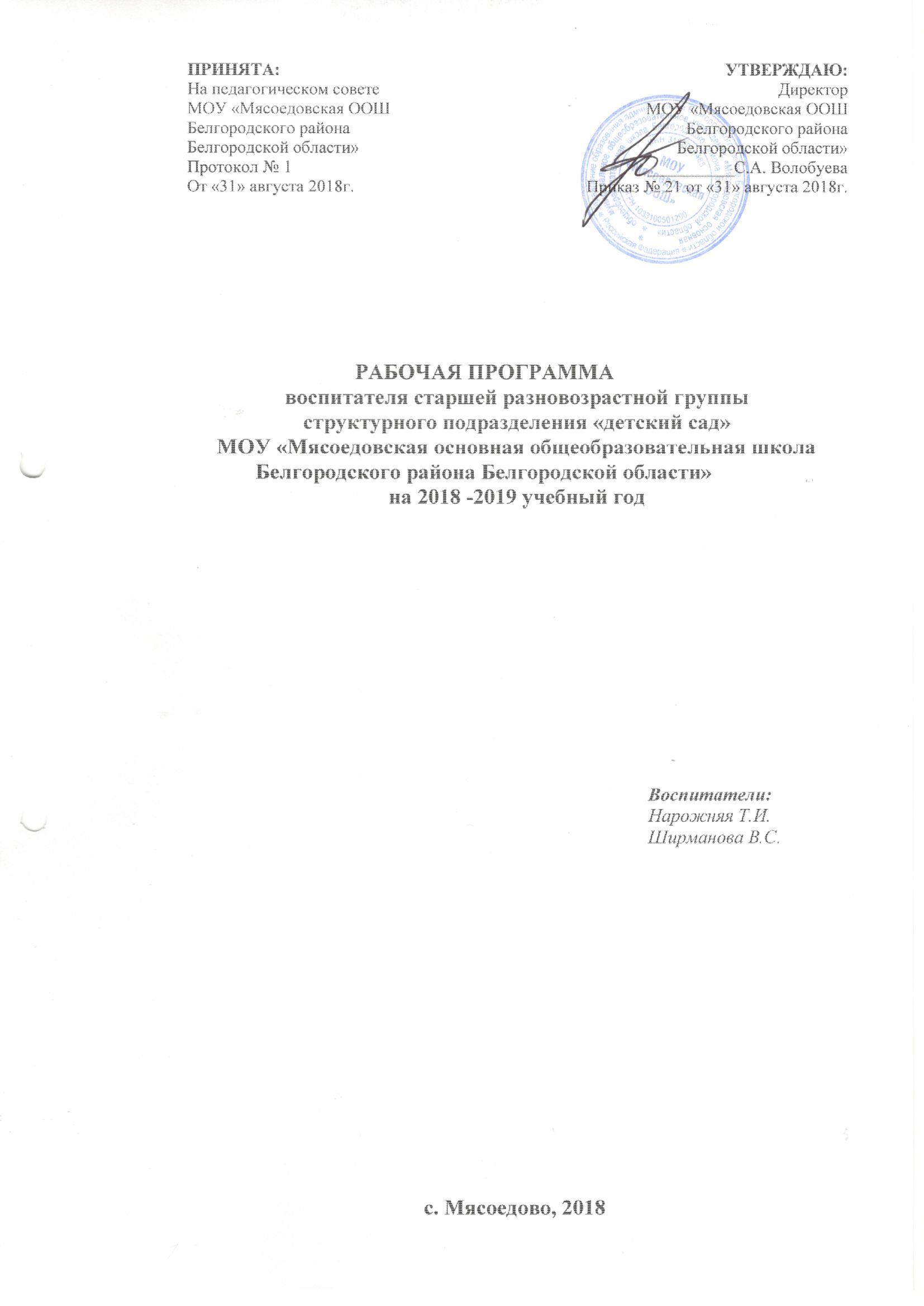 СОДЕРЖАНИЕ1. Целевой раздел Рабочей программы1.1. Пояснительная запискаНастоящая рабочая программа разработана на основе основной образовательной программы дошкольного образования МОУ «Мясоедовская основная общеобразовательная школа Белгородского района Белгородской области» с учетом примерной основной образовательной программы дошкольного образования «От рождения до школы » / Под ред. Н. Е. Вераксы, Т. С. Комаровой, М. А. Васильевой - в соответствии с федеральным государственным образовательным стандартом дошкольного образования.Рабочая программа предназначена для детей 5-7 лет (старшая разновозрастная  группа) и рассчитана на 36 недель, что соответствует комплексно-тематическому планированию по программе «От рождения до школы »	Рабочая программа рассчитана 2018-2019 учебный год.Данная Программа разработана на основе следующих нормативных документов:Федеральный закон «Об образовании в РФ» от 29 декабря 2012 г. № 273-ФЗПриказ Министерства образования и науки РФ от 17 октября 2013 г. № 1155 «Об утверждении федерального государственного образовательного стандарта дошкольного образования» (Зарегистрировано в Минюсте РФ 14 ноября 2013 г. № 30384)Постановление Главного государственного санитарного врача Российской Федерации от 15 мая 2013 г. № 26 г. Москва от «Об утверждении СанПиН 2.4.1.3049-13 «Санитарно- эпидемиологические требования к устройству, содержанию и организации режима работы дошкольных образовательных организаций» (Зарегистрировано в Минюсте России 29 мая 2013 г. № 28564)          -  Приказом Министерства образования и науки РФ от 17 октября 2013    года №1155 «Об утверждении федерального государственного образовательного стандарта дошкольного образования»; Приказ Министерства образования и науки РФ от 30 августа 2013 г. № 1014 «Об утверждении Порядка организации и осуществления образовательной деятельности по основным общеобразовательным программам - образовательным программам дошкольного образования» (Зарегистрировано в Минюсте России 26.09.2013 № 30038);Устав МОУ «Мясоедовская ООШ  Белгородского района Белгородской области» Основная образовательная программа дошкольного образования МОУ «Мясоедовская основная общеобразовательная школа Белгородского района Белгородской области» Срок реализации программы - 2018-2019 учебный год (сентябрь 2018 - май 2019 года).1.1.1. Цели и задачи реализации Рабочей программыСодержание Программы соответствует основным положениям возрастной психологии и дошкольной педагогики и выстроено по принципу развивающего образования, целью которого является развитие ребенка и обеспечивает единство воспитательных, развивающих и обучающих целей и задач.Рабочая программа определяет содержание и организацию воспитательно-образовательного процесса для детей от 5 до 7 лет.Цель программы: - создание условий в детском саду для развития способностей, широкого взаимодействия с миром, активного практикования в разных видах деятельности, творческой самореализации. Программа направлена на развитие самостоятельности, познавательной и коммуникативной активности, социальной уверенности и ценностных ориентаций, определяющих поведение, деятельность и отношение ребенка к миру.Исходя из поставленной цели, приоритетными задачами развития и воспитания детей являются:укрепление физического и психического здоровья ребенка, формирование основ его двигательной и гигиенической культуры; целостное развитие ребенка как субъекта посильных дошкольнику видов деятельности; обогащенное развитие ребенка, обеспечивающее единый процесс социализации-индивидуализации с учетом детских потребностей, возможностей и способностей;развитие на основе разного образовательного содержания эмоциональнойотзывчивости, способности к сопереживанию, готовности к проявлению гуманного отношения в детской деятельности, поведении, поступках;развитие познавательной активности, любознательности, стремления к самостоятельному познанию и размышлению, развитие умственных способностей и речи ребенка;пробуждение творческой активности и воображения ребенка, желания включаться в творческую деятельность; органичное вхождение ребенка в современный мир, разнообразное взаимодействие дошкольников с различными сферами культуры: с изобразительным искусством и музыкой, детской литературой и родным языком, экологией, математикой, игрой; приобщение ребенка к культуре своей страны и воспитание уважения к другим народам и культурам; приобщение ребенка к красоте, добру, ненасилию, ибо важно, чтобы дошкольный возраст стал временем, когда у ребенка пробуждается чувство своей сопричастности к миру, желание совершать добрые поступки.Реализация цели осуществляется в процессе разнообразных видов деятельности.Таким образом, решение программных задач осуществляется в совместной деятельности взрослых и детей и самостоятельной деятельности детей не только в рамках непосредственно образовательной деятельности, но и при проведении режимных моментов в соответствии со спецификой дошкольного образования.Содержание рабочей программы включает интеграцию образовательных областей, которые обеспечивают разностороннее развитие детей с учетом их возрастных и индивидуальных особенностей по пяти образовательным областям: социально - коммуникативное развитие, познавательное развитие, речевое развитие, художественно - эстетическое и физическое развитие.1.1.2. Принципы и подходы к формированию Рабочей программыРабочая программа базируется на основных принципах дошкольного образования  (см. п.1.4. ФГОС ДО):Полноценное проживание ребенком всех этапов детства (младенческого, раннего и дошкольного возраста), обогащение (амплификация) детского развития;Построение образовательной деятельности на основе индивидуальных особенностей каждого ребенка, при котором сам ребенок становится активным в выборе содержания своего образования, становится субъектом образования (далее - индивидуализация дошкольного образования);Содействие и сотрудничество детей и взрослых, признание ребенка полноценным участником (субъектом) образовательных отношений;Поддержка инициативы детей в различных видах деятельности;Сотрудничество Организации с семьей;Приобщение детей к социокультурным нормам, традициям семьи, общества и государства;Формирование познавательных интересов и познавательных действий ребенка в различных видах деятельности;Возрастная адекватность дошкольного образования (соответствие условий, требований, методов возрасту и особенностям развития);Учет этнокультурной ситуации развития детей.Обеспечение преемственности дошкольного общего  и  начального общего образования.В рабочей программе используются основные научные подходы, лежащие в основе ФГОС дошкольного образования: культурно-исторический подход, личностный подход, деятельностный подход.1.1.3. Возрастные особенности детей (5 - 7 лет)В возрасте 5-6 летДети шестого года жизни уже могут распределять роли до начала игры и строить свое поведение, придерживаясь роли. Игровое взаимодействие сопровождается речью, соответствующей и по содержанию, и интонационно взятой роли. Речь, сопровождающая реальные отношения детей, отличается от ролевой речи. Дети начинают осваивать социальные отношения и понимать подчиненность позиций в различных видах деятельности взрослых, одни роли становятся для них более привлекательными, чем другие. При распределении ролей могут возникать конфликты, связанные с субординацией ролевого поведения. Наблюдается организация игрового пространства, в котором выделяются смысловой «центр» и «периферия». (В игре «Больница» таким центром оказывается кабинет врача, в игре «Парикмахерская» — зал стрижки, а зал ожидания выступает в качестве периферии игрового пространства.) Действия детей в играх становятся разнообразными.Развивается изобразительная деятельность детей. Это возраст наиболее активного рисования. В течение года дети способны создать до двух тысяч рисунков. Рисунки могут быть самыми разными по содержанию: это и жизненные впечатления детей, и воображаемые ситуации, и иллюстрации к фильмам и книгам. Обычно рисунки представляют собой схематичные изображения различных объектов, но могут отличаться оригинальностью композиционного решения, передавать статичные и динамичные отношения. Рисунки приобретают сюжетный характер; достаточно часто встречаются многократно повторяющиеся сюжеты с небольшими или, напротив, существенными изменениями. Изображение человека становится более детализированным и пропорциональным. По рисунку можно судить о половой принадлежности и эмоциональном состоянии изображенного человека.Конструирование характеризуется умением анализировать условия, в которых протекает эта деятельность. Дети используют и называют различные детали деревянного конструктора. Могут заменить детали постройки в зависимости от имеющегося материала. Овладевают обобщенным способом обследования образца. Дети способны выделять основные части предполагаемой постройки. Конструктивная деятельность может осуществляться на основе схемы, по замыслу и по условиям. Появляется конструирование в ходе совместной деятельности.Дети могут конструировать из бумаги, складывая ее в несколько раз (два, четыре, шесть сгибаний); из природного материала. Они осваивают два способа конструирования: 1) от природного материала к художественному образу (ребенок «достраивает» природный материал до целостного образа, дополняя его различными деталями); 2) от художественного образа к природному материалу (ребенок подбирает необходимый материал, для того чтобы воплотить образ).Продолжает совершенствоваться восприятие цвета, формы и величины, строения предметов; систематизируются представления детей. Они называют не только основные цвета и их оттенки, но и промежуточные цветовые оттенки; форму прямоугольников, овалов, треугольников. Воспринимают величину объектов, легко выстраивают в ряд — по возрастанию или убыванию — до 10 различных предметов.Однако дети могут испытывать трудности при анализе пространственного положения объектов, если сталкиваются с несоответствием формы и их пространственного расположения. Это свидетельствует о том, что в различных ситуациях восприятие представляет для дошкольников известные сложности, особенно если они должны одновременно учитывать несколько различных и при этом противоположных признаков.В старшем дошкольном возрасте продолжает развиваться образное мышление. Дети способны не только решить задачу в наглядном плане, но и совершить преобразования объекта, указать, в какой последовательности объекты вступят во взаимодействие и т. д. Однако подобные решения окажутся правильными только в том случае, если дети будут применять адекватные мыслительные средства. Среди них можно выделить схематизированные представления, которые возникают в процессе наглядного моделирования; комплексные представления, отражающие представления детей о системе признаков, которыми могут обладать объекты, а также представления, отражающие стадии преобразования различных объектов и явлений (представления о цикличности изменений): представления о смене времен года, дня и ночи, об увеличении и уменьшении объектов в результате различных воздействий, представления о развитии и т. д. Кроме того, продолжают совершенствоваться обобщения, что является основой словесно-логического мышления.В дошкольном возрасте у детей еще отсутствуют представления о классах объектов. Дети группируют объекты по признакам, которые могут изменяться, однако начинают формироваться операции логического сложения и умножения классов. Так, например, старшие дошкольники при группировке объектов могут учитывать два признака: цвет и форму (материал) и т. д.Как показали исследования отечественных психологов, дети старшего дошкольного возраста способны рассуждать и давать адекватные причинные объяснения, если анализируемые отношения не выходят за пределы их наглядного опыта.Развитие воображения в этом возрасте позволяет детям сочинять достаточно оригинальные и последовательно разворачивающиеся истории. Воображение будет активно развиваться лишь при условии проведения специальной работы по его активизации.Продолжают развиваться устойчивость, распределение, переключаемость внимания. Наблюдается переход от непроизвольного к произвольному вниманию.Продолжает совершенствоваться речь, в том числе ее звуковая сторона. Дети могут правильно воспроизводить шипящие, свистящие и сонорные звуки. Развиваются фонематический слух, интонационная выразительность речи при чтении стихов в сюжетно-ролевой игре и в повседневной жизни.Совершенствуется грамматический строй речи. Дети используют практически все части речи, активно занимаются словотворчеством. Богаче становится лексика: активно используются синонимы и антонимы.Развивается связная речь. Дети могут пересказывать, рассказывать по картинке, передавая не только главное, но и детали.Достижения этого возраста характеризуются распределением ролей в игровой деятельности; структурированием игрового пространства; дальнейшим развитием изобразительной деятельности, отличающейся высокой продуктивностью; применением в конструировании обобщенного способа обследования образца; усвоением обобщенных способов изображения предметов одинаковой формы.Восприятие в этом возрасте характеризуется анализом сложных форм объектов; развитие мышления сопровождается освоением мыслительных средств (схематизированные представления, комплексные представления, представления о цикличности изменений); развиваются умение обобщать, причинное мышление, воображение, произвольное внимание, речь, образ Я.Дети от 6 до 7 лет. В сюжетно-ролевых играх дети подготовительной к школе группы начинают осваивать сложные взаимодействия людей, отражающие характерные значимые жизненные ситуации, например, свадьбу, рождение ребенка, болезнь, трудоустройство и т. д.Игровые действия детей становятся более сложными, обретают особый смысл, который не всегда открывается взрослому. Игровое пространство усложняется. В нем может быть несколько центров, каждый из которых поддерживает свою сюжетную линию. При этом дети способны отслеживать поведение партнеров по всему игровому пространству и менять свое поведение в зависимости от места в нем. Так, ребенок уже обращается к продавцу не просто как покупатель, а как покупатель-мама или покупатель-шофер и т. п. Исполнение роли акцентируется не только самой ролью, но и тем, в какой части игрового пространства эта роль воспроизводится. Например, исполняя роль водителя автобуса, ребенок командует пассажирами и подчиняется инспектору ГИБДД. Если логика игры требует появления новой роли, то ребенок может по ходу игры взять на себя новую роль, сохранив при этом роль, взятую ранее. Дети могут комментировать исполнение роли тем или иным участником игры.Образы из окружающей жизни и литературных произведений, передаваемые детьми в изобразительной деятельности, становятся сложнее.Рисунки приобретают более детализированный характер, обогащается их цветовая гамма. Более явными становятся различия между рисунками мальчиков и девочек. Мальчики охотно изображают технику, космос, военные действия и т. п. Девочки обычно рисуют женские образы: принцесс, балерин, моделей и т. д. Часто встречаются и бытовые сюжеты: мама и дочка, комната и т. д.Изображение человека становится еще более детализированным и пропорциональным. Появляются пальцы на руках, глаза, рот, нос, брови, подбородок. Одежда может быть украшена различными деталями.При правильном педагогическом подходе у дошкольников формируются художественно-творческие способности в изобразительной деятельности.К подготовительной к школе группе дети в значительной степени осваивают конструирование из строительного материала. Они свободно владеют обобщенными способами анализа как изображений, так и построек; не только анализируют основные конструктивные особенности различных деталей, но и определяют их форму на основе сходства со знакомыми им объемными предметами. Свободные постройки становятся симметричными и пропорциональными, их строительство осуществляется на основе зрительной ориентировки.Дети быстро и правильно подбирают необходимый материал. Они достаточно точно представляют себе последовательность, в которой будет осуществляться постройка, и материал, который понадобится для ее выполнения; способны выполнять различные по степени сложности постройки как по собственному замыслу, так и по условиям.В этом возрасте дети уже могут освоить сложные формы сложения из листа бумаги и придумывать собственные, но этому их нужно специально обучать. Данный вид деятельности не просто доступен детям — он важен для углубления их пространственных представлений.Усложняется конструирование из природного материала. Дошкольникам уже доступны целостные композиции по предварительному замыслу, которые могут передавать сложные отношения, включать фигуры людей и животных.У детей продолжает развиваться восприятие, однако они не всегда могут одновременно учитывать несколько различных признаков.Развивается образное мышление, однако воспроизведение метрических отношений затруднено. Это легко проверить, предложив детям воспроизвести на листе бумаги образец, на котором нарисованы девять точек, расположенных не на одной прямой. Как правило, дети не воспроизводят метрические отношения между точками: при наложении рисунков друг на друга точки детского рисунка не совпадают с точками образца.Продолжают развиваться навыки обобщения и рассуждения, но они в значительной степени ограничиваются наглядными признаками ситуации.Продолжает развиваться воображение, однако часто приходится констатировать снижение развития воображения в этом возрасте в сравнении со старшей группой. Это можно объяснить различными влияниями, в том числе и средств массовой информации, приводящими к стереотипности детских образов.Продолжает развиваться внимание дошкольников, оно становится произвольным. В некоторых видах деятельности время произвольного сосредоточения достигает 30 минут.У дошкольников продолжает развиваться речь: ее звуковая сторона, грамматический строй, лексика. Развивается связная речь. В высказываниях детей отражаются как расширяющийся словарь, так и характер обобщений, формирующихся в этом возрасте. Дети начинают активно употреблять обобщающие существительные, синонимы, антонимы, прилагательные и т. д.В результате правильно организованной образовательной работы у детей развиваются диалогическая и некоторые виды монологической речи.В подготовительной к школе группе завершается дошкольный возраст. Его основные достижения связаны с освоением мира вещей как предметов человеческой культуры; освоением форм позитивного общения с людьми; развитием половой идентификации, формированием позиции школьника.К концу дошкольного возраста ребенок обладает высоким уровнем познавательного и личностного развития, что позволяет ему в дальнейшем успешно учиться в школе.1.1.4. Социальный портрет группыГруппа является разновозрастной. Группу посещают 17детей в возрасте от 5 до 7 лет.Из них с I группой здоровья – 2 детей, со II группой здоровья - 14 детей, с III группой здоровья – 1 ребенок. 14 семей (83%) - полные семьи, 3 семьи (17%) - неполные семьи (ребёнок проживает с мамой), 2 многодетные семьи (11%). Уровень жизни семей удовлетворительный.В группе 9 мальчиков и  8 девочек. Дети активные, дружелюбные. Родители принимают участие в жизни группы и детского сада, интересуются жизнью детей, радуются их успехам, оказывают посильную помощь в воспитании и развитии детей.1.1.5.Целевые ориентиры (планируемые результаты освоения Рабочей программы)Результатами освоения программы являются целевые ориентиры дошкольного образования, которые представляют собой социально-нормативные возрастные характеристики возможных достижений ребенка. Целевые ориентиры не подлежат непосредственной оценке, в том числе в виде педагогической диагностики (мониторинга), и не являются основанием для их формального сравнения с реальными достижениями детей.Рабочая программа предполагает достичь положительной динамики развития каждого ребёнка на основе социально-нормативных возрастных характеристик возможных достижений в виде следующих целевых ориентиров образованияПланируемые результаты освоения Рабочей программы.К шести годам	Ребенок проявляет самостоятельность в разнообразных видах деятельности, стремится к проявлению творческой инициативы. Может самостоятельно поставить цель, обдумать путь к ее достижению, осуществить замысел и оценить полученный результат с позиции цели.	Понимает эмоциональные состояния взрослых и других детей, выраженные в мимике, пантомимике, действиях, интонации речи, проявляет готовность помочь, сочувствие.	Способен находить общие черты в настроении людей, музыки, природы, картины, скульптурного изображения.	Высказывает свое мнение о причинах  того или иного эмоционального состояния людей, понимает некоторые образные средства, которые используются для передачи настроения в изобразительном искусстве, музыке, в художественной литературе.	Дети могут самостоятельно или с небольшой помощью воспитателя объединяться для совместной деятельности, определять общий замысел, распределять роли, согласовывать действия, оценивать полученный результат и характер взаимоотношений.	Ребенок стремится регулировать свою активность: соблюдать очередность, учитывать права других людей. Проявляет инициативу в общении делитсявпечатлениями со сверстниками, задает вопросы, привлекает к общению других детей. Может предварительно обозначить тему игры, заинтересован совместной игрой.	Согласовывает в игровой деятельности свои интересы и интересы партнеров, умеет объяснить замыслы, адресовать обращение партнеру.	Проявляет интерес к игровому экспериментированию, к развивающим и познавательным играм; в играх с готовым содержанием и правилами действуют в точном соответствии с игровой задачей и правилами.	Имеет богатый словарный запас Речь чистая, грамматически правильная, выразительная. Значительно увеличивается запас слов, совершенствуется грамматический строй речи, появляются элементарные виды суждений об окружающем. Ребенок пользуется нетолько простыми, но и  сложными предложениями. Проявляет интерес к физическим упражнениям.	Ребенок правильно выполняет физические упражнения, проявляет самоконтроль и самооценку. Может самостоятельно придумать и выполнить несложные физические упражнения.	Самостоятельно выполняет основные культурно-гигиенические процессы (культура еды, умывание, одевание), владеет приемами чистки одежды и обуви с помощью щетки. Самостоятельно замечает, когда нужно вымыть руки или причесаться. Освоил отдельные правила безопасного поведения, способен рассказать взрослому о своем самочувствии и о некоторых опасных ситуациях, которых нужно избегать.	Проявляет уважение к взрослым. Умеет интересоваться состоянием здоровья близких людей, ласково называть их. Стремится рассказывать старшим о своих делах, любимых играх и книгах. Внимателенк поручениям взрослых, проявляет самостоятельность и настойчивость в их выполнении, вступает в сотрудничество.	Проявляет интеллектуальную активность, проявляется принять и самостоятельно поставить  познавательную задачу и решить ее доступными способами. Проявляет интеллектуальные эмоции, догадку и сообразительность, с удовольствием экспериментирует.	Испытывает интерес к событиям, находящимся за рамками личного опыта, интересуется событиями прошлого и будущего, жизнью родного города и страны, разными народами, животными растительным миром. Фантазирует, сочиняет разные истории, предлагает пути решения проблем.	Знает свои имя, отчество, фамилию, пол, дату рождения, адрес, номер телефона, членов семьи, профессии родителей. Располагает некоторыми сведениями об организме, назначении отдельных органов,                условиях их нормального функционирования. Охотно рассказывает о себе, событиях своей жизни, мечтах, достижениях, увлечениях. Имеет положительную самооценку, стремится к успешной деятельности.	Имеет представления о семье, семейных и родственных отношениях, знает, как поддерживаются родственные связи, как проявляются отношения любви и заботы в семье, знает некоторые культурные традицииувлечения членов семьи. Имеет представление о значимости профессий родителей, устанавливает связи между видами труда.	 Имеет развернутые представления  о родном городе. Знает название своей страны, ее государственные символы, испытывает чувство гордости своей страной.	Имеет некоторые представления о природе родной страны достопримечательностях России и родного города, ярких событиях ее недавнего прошлого, великих россиянах. Проявляет интерес к жизни людей в других странах мира. Стремится поделиться впечатлениями о поездках в другие города, другие страны мира.	Имеет представления о многообразии растений и животных, их потребностях как живых организмов, владеет представлениями об уходе за растениями, некоторыми животными, стремится применять имеющиеся представления в собственной деятельности.	Соблюдает установленный порядок поведения в группе, ориентируется в своем поведении не только на контроль воспитателя, но и на самоконтроль на основе известных правил, владеет приемами справедливого распределения игрушек, предметов. Понимает, почему нужно выполнять правила культуры поведения, представляет последствия своих неосторожных действий для других детей.	Стремится к мирному разрешению конфликтов. Может испытывать потребность в поддержке и направлении взрослого в выполнении правил поведения в новых условиях. 	Слушает и понимает взрослого, действует по правилу или образцу в разных видах деятельности, способен к произвольным действиям, самостоятельно планирует и называет два-три последовательных действия, способен удерживать в памяти правило, высказанное взрослым, и  действовать по нему без напоминания, способен аргументировать свои суждения, стремится к результативному выполнению работы в соответствии с темой, к позитивной оценке результата взрослым.К семи годам	Ребёнок овладевает основными культурными способами деятельности, проявляет инициативу и самостоятельность в разных видах деятельности–игре, общении, познавательно-исследовательской деятельности, конструировании и др.;	Способен выбирать себе род занятий, участников по совместной деятельности; ребёнок обладает установкой положительного отношения к миру, к разным видам труда, другим людям и самому себе, обладает чувством собственного достоинства.	Способен договариваться, учитывать интересы и чувства других, сопереживать неудачам и со радоваться успехам других, адекватно проявляет свои чувства, в том числе чувство веры в себя, старается разрешать конфликты.Активно взаимодействует со сверстниками и взрослыми, участвует в совместных играх.	Ребёнок обладает развитым воображением, которое реализуется в разных видах деятельности, и, прежде всего, в игре; ебёнок владеет разными формами и видами игры, различает условную и реальную ситуации, умеет подчиняться разным правилам и социальным нормам.	Ребёнок достаточно хорошо владеет устной речью, может выражать свои мысли и желания, может использовать речь для выражения своих мыслей, чувств и желаний, построения речевого высказывания в ситуации общения, может выделять звуки в словах, у ребёнка складываются предпосылки грамотности.	У ребёнка развита крупная и мелкая моторика; он подвижен, вынослив, владеет основными движениями, может контролировать свои движения и управлять ими.	Ребёнок способен к волевым усилиям, может следовать социальным нормам поведения и правилам в разных видах деятельности, во взаимоотношениях совзрослыми и сверстниками, может соблюдать правила безопасного поведения и личной гигиены.	Ребёнок проявляет любознательность, задаёт вопросы взрослым и сверстникам, интересуется причинно-следственными связями, пытается самостоятельно придумывать объяснения явлениям природы и поступкам людей; склонен наблюдать, экспериментировать.	Обладает начальными знаниями о себе, о природном и социальном мире, в котором он живёт.	Знаком с произведениями детской литературы, обладает элементарными представлениями из области живой природы, естествознания, математики, историиит.п.	Ребёнок способен к принятию собственных решений, опираясь на свои знания и умения в различных видах деятельности.	Содержание рабочей программы включает интеграцию образовательных  областей, которые обеспечивают разностороннее развитие  детей с учетом их возрастных и индивидуальных особенностей по пяти направлениям (образовательным областям):социально–коммуникативноеразвитие,познавательноеразвитие,речевоеразвитие,художественно–эстетическоефизическоеразвитие.1.1.6. Оценка результатов освоения Рабочей программыВ учебный период проводится оценка индивидуального развития детей. Такая оценка проводится педагогическим работником в рамках педагогической диагностики (оценки индивидуального развития детей дошкольного возраста, связанной с оценкой эффективности педагогических действий и лежащей в основе их дальнейшего планирования).Результаты педагогической диагностики (мониторинга) могут использоваться исключительно для решения следующих образовательных задач:Индивидуализации образования (в том числе поддержки ребёнка, построения его образовательной траектории или профессиональной коррекции особенностей его развития);Оптимизации работы с группой детей.В основе оценки лежат следующие принципы:Она строится на основе реального поведения ребенка, а не на результате выполнения специальных заданий. Информация фиксируется посредством прямого наблюдения за поведением ребенка. Результаты наблюдения педагог получает в естественной среде (в игровых ситуациях, в ходе режимных моментов, в процессе организованной образовательной деятельности).Тесты проводят педагоги, специалисты, которые проводят с ребенком много времени, хорошо знают ребенка.Оценка максимально структурирована.Система мониторинга содержит пять  образовательных областей, соответствующих ФГОС ДО: «Физическое развитие», «Социально-коммуникативное развитие», «Познавательное развитие», «Речевое развитие», «Художественно-эстетическое развитие».Анализ осуществляется в соответствии с показателями развития ребенка по образовательным областям, представленным в общих диагностических листах по каждому возрасту. Для этого заполняются соответствующие карты наблюдения на группу. Карты наблюдения позволяют получить наглядную картину усвоения программного содержания, как по группе, так и суммарные показатели по каждому ребенку. Это помогает педагогам планировать индивидуальную работу с детьми, вносить коррективы в содержание образовательной деятельности. Низкие показатели на конец года указывают педагогам на те области, в отношении которых должна быть усилена работа с отдельными детьми или всей группой.Методика оценивания предусматривает критерии выставления того или иного балла по каждому параметру. Параметры, оцениваемые специалистами, выделены в отдельные подразделы. Все данные заносятся в сводные таблицы оценки динамики детей.Система оценок мониторинга пятиуровневая: 1 балл – ребёнок не имеет представлений по указанному критерию, навыки, качества не сформированы, эмоциональные реакции не выражены, самостоятельные действия отсутствуют, не способен воспользоваться помощью взрослого или не принимает её.2 балла – ребёнок имеет отрывочные, бессистемные представления по указанному критерию; навыки неустойчивые; эмоциональные реакции выражены слабо; необходимые действия выполняет только совместно со взрослым или по подражанию; инициативу, любознательность не проявляет3 балла – ребёнок имеет частично усвоенные, неточные, неполные представления по указанному критерию;  навыки неустойчивые; необходимые действия, поступки выполняет при значительной помощи взрослого; пытается проявлять самостоятельность в действиях, поступках; любознательность не проявляет4 балла – ребёнок имеет усвоенные с незначительными неточностями представления по указанному критерию; навыки, умения требуют закрепления; необходимые действия, поступки совершает при незначительной помощи (подсказки, напоминания) со стороны взрослого; старается быть самостоятельным; эпизодически проявляет инициативу, любознательность5  баллов – ребёнок имеет полностью усвоенные представления по указанному критерию; навыки, умения  сформированы; необходимые действия, поступки совершает самостоятельно; проявляет инициативу, любознательностьИтоговый показатель развития данного качества по каждому ребёнку является средним арифметическим  чисел (баллов), проставленных в ячейках критериев: все баллы складываются по строке, полученная сумма делится на количество критериев,  результат округляется до десятых долей.Значение итогового уровня достижения целевых ориентиров:больше 4,5 баллов  – достаточный уровень;от 4,4 до 4 баллов – близкий к достаточному уровню;менее 3,9 баллов – низкий уровень.Результаты мониторинга выражены в процентах и объективно показывают:Успешность освоения программы каждым ребенком;Успешность освоения содержания выделенных в Программе образовательных областей всей группой детей;Динамика изменений степени освоения содержания образовательных областей каждым ребенком индивидуально и группой детей в целом за весь учебный год определяется путем сравнения результатов, полученных на начало года и на конец года. Если итоговое значение по какому – либо из параметров ниже 75%, то необходима более активная работа с группой детей по данному направлению. Возможно, педагогу следует пересмотреть методы и формы организации образовательной работы. 2. Содержательный раздел2.1. образовательная деятельность в соответствии с направлениями развитияРабочая программа определяет содержание и организацию воспитательного и образовательного процесса в подготовительной к школе группе детского сада, она направлена на формирование общей культуры, развитие физических, интеллектуальных и личностных качеств детей 5 - 7 лет, обеспечение их дальнейшей социальной успешности, сохранение и укрепление здоровья.Рабочая программа строится с учетом принципа интеграции, что позволяет гармонизировать воспитательно-образовательный процесс и гибко его планировать в соответствии с возрастными возможностями и особенностями воспитанников, спецификой и возможностями образовательных областей; основывается на комплексно-тематическом принципе построения образовательного процесса; предполагает построение образовательного процесса на адекватных возрасту формах работы с детьми.Образовательная деятельность детей осуществляется с учётом Основной образовательной программы  дошкольного образования МОУ «Мясоедовская основная общеобразовательная школа Белгородского района Белгородской области»  на основе примерной общеобразовательной программы дошкольного образования под редакцией Н.Е. Вераксы, Т.С.Комаровой, М.А.Васильевой «От рождения до школы»Рабочая программа построена с учётом использования следующих образовательных областей:Рабочая программа предусматривает решение программных образовательных задач не только в рамках непосредственной образовательной деятельности, но ив ходе режимных моментов - как в совместной деятельности взрослого и детей, так и в самостоятельной деятельности дошкольников.Выполнение задач Рабочей программы на 2018-2019 учебный год по образовательной области «Социально-коммуникативное развитие» предусматривается за счёт интеграции в ходе режимных моментов.Вариативная часть учебного плана предусматривает непосредственную образовательную деятельность, которая направлена на речевое и художественно-эстетическое развитие детей. В основу положены парциальные программы: - «Обучение дошкольников грамоте»  - программа по формированию у детей звуковой стороны речи и ознакомлению с основами грамоты, автор Н.С.Варенцова;- «Ладушки»- программа музыкального воспитания детей дошкольного возраста под редакцией И.М. Каплуновой, И. А. Новоскольцевой.- «Выходи играть во двор» - программа физического развития детей дошкольного возраста под редакцией Л.Н. Волошиной.Для детей младшей разновозрастной группы реализация учебного плана осуществляется в разных формах совместной деятельности взрослого и детей в соответствии с возрастными возможностями и особенностями воспитанников. Игровая форма составляет основу образовательного процесса.Непосредственная образовательная деятельность по действующему СанПиН планируются не более 12 раз (младшая подгруппа) и 13 раз (старшая подгруппа) в неделю, продолжительностью не более 25 минут(младшая подгруппа) и 30 минут (старшая подгруппа).2.1.1. Содержание образовательной деятельностиСОЦИАЛЬНО-КОММУНИКАТИВНОЕРАЗВИТИЕСоциально-коммуникативное развитие направлено на усвоение норм и ценностей, принятых в обществе, включая моральные и нравственные ценности; развитие общения и взаимодействия ребёнка совзрослыми и сверстниками; становление самостоятельности, целенаправленности и саморегуляции собственных действий; развитие социального и эмоционального интеллекта, эмоциональной отзывчивости, сопереживания, формирование готовности к совместной деятельности со сверстниками, формирование уважительного отношения и чувства принадлежности к своей семье и к сообществу детей и взрослых в Организации; формирование позитивных установок к различным видам труда и творчества; формирование основ безопасного поведения в быту, социуме, природе.Социализация, развитие общения, нравственное воспитание.Задачиобразовательнойдеятельности детей от 5 до 6 лет1.Воспитывать дружеские взаимоотношения между детьми; привычку сообща играть, трудиться, заниматься; стремление радовать старших хорошими поступками; умение самостоятельно находить общие интересные занятия.2.Воспитывать уважительное отношение к окружающим.3.Учить заботиться о младших, помогать им, защищать тех, кто слабее. Формировать такие качества, как сочувствие, отзывчивость.4.Воспитывать скромность, умение проявлять заботу об окружающих, с благодарностью относиться к помощи и знакам внимания.5.Формировать умение оценивать свои поступки и поступки сверстников. Развивать стремление детей выражать свое отношение к окружающему, самостоятельно находить для этого различные речевые средства.6.Расширять представления о правилах поведения в общественных местах; об обязанностях в группе детского сада, дома.7.Обогащать словарь детей вежливыми словами (здравствуйте, до свидания, пожалуйста, извините, спасибо и т. д.). Побуждать к использованию в речи фольклора (пословицы, поговорки, потешки и др.). Показать значение родного языка в формировании основ нравственности.Задачиобразовательнойдеятельности детей от 6 до 7 лет1.Воспитывать дружеские взаимоотношения между детьми, развивать умение самостоятельно объединяться для совместной игры и труда, заниматься самостоятельно выбранным делом, договариваться, помогать друг другу.2.Воспитывать организованность, дисциплинированность, коллективизм, уважение к старшим.3.Воспитывать заботливое отношение к малышам, пожилым людям; учить помогать им.4.Формировать такие качества, как сочувствие, отзывчивость, справедливость, скромность.5.Развивать волевые качества: умение ограничивать свои желания, выполнять установленные нормы поведения, в своих поступках следовать положительному примеру.6.Воспитывать уважительное отношение к окружающим. Формировать умение слушать собеседника, не перебивать без надобности. Формировать умение спокойно отстаивать свое мнение.7.Обогащать словарь формулами словесной вежливости (приветствие, прощание, просьбы, извинения).8.Расширять представления детей об их обязанностях, прежде всего в связи с подготовкой к школе. Формировать интерес к учебной деятельности и желание учиться в школе.Ребенок в семье и сообществе, патриотическое воспитаниеЗадачиобразовательнойдеятельности детей от 5 до 6летОбраз Я. Расширять представления ребенка об изменении позиции в связи с взрослением (ответственность за младших, уважение и помощь старшим, в том числе пожилым людям и т. д.). Через символические и образные средства углублять представления ребенка о себе в прошлом, настоящем и будущем.Расширять традиционные гендерные представления. Воспитывать уважительное отношение к сверстникам своего и противоположного пола.Семья. Углублять представления ребенка о семье и ее истории; о том, где работают родители, как важен для общества их труд. Поощрять посильное участие детей в подготовке различных семейных праздников. Приучать к выполнению постоянных обязанностей по дому.Детский сад. Продолжать формировать интерес к ближайшей окружающей среде: к детскому саду, дому, где живут дети, участку детского сада и др. Обращать внимание на своеобразие оформления разных помещений.Развивать умение замечать изменения в оформлении помещений, учить объяснять причины таких изменений; высказывать свое мнение по поводу замеченных перемен, вносить свои предложения о возможных вариантах оформления. Подводить детей к оценке окружающей среды.Вызывать стремление поддерживать чистоту и порядок в группе, украшать ее произведениями искусства, рисунками. Привлекать к оформлению групповой комнаты, зала к праздникам. Побуждать использовать созданные детьми изделия, рисунки, аппликации (птички, бабочки, снежинки, веточки с листьями и т. п.).Расширять представления ребенка о себе как о члене коллектива, формировать активную жизненную позицию через участие в совместной проектной деятельности, взаимодействие с детьми других возрастных групп, посильное участие в жизни дошкольного учреждения. Приобщать к мероприятиям, которые проводятся в детском саду, в том числе и совместно с родителями (спектакли, спортивные праздники и развлечения, подготовка выставок детских работ).Родная страна. Расширять представления о малой Родине. Рассказывать детям о достопримечательностях, культуре, традициях родного края; о замечательных людях, прославивших свой край.Расширять представления детей о родной стране, о государственных праздниках (8 Марта, День защитника Отечества, День Победы, Новый год и т. д.). Воспитывать любовь к Родине.Формировать представления о том, что Российская Федерация (Россия) — огромная многонациональная страна. Рассказывать детям о том, что Москва — главный город, столица нашей Родины. Познакомить с флагом и гербом России, мелодией гимна.Расширять представления детей о Российской армии. Воспитывать уважение к защитникам отечества. Рассказывать о трудной, но почетной обязанности защищать Родину, охранять ее спокойствие и безопасность; о том, как в годы войн храбро сражались и защищали нашу страну от врагов прадеды, деды, отцы. Приглашать в детский сад военных, ветеранов из числа близких родственников детей. Рассматривать с детьми картины, репродукции, альбомы с военной тематикой.Задачиобразовательнойдеятельности детей от 6 до 7 летОбраз Я. Развивать представление о временной перспективе личности, об изменении позиции человека с возрастом (ребенок посещает детский сад, школьник учится, взрослый работает, пожилой человек передает свой опыт другим поколениям). Углублять представления ребенка о себе в прошлом, настоящем и будущем.Закреплять традиционные гендерные представления, продолжать развивать в мальчиках и девочках качества, свойственные их полу.Семья. Расширять представления детей об истории семьи в контексте истории родной страны (роль каждого поколения в разные периоды истории страны). Рассказывать детям о воинских наградах дедушек, бабушек, родителей.Закреплять знание домашнего адреса и телефона, имен и отчеств родителей, их профессий.Детский сад. Продолжать расширять представления о ближайшей окружающей среде (оформление помещений, участка детского сада, парка, сквера). Учить детей выделять радующие глаз компоненты окружающей среды (окраска стен, мебель, оформление участка и т. п.).Привлекать детей к созданию развивающей среды дошкольного учреждения (мини-музеев, выставок, библиотеки, конструкторских мастерских и др.); формировать умение эстетически оценивать окружающую среду, высказывать оценочные суждения, обосновывать свое мнение.Формировать у детей представления о себе как об активном члене коллектива: через участие в проектной деятельности, охватывающей детей младших возрастных групп и родителей; посильном участии в жизни дошкольного учреждения (адаптация младших дошкольников, подготовка к праздникам, выступлениям, соревнованиям в детском саду и за его пределами и др.).Родная страна. Расширять представления о родном крае. Продолжать знакомить с достопримечательностями региона, в котором живут дети.На основе расширения знаний об окружающем воспитывать патриотические и интернациональные чувства, любовь к Родине. Углублять и уточнять представления о Родине — России. Поощрять интерес детей к событиям, происходящим в стране, воспитывать чувство гордости за ее достижения.Закреплять знания о флаге, гербе и гимне России (гимн исполняется во время праздника или другого торжественного события; когда звучит гимн, все встают, а мужчины и мальчики снимают головные уборы).Развивать представления о том, что Российская Федерация (Россия) — огромная, многонациональная страна. Воспитывать уважение к людям разных национальностей и их обычаям.Расширять представления о Москве — главном городе, столице России.Расширять знания о государственных праздниках. Рассказывать детям о Ю. А. Гагарине и других героях космоса.Углублять знания о Российской армии. Воспитывать уважение к защитникам Отечества, к памяти павших бойцов (возлагать с детьми цветы к обелискам, памятникам и т. д.).Самообслуживание, самостоятельность трудовое воспитаниеЗадачи образовательной деятельности детей от 5 до 6 летКультурно-гигиенические навыки. Формировать у детей привычку следить за чистотой тела, опрятностью одежды, прически; самостоятельно чистить зубы, умываться, по мере необходимости мыть руки. Следить за чистотой ногтей; при кашле и чихании закрывать рот и нос платком.Закреплять умение замечать и самостоятельно устранять непорядок в своем внешнем виде.Совершенствовать культуру еды: умение правильно пользоваться столовыми приборами (вилкой, ножом); есть аккуратно, бесшумно, сохраняя правильную осанку за столом; обращаться с просьбой, благодарить.Самообслуживание. Закреплять умение быстро, аккуратно одеваться и раздеваться, соблюдать порядок в своем шкафу (раскладывать одежду в определенные места), опрятно заправлять постель.Воспитывать умение самостоятельно и своевременно готовить материалы и пособия к занятию, учить самостоятельно раскладывать подготовленные воспитателем материалы для занятий, убирать их, мыть кисточки, розетки для красок, палитру, протирать столы.Общественно-полезный труд. Воспитывать у детей положительное отношение к труду, желание выполнять посильные трудовые поручения. Разъяснять детям значимость их труда.Воспитывать желание участвовать в совместной трудовой деятельности. Формировать необходимые умения и навыки в разных видах труда. Воспитывать самостоятельность и ответственность, умение доводить начатое дело до конца. Развивать творчество и инициативу при выполнении различных видов труда.Знакомить детей с наиболее экономными приемами работы. Воспитывать культуру трудовой деятельности, бережное отношение к материалам и инструментам.Учить оценивать результат своей работы (с помощью взрослого).Воспитывать дружеские взаимоотношения между детьми; привычку играть, трудиться, заниматься сообща. Развивать желание помогать другдругу.Формировать у детей предпосылки (элементы) учебной деятельности. Продолжать развивать внимание, умение понимать поставленную задачу (что нужно делать), способы ее достижения (как делать); воспитывать усидчивость; учить проявлять настойчивость, целеустремленность в достижении конечного результата.Продолжать учить детей помогать взрослым поддерживать порядок в группе: протирать игрушки, строительный материал и т. п.Формировать умение наводить порядок на участке детского сада (подметать и очищать дорожки от мусора, зимой — от снега, поливать песок в песочнице и пр.).Приучать добросовестно выполнять обязанности дежурных по столовой: сервировать стол, приводить его в порядок после еды.Труд в природе. Поощрять желание выполнять различные поручения, связанные с уходом за животными и растениями в уголке природы; обязанности дежурного в уголке природы (поливать комнатные растения, рыхлить почву и т. д.).Привлекать детей к помощи взрослым и посильному труду в природе: осенью — к уборке овощей на огороде, сбору семян, пересаживанию цветущих растений из грунта в уголок природы; зимой — к сгребанию снега к стволам деревьев и кустарникам, выращиванию зеленого корма для птиц и животных (обитателей уголка природы), посадке корнеплодов, к созданию фигур и построек из снега; весной — к посеву семян овощей, цветов, высадке рассады; летом — к рыхлению почвы, поливке грядок и клумб.Уважение к труду взрослых. Расширять представления детей о труде взрослых, результатах труда, его общественной значимости. Формировать бережное отношение к тому, что сделано руками человека. Прививать детям чувство благодарности к людям за их труд.Задачиобразовательнойдеятельности детей от 6 до 7 летКультурно-гигиенические навыки. Воспитывать привычку быстро и правильно умываться, насухо вытираться, пользуясь индивидуальным полотенцем, правильно чистить зубы, полоскать рот после еды, пользоваться носовым платком и расческой.Закреплять умения детей аккуратно пользоваться столовыми приборами; правильно вести себя за столом; обращаться с просьбой, благодарить.Закреплять умение следить за чистотой одежды и обуви, замечать и устранять непорядок в своем внешнем виде, тактично сообщать товарищу о необходимости что-то поправить в костюме, прическе.Самообслуживание. Закреплять умение самостоятельно и быстро одеваться и раздеваться, складывать в шкаф одежду, ставить на место обувь, сушить при необходимости мокрые вещи, ухаживать за обувью (мыть, протирать, чистить).Закреплять умение самостоятельно, быстро и аккуратно убирать за собой постель после сна.Закреплять умение самостоятельно и своевременно готовить материалы и пособия к занятию, без напоминания убирать свое рабочее место.Общественно-полезный труд. Продолжать формировать трудовые умения и навыки, воспитывать трудолюбие. Приучать детей старательно, аккуратно выполнять поручения, беречь материалы и предметы, убирать их на место после работы.Воспитывать желание участвовать в совместной трудовой деятельности наравне со всеми, стремление быть полезными окружающим, радоваться результатам коллективного труда. Развивать умение самостоятельно объединяться для совместной игры и труда, оказывать друг другу помощь.Закреплять умение планировать трудовую деятельность, отбирать необходимые материалы, делать несложные заготовки.Продолжать учить детей поддерживать порядок в группе и на участке: протирать и мыть игрушки, строительный материал, вместе с воспитателем ремонтировать книги, игрушки (в том числе книги и игрушки воспитанников младших групп детского сада).Продолжать учить самостоятельно наводить порядок на участке детского сада: подметать и очищать дорожки от мусора, зимой — от снега, поливать песок в песочнице; украшать участок к праздникам.Приучать детей добросовестно выполнять обязанности дежурных по столовой: полностью сервировать столы и вытирать их после еды, подметать пол.Прививать интерес к учебной деятельности и желание учиться в школе.Формировать навыки учебной деятельности (умение внимательно слушать воспитателя, действовать по предложенному им плану, а также самостоятельно планировать свои действия, выполнять поставленную задачу, правильно оценивать результаты своей деятельности).Труд в природе. Закреплять умение самостоятельно и ответственно выполнять обязанности дежурного в уголке природы: поливать комнатные растения, рыхлить почву, мыть кормушки, готовить корм для рыб, птиц, морских свинок и т. п.Прививать детям интерес к труду в природе, привлекать их к посильному участию: осенью — к уборке овощей с огорода, сбору семян, выкапыванию луковиц, клубней цветов, перекапыванию грядок, пересаживанию цветущих растений из грунта в уголок природы; зимой — к сгребанию снега к стволам деревьев и кустарникам, выращиванию зеленого корма для птиц и животных (обитателей уголка природы), посадке корнеплодов, выращиванию с помощью воспитателя цветов к праздникам; весной — к перекапыванию земли на огороде и в цветнике, к посеву семян (овощей, цветов), высадке рассады; летом — к участию в рыхлении почвы, прополке и окучивании, поливе грядок и клумб.Уважение к труду взрослых. Расширять представления о труде взрослых, о значении их труда для общества. Воспитывать уважение к людям труда. Продолжать знакомить детей с профессиями, связанными со спецификой родного города (поселка).Развивать интерес к различным профессиям, в частности к профессиям родителей и месту их работы.Формирование основ безопасностиЗадачи образовательной деятельности детей от 5 до 6 летБезопасное поведение в природе. Формировать основы экологической культуры и безопасного поведения в природе.Формировать понятия о том, что в природе все взаимосвязано, что человек не должен нарушать эту взаимосвязь, чтобы не навредить животному и растительному миру.Знакомить с явлениями неживой природы (гроза, гром, молния, радуга), с правилами поведения при грозе.Знакомить детей с правилами оказания первой помощи при ушибах и укусах насекомых.Безопасность на дорогах. Уточнять знания детей об элементах дороги (проезжая часть, пешеходный переход, тротуар), о движении транспорта, о работе светофора.Знакомить с названиями ближайших к детскому саду улиц и улиц, на которых живут дети.Знакомить с правилами дорожного движения, правилами передвижения пешеходов и велосипедистов.Продолжать знакомить с дорожными знаками: «Дети», «Остановка трамвая», «Остановка автобуса», «Пешеходный переход», «Пункт первой медицинской помощи», «Пункт питания», «Место стоянки», «Въезд запрещен», «Дорожные работы», «Велосипедная дорожка».Безопасность собственной жизнедеятельности. Закреплять основы безопасности жизнедеятельности человека.Продолжать знакомить с правилами безопасного поведения во время игр в разное время года (купание в водоемах, катание на велосипеде, на санках, коньках, лыжах и др.).Расширять знания об источниках опасности в быту (электроприборы, газовая плита, утюг и др.). Закреплять навыки безопасного пользования бытовыми предметами.Уточнять знания детей о работе пожарных, о причинах пожаров, об элементарных правилах поведения во время пожара. Знакомить с работой службы спасения — МЧС. Закреплять знания о том, что в случае необходимости взрослые звонят по телефонам «01», «02», «03».Формировать умение обращаться за помощью к взрослым.Учить называть свое имя, фамилию, возраст, домашний адрес, телефон.Задачи образовательной деятельности детей от 6 до 7 летБезопасное поведение в природе. Формировать основы экологической культуры.Продолжать знакомить с правилами поведения на природе.Знакомить с Красной книгой, с отдельными представителями животного и растительного мира, занесенными в нее.Уточнять и расширять представления о таких явлениях природы, как гроза, гром, молния, радуга, ураган, знакомить с правилами поведения человека в этих условиях.Безопасность на дорогах. Систематизировать знания детей об устройстве улицы, о дорожном движении. Знакомить с понятиями «площадь», «бульвар», «проспект».Продолжать знакомить с дорожными знаками — предупреждающими, запрещающими и информационно-указательными.Подводить детей к осознанию необходимости соблюдать правила дорожного движения.Расширять представления детей о работе ГИБДД.Воспитывать культуру поведения на улице и в общественном транспорте.Развивать свободную ориентировку в пределах ближайшей к детскому саду местности. Формировать умение находить дорогу из дома в детский сад на схеме местности.Безопасность собственной жизнедеятельности. Формировать представления о том, что полезные и необходимые бытовые предметы при неумелом обращении могут причинить вред и стать причиной беды (электроприборы, газовая плита, инструменты и бытовые предметы). Закреплять правила безопасного обращения с бытовыми предметами.Закреплять правила безопасного поведения во время игр в разное время года (купание в водоемах, катание на велосипеде, катание на санках, коньках, лыжах и др.).Подвести детей к пониманию необходимости соблюдать меры предосторожности, учить оценивать свои возможности по преодолению опасности.Формировать у детей навыки поведения в ситуациях: «Один дома», «Потерялся», «Заблудился». Формировать умение обращаться за помощью к взрослым.Расширять знания детей о работе МЧС, пожарной службы, службы скорой помощи. Уточнять знания о работе пожарных, правилах поведения при пожаре. Закреплять знания о том, что в случае необходимости взрослые звонят по телефонам «01», «02», «03».Закреплять умение называть свое имя, фамилию, возраст, домашний адрес, телефон.Формыработы с детьми по образовательной области«Социально-коммуникативноеразвитие»Экскурсии,игрысправилами,творческиеигры,беседы,досуги,праздникииразвлечения,игровыепроблемныеситуации,заучиваниестихов,слушаниеиобсуждениехудожественныхпроизведений,обсуждениемультфильмовителепередач,изготовлениесувенировиподарков,викторины,реализацияпроектов.-Индивидуальныеиколлективныепоручения,дежурстваиколлективныйтруд.-Наблюдениезатрудомлюдейразличныхпрофессий,общениеснимивпроцессетруда.-Чтение   художественной литературы	оподвигахи испытаниях  людейгероическихпрофессий:Е.Бабинцев«ПриключенияПетиКрючкина»,С.Маршак«Рассказо  неизвестномгерое»,С.Маршак«Ледянойостров»,И.Туричин«Человекзаболел»,С.Маршак«Летчики»идругие.-Беседыс детьми:«Трудхудожника»,«Трудбиблиотекаря»,«Профессия–учитель»,«Профессия–пожарный»,«Егоименемназванаулицанашегогорода»,«Ихименамигордитсянашгород»,«Кембыть?»,«Какялетал насамолете»-Встречи	с интересными	людьми	города:	спортсменами, художниками,музыкантами.-Беседы	и ситуативные	разговоры	обисточникахопасности	для	человека,развивающиеигры(«Полезное-необходимое-опасное»)«ПОЗНАВАТЕЛЬНОЕ РАЗВИТИЕ»Познавательное развитие предполагает развитие интересов детей, любознательности и познавательной мотивации; формированиепознавательныхдействий,становлениесознания;развитиевоображенияитворческойактивности;формированиепервичныхпредставленийосебе,другихлюдях,объектахокружающегомира,освойствахиотношенияхобъектовокружающегомира(форме,цвете,размере,материале,звучании,ритме,темпе,количестве,числе,части и целом, пространстве и времени, движении и покое, причинах иследствияхи др.), о малой родине и Отечестве, представлений о социокультурных ценностях нашего народа, то об отечественных традициях и праздниках, о планете Земляка к общем доме людей, об особенностях ее природы, многообразии стран и народов мира.Развитие познавательно-исследовательской деятельностиЗадачи образовательной деятельности детей от 5 до 6 летПервичные представления об объектах окружающего мира. Закреплять представления о предметах и явлениях окружающей действительности. Развивать умение наблюдать, анализировать, сравнивать, выделять характерные, существенные признаки предметов и явлений окружающего мира.Продолжать развивать умение сравнивать предметы, устанавливать их сходство и различия (найди в группе предметы такой же формы, такого же цвета; чем эти предметы похожи и чем отличаются и т. д.).Формировать умение подбирать пары или группы предметов, совпадающих по заданному признаку (длинный — короткий, пушистый — гладкий, теплый — холодный и др.).Развивать умение определять материалы, из которых изготовлены предметы. Учить сравнивать предметы (по назначению, цвету, форме, материалу), классифицировать их (посуда — фарфоровая, стеклянная, керамическая, пластмассовая).Сенсорное развитие. Развивать восприятие, умение выделять разнообразные свойства и отношения предметов (цвет, форма, величина, расположение в пространстве и т. п.), включая органы чувств: зрение, слух, осязание, обоняние, вкус.Продолжать знакомить с цветами спектра: красный, оранжевый, желтый, зеленый, голубой, синий, фиолетовый (хроматические) и белый, серый и черный (ахроматические). Учить различать цвета по светлоте и насыщенности, правильно называть их. Показать детям особенности расположения цветовых тонов в спектре.Продолжать знакомить с различными геометрическими фигурами, учить использовать в качестве эталонов плоскостные и объемные формы.Формировать умение обследовать предметы разной формы; при обследовании включать движения рук по предмету. Расширять представления о фактуре предметов (гладкий, пушистый, шероховатый и т. п.). Совершенствовать глазомер.Развивать познавательно-исследовательский интерес, показывая занимательные опыты, фокусы, привлекая к простейшим экспериментам.Проектная деятельность. Создавать условия для реализации детьми проектов трех типов: исследовательских, творческих и нормативных.Развивать проектную деятельность исследовательского типа. Организовывать презентации проектов. Формировать у детей представления об авторстве проекта.Создавать условия для реализации проектной деятельности творческого типа. (Творческие проекты в этом возрасте носят индивидуальный характер.)Способствовать развитию проектной деятельности нормативного типа. (Нормативная проектная деятельность — это проектная деятельность, направленная на выработку детьми норм и правил поведения в детском коллективе.)Дидактические игры. Организовывать дидактические игры, объединяя детей в подгруппы по 2-4 человека; учить выполнять правила игры.Развивать в играх память, внимание, воображение, мышление, речь, сенсорные способности детей. Учить сравнивать предметы, подмечать незначительные различия в их признаках (цвет, форма, величина, материал), объединять предметы по общим признакам, составлять из части целое (складные кубики, мозаика, пазлы), определять изменения в расположении предметов (впереди, сзади, направо, налево, под, над, посередине, сбоку).Формировать желание действовать с разнообразными дидактическими играми и игрушками (народными, электронными, компьютерными и др.).Побуждать детей к самостоятельности в игре, вызывая у них эмоционально-положительный отклик на игровое действие.Учить подчиняться правилам в групповых играх. Воспитывать творческую самостоятельность. Формировать такие качества, как дружелюбие, дисциплинированность. Воспитывать культуру честного соперничества в играх-соревнованиях.Задачи образовательной деятельности детей от 6 до 7 летПервичные представления об объектах окружающего мира. Продолжать расширять и уточнять представления детей о предметном мире; о простейших связях между предметами ближайшего окружения.Углублять представления о существенных характеристиках предметов, о свойствах и качествах различных материалов. Расширять представления о качестве поверхности предметов и объектов.Учить применять разнообразные способы обследования предметов (наложение, приложение, сравнение по количеству и т. д.).Развивать познавательно-исследовательский интерес, показывая занимательные опыты, фокусы; привлекать к простейшим экспериментам и наблюдениям.Сенсорное развитие. Развивать зрение, слух, обоняние, осязание, вкус, сенсомоторные способности.Совершенствовать координацию руки и глаза; развивать мелкую моторику рук в разнообразных видах деятельности.Развивать умение созерцать предметы, явления (всматриваться, вслушиваться), направляя внимание на более тонкое различение их качеств.Учить выделять в процессе восприятия несколько качеств предметов; сравнивать предметы по форме, величине, строению, положению в пространстве, цвету; выделять характерные детали, красивые сочетания цветов и оттенков, различные звуки (музыкальные, природные и др.).Развивать умение классифицировать предметы по общим качествам (форме, величине, строению, цвету).Закреплять знания детей о хроматических и ахроматических цветах.Проектная деятельность. Развивать проектную деятельность всех типов (исследовательскую, творческую, нормативную).В исследовательской проектной деятельности формировать умение уделять внимание анализу эффективности источников информации. Поощрять обсуждение проекта в кругу сверстников.Содействовать творческой проектной деятельности индивидуального и группового характера.В работе над нормативными проектами поощрять обсуждение детьми соответствующих этим проектам ситуаций и отрицательных последствий, которые могут возникнуть при нарушении установленных норм.Помогать детям в символическом отображении ситуации, проживании ее основных смыслов и выражении их в образной форме.Дидактические игры. Продолжать учить детей играть в различные дидактические игры (лото, мозаика, бирюльки и др.). Развивать умение организовывать игры, исполнять роль ведущего.Учить согласовывать свои действия с действиями ведущего и других участников игры.Развивать в игре сообразительность, умение самостоятельно решать поставленную задачу.Привлекать детей к созданию некоторых дидактических игр («Шу-мелки», «Шуршалки» и т. д.). Развивать и закреплять сенсорные способности.Содействовать проявлению и развитию в игре необходимых для подготовки к школе качеств: произвольного поведения, ассоциативно-образного и логического мышления, воображения, познавательной активности.Приобщение к социокультурным ценностямЗадачи образовательной деятельности детей от 5 до 6 летОбогащать представления детей о мире предметов. Рассказывать о предметах, облегчающих труд человека в быту (кофемолка, миксер, мясорубка и др.), создающих комфорт (бра, картины, ковер и т. п.). Рассказывать о том, что любая вещь создана трудом многих людей («Откуда «пришел» стол?», «Как получилась книжка?» и т. п.).Расширять представления детей о профессиях.Расширять представления об учебных заведениях (детский сад, школа, колледж, вуз), сферах человеческой деятельности (наука, искусство, производство, сельское хозяйство).Продолжать знакомить с культурными явлениями (цирк, библиотека, музей и др.), их атрибутами, значением в жизни общества, связанными с ними профессиями, правилами поведения.Продолжать знакомить с деньгами, их функциями (средство для оплаты труда, расчетов при покупках), бюджетом и возможностями семьи.Формировать элементарные представления об истории человечества (Древний мир, Средние века, современное общество) через знакомство с произведениями искусства (живопись, скульптура, мифы и легенды народов мира), реконструкцию образа жизни людей разных времен (одежда, утварь, традиции и др.).Рассказывать детям о профессиях воспитателя, учителя, врача, строителя, работников сельского хозяйства, транспорта, торговли, связи др.; о важности и значимости их труда; о том, что для облегчения труда используется разнообразная техника.Знакомить с трудом людей творческих профессий: художников, писателей, композиторов, мастеров народного декоративно-прикладного искусства; с результатами их труда (картинами, книгами, нотами, предметами декоративного искусства).Задачи образовательной деятельности детей от 6 до 7 летРасширять и уточнять представления детей о предметном мире. Формировать представления о предметах, облегчающих труд людей на производстве.Обогащать представления о видах транспорта (наземный, подземный, воздушный, водный).Продолжать знакомить с библиотеками, музеями.Углублять представления детей о дальнейшем обучении, формировать элементарные знания о специфике школы, колледжа, вуза (по возможности посетить школу, познакомиться с учителями и учениками и т. д.).Расширять осведомленность детей в сферах человеческой деятельности (наука, искусство, производство и сфера услуг, сельское хозяйство), представления об их значимости для жизни ребенка, его семьи, детского сада и общества в целом.Через экспериментирование и практическую деятельность дать детям возможность познакомиться с элементами профессиональной деятельности в каждой из перечисленных областей (провести и объяснить простейшие эксперименты с водой, воздухом, магнитом; создать коллективное панно или рисунок, приготовить что-либо; помочь собрать на прогулку младшую группу; вырастить съедобное растение, ухаживать за домашними животными).Расширять представления об элементах экономики (деньги, их история, значение для общества, бюджет семьи, разные уровни обеспеченности людей, необходимость помощи менее обеспеченным людям, благотворительность).Формировать элементарные представления об эволюции Земли (возникновение Земли, эволюция растительного и животного мира), месте человека в природном и социальном мире, происхождении и биологической обоснованности различных рас.Формировать элементарные представления об истории человечества через знакомство с произведениями искусства (живопись, скульптура, мифы и легенды народов мира), игру и продуктивные виды деятельности.Рассказывать детям о том, что Земля — наш общий дом, на Земле много разных стран; о том, как важно жить в мире со всеми народами, знать и уважать их культуру, обычаи и традиции.Расширять представления о своей принадлежности к человеческому сообществу, о детстве ребят в других странах, о правах детей в мире (Декларация прав ребенка), об отечественных и международных организациях, занимающихся соблюдением прав ребенка (органы опеки, ЮНЕСКО и др.). Формировать элементарные представления о свободе личности как достижении человечества.Формирование элементарных математических представленийЗадачи образовательной деятельности детей от 5 до 6 летКоличество и счет. Учить создавать множества (группы предметов) из разных по качеству элементов (предметов разного цвета, размера, формы, назначения; звуков, движений); разбивать множества на части и воссоединять их; устанавливать отношения между целым множеством и каждой его частью, понимать, что множество больше части, а часть меньше целого множества; сравнивать разные части множества на основе счета и соотнесения элементов (предметов) один к одному; определять большую (меньшую) часть множества или их равенство.Учить считать до 10; последовательно знакомить с образованием каждого числа в пределах от 5 до 10 (на наглядной основе).Сравнивать рядом стоящие числа в пределах 10 на основе сравнения конкретных множеств; получать равенство из неравенства (неравенство из равенства), добавляя к меньшему количеству один предмет или убирая из большего количества один предмет («7 меньше 8, если к 7 добавить один предмет, будет 8, поровну», «8 больше 7; если из 8 предметов убрать один, то станет по 7, поровну»).Формировать умение понимать отношения рядом стоящих чисел (5 < 6 на 1, 6 > 5 на 1).Отсчитывать предметы из большого количества по образцу и заданному числу (в пределах 10).Совершенствовать умение считать в прямом и обратном порядке (в пределах 10). Считать предметы на ощупь, считать и воспроизводить количество звуков, движений по образцу и заданному числу (в пределах 10).Познакомить с цифрами от 0 до 9.Познакомить с порядковым счетом в пределах 10, учить различать вопросы «Сколько?», «Который?» («Какой?») и правильно отвечать на них.Продолжать формировать представление о равенстве: определять равное количество в группах, состоящих из разных предметов; правильно обобщать числовые значения на основе счета и сравнения групп (здесь 5 петушков, 5 матрешек, 5 машин — всех игрушек поровну—по 5).Упражнять детей в понимании того, что число не зависит от величины предметов, расстояния между предметами, формы, их расположения, а также направления счета (справа налево, слева направо, с любого предмета).Познакомить с количественным составом числа из единиц в пределах 5 на конкретном материале: 5 — это один, еще один, еще один, еще один и еще один.Величина. Учить устанавливать размерные отношения между 5-10 предметами разной длины (высоты, ширины) или толщины: систематизировать предметы, располагая их в возрастающем (убывающем) порядке по величине; отражать в речи порядок расположения предметов и соотношение между ними по размеру: «Розовая лента — самая широкая, фиолетовая — немного уже, красная — еще уже, но она шире желтой, а зеленая уже желтой и всех остальных лент» и т. д.Сравнивать два предмета по величине (длине, ширине, высоте) опосредованно — с помощью третьего (условной меры), равного одному из сравниваемых предметов.Развивать глазомер, умение находить предметы длиннее (короче), выше (ниже), шире (уже), толще (тоньше) образца и равные ему.Формировать понятие о том, что предмет (лист бумаги, лента, круг, квадрат и др.) можно разделить на несколько равных частей (на две, четыре).Учить называть части, полученные от деления, сравнивать целое и части, понимать, что целый предмет больше каждой своей части, а часть меньше целого.Форма. Познакомить детей с овалом на основе сравнения его с кругом и прямоугольником.Дать представление о четырехугольнике: подвести к пониманию того, что квадрат и прямоугольник являются разновидностями четырехугольника.Развивать у детей геометрическую зоркость: умение анализировать и сравнивать предметы по форме, находить в ближайшем окружении предметы одинаковой и разной формы: книги, картина, одеяла, крышки столов — прямоугольные, поднос и блюдо — овальные, тарелки — круглые и т. д.Развивать представления о том, как из одной формы сделать другую.Ориентировка в пространстве. Совершенствовать умение ориентироваться в окружающем пространстве; понимать смысл пространственных отношений (вверху — внизу, впереди (спереди) — сзади (за), слева — справа, между, рядом с, около); двигаться в заданном направлении, меняя его по сигналу, а также в соответствии со знаками — указателями направления движения (вперед, назад, налево, направо и т. п.); определять свое местонахождение среди окружающих людей и предметов: «Я стою между Олей и Таней, за Мишей, позади (сзади) Кати, перед Наташей, около Юры»; обозначать в речи взаимное расположение предметов: «Справа от куклы сидит заяц, а слева от куклы стоит лошадка, сзади — мишка, а впереди — машина».Учить ориентироваться на листе бумаги (справа — слева, вверху — внизу, в середине, в углу).Ориентировка во времени. Дать детям представление о том, что утро, вечер, день и ночь составляют сутки.Учить на конкретных примерах устанавливать последовательность различных событий: что было раньше (сначала), что позже (потом), определять, какой день сегодня, какой был вчера, какой будет завтра.Задачи образовательной деятельности детей от 6 до 7 летКоличество и счет. Развивать общие представления о множестве: умение формировать множества по заданным основаниям, видеть составные части множества, в которых предметы отличаются определенными признаками.Упражнять в объединении, дополнении множеств, удалении из множества части или отдельных его частей. Устанавливать отношения между отдельными частями множества, а также целым множеством и каждой его частью на основе счета, составления пар предметов или соединения предметов стрелками.Совершенствовать навыки количественного и порядкового счета в пределах 10. Познакомить со счетом в пределах 20 без операций над числами. Знакомить с числами второго десятка.Закреплять понимание отношений между числами натурального ряда (7 больше 6 на 1, а 6 меньше 7 на 1), умение увеличивать и уменьшать каждое число на 1 (в пределах 10).Учить называть числа в прямом и обратном порядке (устный счет), последующее и предыдущее число к названному или обозначенному цифрой, определять пропущенное число.Знакомить с составом чисел в пределах 10.Учить раскладывать число на два меньших и составлять из двух меньших большее (в пределах 10, на наглядной основе).Познакомить с монетами достоинством 1, 5, 10 копеек, 1, 2, 5, 10 рублей (различение, набор и размен монет).Учить на наглядной основе составлять и решать простые арифметические задачи на сложение (к большему прибавляется меньшее) и на вычитание (вычитаемое меньше остатка); при решении задач пользоваться знаками действий: плюс (+), минус (-) и знаком отношения равно (=).Величина. Учить считать по заданной мере, когда за единицу счета принимается не один, а несколько предметов или часть предмета.Делить предмет на 2-8 и более равных частей путем сгибания предмета (бумаги, ткани и др.), а также используя условную меру; правильно обозначать части целого (половина, одна часть из двух (одна вторая), две части из четырех (две четвертых) и т. д.); устанавливать соотношение целого и части, размера частей; находить части целого и целое по известным частям.Формировать у детей первоначальные измерительные умения. Учить измерять длину, ширину, высоту предметов (отрезки прямых линий) с помощью условной меры (бумаги в клетку).Учить детей измерять объем жидких и сыпучих веществ с помощью условной меры.Дать представления о весе предметов и способах его измерения. Сравнивать вес предметов (тяжелее — легче) путем взвешивания их на ладонях. Познакомить с весами.Развивать представление о том, что результат измерения (длины, веса, объема предметов) зависит от величины условной меры.Форма. Уточнить знание известных геометрических фигур, их элементов (вершины, углы, стороны) и некоторых их свойств.Дать представление о многоугольнике (на примере треугольника и четырехугольника), о прямой линии, отрезке прямой*.Учить распознавать фигуры независимо от их пространственного положения, изображать, располагать на плоскости, упорядочивать по размерам, классифицировать, группировать по цвету, форме, размерам.Моделировать геометрические фигуры; составлять из нескольких треугольников один многоугольник, из нескольких маленьких квадратов — один большой прямоугольник; из частей круга — круг, из четырех отрезков — четырехугольник, из двух коротких отрезков — один длинный и т. д.; конструировать фигуры по словесному описанию и перечислениюих характерных свойств; составлять тематические композиции из фигур по собственному замыслу.Анализировать форму предметов в целом и отдельных их частей; воссоздавать сложные по форме предметы из отдельных частей по контурным образцам, по описанию, представлению.Ориентировка в пространстве. Учить детей ориентироваться на ограниченной территории (лист бумаги, учебная доска, страница тетради, книги и т. д.); располагать предметы и их изображения в указанном направлении, отражать в речи их пространственное расположение (вверху, внизу, выше, ниже, слева, справа, левее, правее, в левом верхнем (правом нижнем) углу, перед, за, между, рядом и др.).Познакомить с планом, схемой, маршрутом, картой. Развивать способность к моделированию пространственных отношений между объектами в виде рисунка, плана, схемы.Учить «читать» простейшую графическую информацию, обозначающую пространственные отношения объектов и направление их движения в пространстве: слева направо, справа налево, снизу вверх, сверху вниз; самостоятельно передвигаться в пространстве, ориентируясь на условные обозначения (знаки и символы).Ориентировка во времени. Дать детям элементарные представления о времени: его текучести, периодичности, необратимости, последовательности всех дней недели, месяцев, времен года.Учить пользоваться в речи понятиями: «сначала», «потом», «до», «после», «раньше», «позже», «в одно и то же время».Развивать «чувство времени», умение беречь время, регулировать свою деятельность в соответствии со временем; различать длительность отдельных временных интервалов (1 минута, 10 минут, 1 час).Учить определять время по часам с точностью до 1 часа.Ознакомление с миром природыЗадачи образовательной деятельности детей от 5 до 6 летРасширять и уточнять представления детей о природе. Учить наблюдать, развивать любознательность.Закреплять представления о растениях ближайшего окружения: деревьях, кустарниках и травянистых растениях. Познакомить с понятиями «лес», «луг» и «сад».Продолжать знакомить с комнатными растениями.Учить ухаживать за растениями. Рассказать о способах вегетативного размножения растений.Расширять представления о домашних животных, их повадках, зависимости от человека.Учить детей ухаживать за обитателями уголка природы.Расширять представления детей о диких животных: где живут, как добывают пищу и готовятся к зимней спячке (еж зарывается в осенние листья, медведи зимуют в берлоге). Познакомить с птицами (ласточка, скворец и др.).Познакомить детей с представителями классов пресмыкающихся (ящерица, черепаха и др.) и насекомых (пчела, комар, муха и др.).Формировать представления о чередовании времен года, частей суток и их некоторых характеристиках.Знакомить детей с многообразием родной природы; с растениями и животными различных климатических зон.Показать, как человек в своей жизни использует воду, песок, глину, камни.Использовать в процессе ознакомления с природой произведения художественной литературы, музыки, народные приметы.Формировать представления о том, что человек — часть природы и что он должен беречь, охранять и защищать ее.Учить укреплять свое здоровье в процессе общения с природой.Учить устанавливать причинно-следственные связи между природными явлениями (сезон — растительность — труд людей).Показать взаимодействие живой и неживой природы.Рассказывать о значении солнца и воздуха в жизни человека, животных и растений.Сезонные наблюденияОсень. Закреплять представления о том, как похолодание и сокращение продолжительности дня изменяют жизнь растений, животных и человека.Знакомить детей с тем, как некоторые животные готовятся к зиме (лягушки, ящерицы, черепахи, ежи, медведи впадают в спячку, зайцы линяют, некоторые птицы (гуси, утки, журавли) улетают в теплые края).Зима. Расширять и обогащать знания детей об особенностях зимней природы (холода, заморозки, снегопады, сильные ветры), особенностях деятельности людей в городе, на селе. Познакомить с таким природным явлением, как туман.Весна. Расширять и обогащать знания детей о весенних изменениях в природе: тает снег, разливаются реки, прилетают птицы, травка и цветы быстрее появляются на солнечной стороне, чем в тени. Наблюдать гнездование птиц (ворон и др.).Лето. Расширять и обогащать представления о влиянии тепла, солнечного света на жизнь людей, животных и растений (природа «расцветает», много ягод, фруктов, овощей; много корма для зверей, птиц и их детенышей).Дать представления о съедобных и несъедобных грибах (съедобные — маслята, опята, лисички и т. п.; несъедобные — мухомор, ложный опенок).Задачи образовательной деятельности детей от 6 до 7 летРасширять и уточнять представления детей о деревьях, кустарниках, травянистых растениях; растениях луга, сада, леса.Конкретизировать представления детей об условиях жизни комнатных растений. Знакомить со способами их вегетативного размножения (черенками, листьями, усами). Учить устанавливать связи между состоянием растения и условиями окружающей среды. Знакомить с лекарственными растениями (подорожник, крапива и др.).Расширять и систематизировать знания о домашних, зимующих и перелетных птицах; домашних животных и обитателях уголка природы.Продолжать знакомить детей с дикими животными. Расширять представления об особенностях приспособления животных к окружающей среде.Расширять знания детей о млекопитающих, земноводных и пресмыкающихся. Знакомить с некоторыми формами защиты земноводных и пресмыкающихся от врагов (например, уж отпугивает врагов шипением и т. п.).Расширять представления о насекомых. Знакомить с особенностями их жизни (муравьи, пчелы, осы живут большими семьями, муравьи — в муравейниках, пчелы — в дуплах, ульях).Учить различать по внешнему виду и правильно называть бабочек (капустница, крапивница, павлиний глаз и др.) и жуков (божья коровка, жужелица и др.). Учить сравнивать насекомых по способу передвижения (летают, прыгают, ползают).Развивать интерес к родному краю. Воспитывать уважение к труду сельских жителей (земледельцев, механизаторов, лесничих и др.).Учить обобщать и систематизировать представления о временах года.Формировать представления о переходе веществ из твердого состояния в жидкое и наоборот. Наблюдать такие явления природы, как иней, град, туман, дождь.Закреплять умение передавать свое отношение к природе в рассказах и продуктивных видах деятельности.Объяснить детям, что в природе все взаимосвязано.Учить устанавливать причинно-следственные связи между природными явлениями (если исчезнут насекомые — опылители растений, то растения не дадут семян и др.).Подвести детей к пониманию того, что жизнь человека на Земле во многом зависит от окружающей среды: чистые воздух, вода, лес, почва благоприятно сказываются на здоровье и жизни человека.Закреплять умение правильно вести себя в природе (не ломать кустов и ветвей деревьев, не оставлять мусор, не разрушать муравейники и др.).Оформлять альбомы о временах года: подбирать картинки, фотографии, детские рисунки и рассказы.Сезонные наблюденияОсень. Закреплять знания детей о том, что сентябрь первый осенний месяц. Учить замечать приметы осени (похолодало; земля от заморозков стала твердой; заледенели лужи; листопад; иней на почве).Показать обрезку кустарников, рассказать, для чего это делают. Привлекать к высаживанию садовых растений (настурция, астры) в горшки.Учить собирать природный материал (семена, шишки, желуди, листья) для изготовления поделок.Зима. Обогащать представления детей о сезонных изменениях в природе (самые короткие дни и длинные ночи, холодно, мороз, гололед и т. д.).Обращать внимание детей на то, что на некоторых деревьях долго сохраняются плоды (на рябине, ели и т. д.). Объяснить, что это корм для птиц.Учить определять свойства снега (холодный, пушистый, рассыпается, липкий и др.; из влажного тяжелого снега лучше делать постройки).Учить детей замечать, что в феврале погода меняется (то светит солнце, то дует ветер, то идет снег, на крышах домов появляются сосульки).Рассказать, что 22 декабря — самый короткий день в году.Привлекать к посадке семен овса для птиц.Весна. Расширять представления дошкольников о весенних изменениях в природе (чаще светит солнце, зацветают подснежники; распускаются почки на деревьях и кустарниках, начинается ледоход; пробуждаются травяные лягушки, жабы, ящерицы; птицы вьют гнезда; вылетают бабочки-крапивницы; появляются муравьи).Познакомить с термометром (столбик с ртутью может быстро подниматься и опускаться, в зависимости от того, где он находится — в тени или на солнце).Наблюдать, как высаживают, обрезают деревья и кустарники.Учить замечать изменения в уголке природы (комнатные растения начинают давать новые листочки, зацветают и т. д.); пересаживать комнатные растения, в том числе способом черенкования.Учить детей выращивать цветы (тюльпаны) к Международному женскому дню.Знакомить детей с народными приметами: «Длинные сосульки — к долгой весне», «Если весной летит много паутины, лето будет жаркое» и т. п.Лето. Уточнять представления детей об изменениях, происходящих в природе (самые длинные дни и короткие ночи, тепло, жарко; бывают ливневые дожди, грозы, радуга).Объяснить, что летом наиболее благоприятные условия для роста растений: растут, цветут и плодоносят.Знакомить с народными приметами: «Радуга от дождя стоит долго — к ненастью, скоро исчезнет — к ясной погоде», «Вечером комары летают густым роем — быть теплу», «Появились опята — лето кончилось».Рассказать о том, что 22 июня — день летнего солнцестояния (самый долгий день в году: с этого дня ночь удлиняется, а день идет на убыль).Знакомить с трудом людей на полях, в садах и огородах. Воспитывать желание помогать взрослым.Формы организации образовательной деятельности по реализации ОО«Познавательное развитие»Наблюдения, экскурсии, экспериментыиопыты,решениепроблемныхситуаций,беседы,коллекционирование,дидактическиеиразвивающиеигры,рассматривание	картин и ллюстраций, заучивание стихов, слушаниеи обсуждение	художественныхпроизведений,	моделирование, сооружениепостроек,создание	макетов,	изготовление		поделок,викторин реализация проектов. КВН«Знай и люби свое село».«РЕЧЕВОЕ РАЗВИТИЕ»Речевое развитие включает владение речью как средством общения и культуры; обогащение активного словаря; развитие связной, грамматически правильной диалогической и монологической речи; развитие речевого творчества; развитие звуковой и интонационной культуры речи, фонематического слуха; знакомство с книжной культурой, детской литературой, понимание на слух текстов различных жанров детской литературы; формирование звуковой аналитико-синтетической активности как предпосылки обучения грамоте.Развитие речиЗадачи образовательной деятельности детей от 5до 6 летРазвивающая речевая среда. Продолжать развивать речь как средство общения. Расширять представления детей о многообразии окружающего мира. Предлагать для рассматривания изделия народных промыслов, мини-коллекции (открытки, марки, монеты, наборы игрушек, выполненных из определенного материала), иллюстрированные книги (в том числе знакомые сказки с рисунками разных художников), открытки, фотографии с достопримечательностями родного края, Москвы, репродукции картин (в том числе из жизни дореволюционной России).Поощрять попытки ребенка делиться с педагогом и другими детьми разнообразными впечатлениями, уточнять источник полученной информации (телепередача, рассказ близкого человека, посещение выставки, детского спектакля и т. д.).В повседневной жизни, в играх подсказывать детям формы выражения вежливости (попросить прощения, извиниться, поблагодарить, сделать комплимент).Учить детей решать спорные вопросы и улаживать конфликты с помощью речи: убеждать, доказывать, объяснять.Формирование словаря. Обогащать речь детей существительными, обозначающими предметы бытового окружения; прилагательными, характеризующими свойства и качества предметов; наречиями, обозначающими взаимоотношения людей, их отношение к труду.Упражнять детей в подборе существительных к прилагательному (белый — снег, сахар, мел), слов со сходным значением (шалун — озорник — проказник), с противоположным значением (слабый — сильный, пасмурно — солнечно).Помогать детям употреблять слова в точном соответствии со смыслом.Звуковая культура речи. Закреплять правильное, отчетливое произнесение звуков. Учить различать на слух и отчетливо произносить сходные по артикуляции и звучанию согласные звуки: с — з, с — ц, ш — ж, ч — ц, с — ш, ж — з, л — р.Продолжать развивать фонематический слух. Учить определять место звука в слове (начало, середина, конец).Отрабатывать интонационную выразительность речи.Грамматический строй речи. Совершенствовать умение согласовывать слова в предложениях: существительные с числительными (пять груш, трое ребят) и прилагательные с существительными (лягушка — зеленое брюшко). Помогать детям замечать неправильную постановку ударения в слове, ошибку в чередовании согласных, предоставлять возможность самостоятельно ее исправить.Знакомить с разными способами образования слов (сахарница, хлебница; масленка, солонка; воспитатель, учитель, строитель).Упражнять в образовании однокоренных слов (медведь — медведица — медвежонок — медвежья), в том числе глаголов с приставками (забежал — выбежал — перебежал).Помогать детям правильно употреблять существительные множественного числа в именительном и винительном падежах; глаголы в повелительном наклонении; прилагательные и наречия в сравнительной степени; несклоняемые существительные.Учить составлять по образцу простые и сложные предложения.Совершенствовать умение пользоваться прямой и косвенной речью.Связная речь. Развивать умение поддерживать беседу.Совершенствовать диалогическую форму речи. Поощрять попытки высказывать свою точку зрения, согласие или несогласие с ответом товарища.Развивать монологическую форму речи.Учить связно, последовательно и выразительно пересказывать небольшие сказки, рассказы.Учить (по плану и образцу) рассказывать о предмете, содержании сюжетной картины, составлять рассказ по картинкам с последовательно развивающимся действием.Развивать умение составлять рассказы о событиях из личного опыта, придумывать свои концовки к сказкам.Формировать умение составлять небольшие рассказы творческого характера на тему, предложенную воспитателем.Задачи образовательной деятельности детей от 6до 7 летРазвивающая речевая среда. Приучать детей — будущих школьников — проявлять инициативу с целью получения новых знаний. Совершенствовать речь как средство общения.Выяснять, что дети хотели бы увидеть своими глазами, о чем хотели бы узнать, в какие настольные и интеллектуальные игры хотели бы научиться играть, какие мультфильмы готовы смотреть повторно и почему, какие рассказы (о чем) предпочитают слушать и т. п.Опираясь на опыт детей и учитывая их предпочтения, подбирать наглядные материалы для самостоятельного восприятия с последующим обсуждением с воспитателем и сверстниками.Уточнять высказывания детей, помогать им более точно характеризовать объект, ситуацию; учить высказывать предположения и делать простейшие выводы, излагать свои мысли понятно для окружающих.Продолжать формировать умение отстаивать свою точку зрения.Помогать осваивать формы речевого этикета.Продолжать содержательно, эмоционально рассказывать детям об интересных фактах и событиях.Приучать детей к самостоятельности суждений.Формирование словаря. Продолжать работу по обогащению бытового, природоведческого, обществоведческого словаря детей. Побуждать детей интересоваться смыслом слова.Совершенствовать умение использовать разные части речи в точном соответствии с их значением и целью высказывания.Помогать детям осваивать выразительные средства языка.Звуковая культура речи. Совершенствовать умение различать на слух и в произношении все звуки родного языка. Отрабатывать дикцию: учить детей внятно и отчетливо произносить слова и словосочетания с естественными интонациями.Совершенствовать фонематический слух: учить называть слова с определенным звуком, находить слова с этим звуком в предложении, определять место звука в слове.Отрабатывать интонационную выразительность речи.Грамматический строй речи. Продолжать упражнять детей в согласовании слов в предложении.Совершенствовать умение образовывать (по образцу) однокоренные слова, существительные с суффиксами, глаголы с приставками, прилагательные в сравнительной и превосходной степени.Помогать правильно строить сложноподчиненные предложения, использовать языковые средства для соединения их частей (чтобы, когда, потому что, если, если бы и т. д.).Связная речь. Продолжать совершенствовать диалогическую и монологическую формы речи.Формировать умение вести диалог между воспитателем и ребенком, между детьми; учить быть доброжелательными и корректными собеседниками, воспитывать культуру речевого общения.Продолжать учить содержательно и выразительно пересказывать литературные тексты, драматизировать их.Совершенствовать умение составлять рассказы о предметах, о содержании картины, по набору картинок с последовательно развивающимся действием. Помогать составлять план рассказа и придерживаться его.Развивать умение составлять рассказы из личного опыта. Продолжать совершенствовать умение сочинять короткие сказки на заданную тему.Подготовка к обучению грамоте. Дать представления о предложении (без грамматического определения).Упражнять в составлении предложений, членении простых предложений (без союзов и предлогов) на слова с указанием их последовательности.Учить детей делить двусложные и трехсложные слова с открытыми слогами (на-шаМа-ша, ма-ли-на, бе-ре-за) на части.Учить составлять слова из слогов (устно).Учить выделять последовательность звуков в простых словах.Художественная литератураЗадачи образовательной деятельности детей от 5 до 6 летПродолжать развивать интерес детей к художественной литературе. Учить внимательно и заинтересованно слушать сказки, рассказы, стихотворения; запоминать считалки, скороговорки, загадки. Прививать интерес к чтению больших произведений (по главам).Способствовать формированию эмоционального отношения к литературным произведениям.Побуждать рассказывать о своем восприятии конкретного поступка литературного персонажа. Помогать детям понять скрытые мотивы поведения героев произведения.Продолжать объяснять (с опорой на прочитанное произведение) доступные детям жанровые особенности сказок, рассказов, стихотворений.Воспитывать чуткость к художественному слову; зачитывать отрывки с наиболее яркими, запоминающимися описаниями, сравнениями, эпитетами. Учить вслушиваться в ритм и мелодику поэтического текста.Помогать выразительно, с естественными интонациями читать стихи, участвовать в чтении текста по ролям, в инсценировках.Продолжать знакомить с книгами. Обращать внимание детей на оформление книги, на иллюстрации. Сравнивать иллюстрации разных художников к одному и тому же произведению. Выяснять симпатии и предпочтения детей.Задачи образовательной деятельности детей от 6 до 7 летПродолжать развивать интерес детей к художественной литературе. Пополнять литературный багаж сказками, рассказами, стихотворениями, загадками, считалками, скороговорками.Обращать внимание детей на выразительные средства (образные слова и выражения, эпитеты, сравнения); помогать почувствовать красоту и выразительность языка произведения; прививать чуткость к поэтическому слову.Продолжать совершенствовать художественно-речевые исполнительские навыки детей при чтении стихотворений, в драматизациях (эмоциональность исполнения, естественность поведения, умение интонацией, жестом, мимикой передать свое отношение к содержанию литературной фразы).Помогать детям объяснять основные различия между литературными жанрами: сказкой, рассказом, стихотворением.Продолжать знакомить детей с иллюстрациями известных художников.Часть, формируемая участниками образовательных отношенийИспользуемая парциальная программа: «Обучение дошкольников грамоте»  - программа по формированию у детей звуковой стороны речи и ознакомлению с основами грамоты, автор Н.С.ВаренцоваЦель: развитие у дошкольников звуковой стороны речи и ознакомление их с основами грамотыЗадачами коллектива дошкольных групп, реализующих  Программу являются:развитие у детей звуковой стороны речи;ознакомление со знаковой системой языка;подготовкаруки к письму.Принципы организации образовательногопроцесса:личностно-ориентированное взаимодействие взрослых с детьми;предоставление каждому ребенку условий для возможного выборадеятельности, партнера, средств и пр.;ориентировка педагогической оценки на относительные показатели детской успешности (сравнение сегодняшних достижений ребенка сегособственнымивчерашнимидостижениями);создание образовательной среды, способствующей эмоционально-ценностному, социально-личностному, познавательному, эстетическомуразвитию ребенка и сохранению его индивидуальности;доверительное отношение к ребенку, уважение к его личности,доброжелательноевнимание к нему;поощрение, поддержка инициативы и самостоятельных действий детей;учет возможностей ребенка, его интересов, не допуская ощущения егонесостоятельности;формирование ведущей деятельности как важнейшего фактора развитияребенка;опора на игру при формировании учебной деятельности;сбалансированность репродуктивной (воспроизводящей готовый образец) и исследовательской, творческой деятельности, совместных и самостоятельных, подвижных и статичных форм активности;намеренное создание ситуаций, в которых ребенок достигает успеха.Формы организацииобразовательнойдеятельностипореализации ОО«Речевоеразвитие»Беседы,игровыепроблемныеситуации,викторины,творческие,дидактическиеиподвижныеигры,рассматриваниекартинииллюстраций,слушаниехудожественныхпроизведений,театрализация,составлениеиотгадываниезагадок,досуги,праздникииразвлечения.Сюжетно-ролевыеигры«Библиотека»,«Книжныймагазин»посюжетам любимыхдетскихкниг.2апреля–Международныйденьдетскойкниги.«ХУДОЖЕСТВЕННО_- ЭСТЕТИЧЕСКОЕ РАЗВИТИЕ»Художественно-эстетическое развитие предполагает развитие предпосылок ценностно-смыслового восприятия и понимания произведений искусства (словесного, музыкального, изобразительного), мира природы; становление эстетического отношения к окружающему миру; формирование элементарных представлений о видах искусства; восприятие музыки, художественной литературы, фольклора; стимулирование сопереживания персонажам художественных произведений; реализацию самостоятельной творческой деятельности детей (изобразительной, конструктивно-модельной, музыкальной и др.)Приобщение к искусствуЗадачи образовательной деятельности детей от 5 до 6 летПродолжать формировать интерес к музыке, живописи, литературе, народному искусству.Развивать эстетические чувства, эмоции, эстетический вкус, эстетическое восприятие произведений искусства, формировать умение выделять их выразительные средства. Учить соотносить художественный образ и средства выразительности, характеризующие его в разных видах искусства, подбирать материал и пособия для самостоятельной художественной деятельности.Формировать умение выделять, называть, группировать произведения по видам искусства (литература, музыка, изобразительное искусство, архитектура, театр).Продолжать знакомить с жанрами изобразительного и музыкального искусства. Формировать умение выделять и использовать в своей изобразительной, музыкальной, театрализованной деятельности средства выразительности разных видов искусства, называть материалы для разных видов художественной деятельности.Познакомить с произведениями живописи (И. Шишкин, И. Левитан, В. Серов, И. Грабарь, П. Кончаловский и др.) и изображением родной природы в картинах художников. Расширять представления о графике (ее выразительных средствах). Знакомить с творчеством художников-иллюстраторов детских книг (Ю. Васнецов, Е. Рачев, Е. Чарушин, И. Билибин и др.).Продолжать знакомить детей с архитектурой. Закреплять знания о том, что существуют различные по назначению здания: жилые дома, магазины, театры, кинотеатры и др.Обращать внимание детей на сходства и различия архитектурных сооружений одинакового назначения: форма, пропорции (высота, длина, украшения — декор и т. д.). Подводить к пониманию зависимости конструкции здания от его назначения: жилой дом, театр, храм и т. д.Развивать наблюдательность, учить внимательно рассматривать здания, замечать их характерные особенности, разнообразие пропорций, конструкций, украшающих деталей.При чтении литературных произведений, сказок обращать внимание детей на описание сказочных домиков (теремок, рукавичка, избушка на курьих ножках), дворцов.Познакомить с понятиями «народное искусство», «виды и жанры народного искусства». Расширять представления детей о народном искусстве, фольклоре, музыке и художественных промыслах.Формировать у детей бережное отношение к произведениям искусства.Задачи образовательной деятельности детей от 6 до 7 летРазвивать эстетическое восприятие, чувство ритма, художественный вкус, эстетическое отношение к окружающему, к искусству и художественной деятельности.Формировать интерес к классическому и народному искусству (музыке, изобразительному искусству, литературе, архитектуре).Формировать основы художественной культуры. Развивать интерес к искусству. Закреплять знания об искусстве как виде творческой деятельности людей, о видах искусства (декоративно-прикладное, изобразительное искусство, литература, музыка, архитектура, театр, танец, кино, цирк).Расширять знания детей об изобразительном искусстве, развивать художественное восприятие произведений изобразительного искусства. Продолжать знакомить детей с произведениями живописи: И. Шишкин («Рожь», «Утро в сосновом лесу»), И. Левитан («Золотая осень», «Март», «Весна.Большая вода»), А. Саврасов («Грачи прилетели»), А. Пластов («Полдень», «Летом», «Сенокос»), В. Васнецов («Аленушка», «Богатыри», «Иван-царевич на Сером волке») и др.Обогащать представления о скульптуре малых форм, выделяя образные средства выразительности (форму, пропорции, цвет, характерные детали, позы, движения и др.).Расширять представления о художниках — иллюстраторах детской книги (И. Билибин, Ю. Васнецов, В. Конашевич, В. Лебедев, Т. Маврина, Е. Чарушин и др.).Продолжать знакомить с народным декоративно-прикладным искусством (гжельская, хохломская, жостовская, мезенская роспись), с керамическими изделиями, народными игрушками.Продолжать знакомить с архитектурой, закреплять и обогащать знания детей о том, что существуют здания различного назначения (жилые дома, магазины, кинотеатры, детские сады, школы и др.).Развивать умение выделять сходство и различия архитектурных сооружений одинакового назначения. Формировать умение выделять одинаковые части конструкции и особенности деталей.Познакомить со спецификой храмовой архитектуры: купол, арки, аркатурный поясок по периметру здания, барабан (круглая часть под куполом) и т. д. Знакомить с архитектурой с опорой на региональные особенности местности, в которой живут дети. Рассказать детям о том, что, как и в каждом виде искусства, в архитектуре есть памятники, которые известны во всем мире: в России это Кремль, собор Василия Блаженного, Зимний дворец, Исаакиевский собор, Петергоф, памятники Золотого кольца и другие — в каждом городе свои.Развивать умения передавать в художественной деятельности образы архитектурных сооружений, сказочных построек. Поощрять стремление изображать детали построек (наличники, резной подзор по контуру крыши).Расширять представления детей о творческой деятельности, ее особенностях; формировать умение называть виды художественной деятельности, профессии деятелей искусства (художник, композитор, артист, танцор, певец, пианист, скрипач, режиссер, директор театра, архитектор и т. п).Развивать эстетические чувства, эмоции, переживания; умение самостоятельно создавать художественные образы в разных видах деятельности.Формировать представление о значении органов чувств человека для художественной деятельности, формировать умение соотносить органы чувств с видами искусства (музыку слушают, картины рассматривают, стихи читают и слушают и т. д.).Знакомить с историей и видами искусства; формировать умение различать народное и профессиональное искусство. Организовать посещение выставки, театра, музея, цирка (совместно с родителями).Расширять представления о разнообразии народного искусства, художественных промыслов (различные виды материалов, разные регионы страны и мира). Воспитывать интерес к искусству родного края; любовь и бережное отношение к произведениям искусства.Поощрять активное участие детей в художественной деятельности по собственному желанию и под руководством взрослого.Изобразительная деятельностьЗадачи образовательной деятельности детей от 5 до 6 летПродолжать развивать интерес детей к изобразительной деятельности. Обогащать сенсорный опыт, развивая органы восприятия: зрение, слух, обоняние, осязание, вкус; закреплять знания об основных формах предметов и объектов природы.Развивать эстетическое восприятие, учить созерцать красоту окружающего мира. В процессе восприятия предметов и явлений развивать мыслительные операции: анализ, сравнение, уподобление (на что похоже), установление сходства и различия предметов и их частей, выделение общего и единичного, характерных признаков, обобщение. Учить передавать в изображении не только основные свойства предметов (форма, величина, цвет), но и характерные детали, соотношение предметов и их частей по величине, высоте, расположению относительно другдруга.Развивать способность наблюдать, всматриваться (вслушиваться) в явления и объекты природы, замечать их изменения (например, как изменяются форма и цвет медленно плывущих облаков, как постепенно раскрывается утром и закрывается вечером венчик цветка, как изменяется освещение предметов на солнце и в тени).Учить передавать в изображении основные свойства предметов (форма, величина, цвет), характерные детали, соотношение предметов и их частей по величине, высоте, расположению относительно друг друга.Развивать способность наблюдать явления природы, замечать их динамику, форму и цвет медленно плывущих облаков.Совершенствовать изобразительные навыки и умения, формировать художественно-творческие способности.Развивать чувство формы, цвета, пропорций.Продолжать знакомить с народным декоративно-прикладным искусством (Городец, Полхов-Майдан, Гжель), расширять представления о народных игрушках (матрешки — городецкая, богородская; бирюльки).Знакомить детей с национальным декоративно-прикладным искусством (на основе региональных особенностей); с другими видами декоративно-прикладного искусства (фарфоровые и керамические изделия, скульптура малых форм). Развивать декоративное творчество детей (в том числе коллективное).Формировать умение организовывать свое рабочее место, готовить все необходимое для занятий; работать аккуратно, экономно расходовать материалы, сохранять рабочее место в чистоте, по окончании работы приводить его в порядок.Продолжать совершенствовать умение детей рассматривать работы (рисунки, лепку, аппликации), радоваться достигнутому результату, замечать и выделять выразительные решения изображений.Предметное рисование. Продолжать совершенствовать умение передавать в рисунке образы предметов, объектов, персонажей сказок, литературных произведений. Обращать внимание детей на отличия предметов по форме, величине, пропорциям частей; побуждать их передавать эти отличия в рисунках.Учить передавать положение предметов в пространстве на листе бумаги, обращать внимание детей на то, что предметы могут по-разному располагаться на плоскости (стоять, лежать, менять положение: живые существа могут двигаться, менять позы, дерево в ветреный день — наклоняться и т. д.). Учить передавать движения фигур.Способствовать овладению композиционными умениями: учить располагать предмет на листе с учетом его пропорций (если предмет вытянут в высоту, располагать его на листе по вертикали; если он вытянут в ширину, например, не очень высокий, но длинный дом, располагать его по горизонтали). Закреплять способы и приемы рисования различными изобразительными материалами (цветные карандаши, гуашь, акварель, цветные мелки, пастель, сангина, угольный карандаш, фломастеры, разнообразные кисти и т. п).Вырабатывать навыки рисования контура предмета простым карандашом с легким нажимом на него, чтобы при последующем закрашивании изображения не оставалось жестких, грубых линий, пачкающих рисунок.Учить рисовать акварелью в соответствии с ее спецификой (прозрачностью и легкостью цвета, плавностью перехода одного цвета в другой).Учить рисовать кистью разными способами: широкие линии — всем ворсом, тонкие — концом кисти; наносить мазки, прикладывая кисть всем ворсом к бумаге, рисовать концом кисти мелкие пятнышки.Закреплять знания об уже известных цветах, знакомить с новыми цветами (фиолетовый) и оттенками (голубой, розовый, темно-зеленый, сиреневый), развивать чувство цвета. Учить смешивать краски для получения новых цветов и оттенков (при рисовании гуашью) и высветлять цвет, добавляя в краску воду (при рисовании акварелью). При рисовании карандашами учить передавать оттенки цвета, регулируя нажим на карандаш. В карандашном исполнении дети могут, регулируя нажим, передать до трех оттенков цвета.Сюжетное рисование. Учить детей создавать сюжетные композиции на темы окружающей жизни и на темы литературных произведений («Кого встретил Колобок», «Два жадных медвежонка», «Где обедал воробей?» и др.).Развивать композиционные умения, учить располагать изображения на полосе внизу листа, по всему листу.Обращать внимание детей на соотношение по величине разных предметов в сюжете (дома большие, деревья высокие и низкие; люди меньше домов, но больше растущих на лугу цветов). Учить располагать на рисунке предметы так, чтобы они загораживали друг друга (растущие перед домом деревья и частично его загораживающие и т. п.).Декоративное рисование. Продолжать знакомить детей с изделиями народных промыслов, закреплять и углублять знания о дымковской и фи-лимоновской игрушках и их росписи; предлагать создавать изображения по мотивам народной декоративной росписи, знакомить с ее цветовым строем и элементами композиции, добиваться большего разнообразия используемых элементов. Продолжать знакомить с городецкой росписью, ее цветовым решением, спецификой создания декоративных цветов (как правило, не чистых тонов, а оттенков), учить использовать для украшения оживки.Познакомить с росписью Полхов-Майдана. Включать городецкую и полхов-майданскую роспись в творческую работу детей, помогать осваивать специфику этих видов росписи. Знакомить с региональным (местным) декоративным искусством.Учить составлять узоры по мотивам городецкой, полхов-майданской, гжельской росписи: знакомить с характерными элементами (бутоны, цветы, листья, травка, усики, завитки, оживки).Учить создавать узоры на листах в форме народного изделия (поднос, солонка, чашка, розетка и др.).Для развития творчества в декоративной деятельности использовать декоративные ткани. Предоставлять детям бумагу в форме одежды и головных уборов (кокошник, платок, свитер и др.), предметов быта (салфетка, полотенце).Учить ритмично располагать узор. Предлагать расписывать бумажные силуэты и объемные фигуры.Лепка. Продолжать знакомить детей с особенностями лепки из глины, пластилина и пластической массы.Развивать умение лепить с натуры и по представлению знакомые предметы (овощи, фрукты, грибы, посуда, игрушки); передавать их характерные особенности. Продолжать учить лепить посуду из целого куска глины и пластилина ленточным способом.Закреплять умение лепить предметы пластическим, конструктивным и комбинированным способами. Учить сглаживать поверхность формы, делать предметы устойчивыми.Учить передавать в лепке выразительность образа, лепить фигуры человека и животных в движении, объединять небольшие группы предметов в несложные сюжеты (в коллективных композициях): «Курица с цыплятами», «Два жадных медвежонка нашли сыр», «Дети на прогулке» и др.Формировать у детей умения лепить по представлению героев литературных произведений (Медведь и Колобок, Лиса и Зайчик, Машенька и Медведь и т. п.). Развивать творчество, инициативу.Продолжать формировать умение лепить мелкие детали; пользуясь стекой, наносить рисунок чешуек у рыбки, обозначать глаза, шерсть животного, перышки птицы, узор, складки на одежде людей и т. п.Продолжать формировать технические умения и навыки работы с разнообразными материалами для лепки; побуждать использовать дополнительные материалы (косточки, зернышки, бусинки и т. д.).Закреплять навыки аккуратной лепки.Закреплять навык тщательно мыть руки по окончании лепки.Декоративная лепка. Продолжать знакомить детей с особенностями декоративной лепки. Формировать интерес и эстетическое отношение к предметам народного декоративно-прикладного искусства.Учить лепить птиц, животных, людей по типу народных игрушек (дымковской, филимоновской, каргопольской и др.).Формировать умение украшать узорами предметы декоративного искусства. Учить расписывать изделия гуашью, украшать их налепами и углубленным рельефом, использовать стеку.Учить обмакивать пальцы в воду, чтобы сгладить неровности вылепленного изображения, когда это необходимо для передачи образа.Аппликация. Закреплять умение создавать изображения (разрезать бумагу на короткие и длинные полоски; вырезать круги из квадратов, овалы из прямоугольников, преобразовывать одни геометрические фигуры в другие: квадрат — в два-четыре треугольника, прямоугольник — в полоски, квадраты или маленькие прямоугольники), создавать из этих фигур изображения разных предметов или декоративные композиции.Учить вырезать одинаковые фигуры или их детали из бумаги, сложенной гармошкой, а симметричные изображения — из бумаги, сложенной пополам (стакан, ваза, цветок и др.). С целью создания выразительного образа учить приему обрывания.Побуждать создавать предметные и сюжетные композиции, дополнять их деталями, обогащающими изображения.Формировать аккуратное и бережное отношение к материалам.Художественный труд. Совершенствовать умение работать с бумагой: сгибать лист вчетверо в разных направлениях; работать по готовой выкройке (шапочка, лодочка, домик, кошелек).Закреплять умение создавать из бумаги объемные фигуры: делить квадратный лист на несколько равных частей, сглаживать сгибы, надрезать по сгибам (домик, корзинка, кубик).Закреплять умение делать игрушки, сувениры из природного материала (шишки, ветки, ягоды) и других материалов (катушки, проволока в цветной обмотке, пустые коробки и др.), прочно соединяя части.Задачи образовательной деятельности детей от 6 до 7 летФормировать умение самостоятельно создавать игрушки для сюжет-но-ролевых игр (флажки, сумочки, шапочки, салфетки и др.); сувениры для родителей, сотрудников детского сада, елочные украшения.Привлекать детей к изготовлению пособий для занятий и самостоятельной деятельности (коробки, счетный материал), ремонту книг, на-стольно-печатных игр.Закреплять умение детей экономно и рационально расходовать материалы.Формировать у детей устойчивый интерес к изобразительной деятельности. Обогащать сенсорный опыт, включать в процесс ознакомления с предметами движения рук по предмету.Продолжать развивать образное эстетическое восприятие, образные представления, формировать эстетические суждения; учить аргументированно и развернуто оценивать изображения, созданные как самим ребенком, так и его сверстниками, обращая внимание на обязательность доброжелательного и уважительного отношения к работам товарищей.Формировать эстетическое отношение к предметам и явлениям окружающего мира, произведениям искусства, к художественно-творческой деятельности.Воспитывать самостоятельность; учить активно и творчески применять ранее усвоенные способы изображения в рисовании, лепке и аппликации, используя выразительные средства.Продолжать учить рисовать с натуры; развивать аналитические способности, умение сравнивать предметы между собой, выделять особенности каждого предмета; совершенствовать умение изображать предметы, передавая их форму, величину, строение, пропорции, цвет, композицию.Продолжать развивать коллективное творчество. Воспитывать стремление действовать согласованно, договариваться о том, кто какую часть работы будет выполнять, как отдельные изображения будут объединяться в общую картину.Формировать умение замечать недостатки своих работ и исправлять их; вносить дополнения для достижения большей выразительности создаваемого образа.Предметное рисование. Совершенствовать умение изображать предметы по памяти и с натуры; развивать наблюдательность, способность замечать характерные особенности предметов и передавать их средствами рисунка (форма, пропорции, расположение на листе бумаги).Совершенствовать технику изображения. Продолжать развивать свободу и одновременно точность движений руки под контролем зрения, их плавность, ритмичность. Расширять набор материалов, которые дети могут использовать в рисовании (гуашь, акварель, сухая и жирная пастель, сангина, угольный карандаш, гелевая ручка и др.). Предлагать соединять в одном рисунке разные материалы для создания выразительного образа.Учить новым способам работы с уже знакомыми материалами (например, рисовать акварелью по сырому слою); разным способам создания фона для изображаемой картины: при рисовании акварелью и гуашью — до создания основного изображения; при рисовании пастелью и цветными карандашами фон может быть подготовлен как в начале, так и по завершении основного изображения.Продолжать формировать умение свободно владеть карандашом при выполнении линейного рисунка, учить плавным поворотам руки при рисовании округлых линий, завитков в разном направлении (от веточки и от конца завитка к веточке, вертикально и горизонтально), учить осуществлять движение всей рукой при рисовании длинных линий, крупных форм, одними пальцами — при рисовании небольших форм и мелких деталей, коротких линий, штрихов, травки (хохлома), оживок (городец) и др.Учить видеть красоту созданного изображения и в передаче формы, плавности, слитности линий или их тонкости, изящности, ритмичности расположения линий и пятен, равномерности закрашивания рисунка; чувствовать плавные переходы оттенков цвета, получившиеся при равномерном закрашивании и регулировании нажима на карандаш.Развивать представление о разнообразии цветов и оттенков, опираясь на реальную окраску предметов, декоративную роспись, сказочные сюжеты; учить создавать цвета и оттенки.Постепенно подводить детей к обозначению цветов, например, включающих два оттенка (желто-зеленый, серо-голубой) или уподобленных природным (малиновый, персиковый и т. п.). Обращать их внимание на изменчивость цвета предметов (например, в процессе роста помидоры зеленые, а созревшие — красные). Учить замечать изменение цвета в природе в связи с изменением погоды (небо голубое в солнечный день и серое в пасмурный). Развивать цветовое восприятие в целях обогащения колористической гаммы рисунка.Учить детей различать оттенки цветов и передавать их в рисунке, развивать восприятие, способность наблюдать и сравнивать цвета окружающих предметов, явлений (нежно-зеленые только что появившиеся листочки, бледно-зеленые стебли одуванчиков и их темно-зеленые листья и т. п.).Сюжетное рисование. Продолжать учить детей размещать изображения на листе в соответствии с их реальным расположением (ближе или дальше от рисующего; ближе к нижнему краю листа — передний план или дальше от него — задний план); передавать различия в величине изображаемых предметов (дерево высокое, цветок ниже дерева;воробышек маленький, ворона большая и т. п.). Формировать умение строить композицию рисунка; передавать движения людей и животных, растений, склоняющихся от ветра. Продолжать формировать умение передавать в рисунках как сюжеты народных сказок, так и авторских произведений (стихотворений, сказок, рассказов); проявлять самостоятельность в выборе темы, композиционного и цветового решения.Декоративное рисование. Продолжать развивать декоративное творчество детей; умение создавать узоры по мотивам народных росписей, уже знакомых детям и новых (городецкая, гжельская, хохломская, жостовская, мезенская роспись и др.). Учить детей выделять и передавать цветовую гамму народного декоративного искусства определенного вида. Закреплять умение создавать композиции на листах бумаги разной формы, силуэтах предметов и игрушек; расписывать вылепленные детьми игрушки.Закреплять умение при составлении декоративной композиции на основе того или иного вида народного искусства использовать характерные для него элементы узора и цветовую гамму.Лепка. Развивать творчество детей; учить свободно использовать для создания образов предметов, объектов природы, сказочных персонажей разнообразные приемы, усвоенные ранее; продолжать учить передавать форму основной части и других частей, их пропорции, позу, характерные особенности изображаемых объектов; обрабатывать поверхность формы движениями пальцев и стекой.Продолжать формировать умение передавать характерные движения человека и животных, создавать выразительные образы (птичка подняла крылышки, приготовилась лететь; козлик скачет, девочка танцует; дети делают гимнастику — коллективная композиция).Учить детей создавать скульптурные группы из двух-трех фигур, развивать чувство композиции, умение передавать пропорции предметов, их соотношение по величине, выразительность поз, движений, деталей.Декоративная лепка. Продолжать развивать навыки декоративной лепки; учить использовать разные способы лепки (налеп, углубленный рельеф), применять стеку. Учить при лепке из глины расписывать пластину, создавать узор стекой; создавать из глины, разноцветного пластилина предметные и сюжетные, индивидуальные и коллективные композиции.Аппликация. Продолжать учить создавать предметные и сюжетные изображения с натуры и по представлению: развивать чувство композиции (учить красиво располагать фигуры на листе бумаги формата, соответствующего пропорциям изображаемых предметов).Развивать умение составлять узоры и декоративные композиции из геометрических и растительных элементов на листах бумаги разной формы; изображать птиц, животных по замыслу детей и по мотивам народного искусства.Закреплять приемы вырезания симметричных предметов из бумаги, сложенной вдвое; несколько предметов или их частей из бумаги, сложенной гармошкой.При создании образов поощрять применение разных приемов вырезания, обрывания бумаги, наклеивания изображений (намазывая их клеем полностью или частично, создавая иллюзию передачи объема); учить мозаичному способу изображения с предварительным легким обозначением карандашом формы частей и деталей картинки. Продолжать развивать чувство цвета, колорита, композиции. Поощрять проявления творчества.Художественный труд: работа с бумагой и картоном. Закреплять умение складывать бумагу прямоугольной, квадратной, круглой формы в разных направлениях (пилотка); использовать разную по фактуре бумагу, делать разметку с помощью шаблона; создавать игрушки-забавы (мишка-физкультурник, клюющий петушок и др.).Формировать умение создавать предметы из полосок цветной бумаги (коврик, дорожка, закладка), подбирать цвета и их оттенки при изготовлении игрушек, сувениров, деталей костюмов и украшений к праздникам. Формировать умение использовать образец. Совершенствовать умение детей создавать объемные игрушки в технике оригами.Художественный труд: работа с тканью. Формировать умение вдевать нитку в иголку, завязывать узелок; пришивать пуговицу, вешалку; шить простейшие изделия (мешочек для семян, фартучек для кукол, игольница) швом «вперед иголку». Закреплять умение делать аппликацию, используя кусочки ткани разнообразной фактуры (шелк для бабочки, байка для зайчика и т. д.), наносить контур с помощью мелка и вырезать в соответствии с задуманным сюжетом.Художественный труд: работа с природным материалом. Закреплять умение создавать фигуры людей, животных, птиц из желудей, шишек, косточек, травы, веток, корней и других материалов, передавать выразительность образа, создавать общие композиции («Лесная поляна», «Сказочные герои»). Развивать фантазию, воображение.Закреплять умение детей аккуратно и экономно использовать материалы.Конструктивно-модельная деятельностьЗадачи образовательной деятельности детей от 5 до 6 летПродолжать развивать умение детей устанавливать связь между создаваемыми постройками и тем, что они видят в окружающей жизни; создавать разнообразные постройки и конструкции (дома, спортивное и игровое оборудование и т. п.).Учить выделять основные части и характерные детали конструкций.Поощрять самостоятельность, творчество, инициативу, дружелюбие.Помогать анализировать сделанные воспитателем поделки и постройки; на основе анализа находить конструктивные решения и планировать создание собственной постройки.Знакомить с новыми деталями: разнообразными по форме и величине пластинами, брусками, цилиндрами, конусами и др. Учить заменять одни детали другими.Формировать умение создавать различные по величине и конструкции постройки одного и того же объекта.Учить строить по рисунку, самостоятельно подбирать необходимый строительный материал.Продолжать развивать умение работать коллективно, объединять свои поделки в соответствии с общим замыслом, договариваться, кто какую часть работы будет выполнять.Задачи образовательной деятельности детей от 6 до 7 летФормировать интерес к разнообразным зданиям и сооружениям (жилые дома, театры и др.). Поощрять желание передавать их особенности в конструктивной деятельности.Учить видеть конструкцию объекта и анализировать ее основные части, их функциональное назначение.Предлагать детям самостоятельно находить отдельные конструктивные решения на основе анализа существующих сооружений.Закреплять навыки коллективной работы: умение распределять обязанности, работать в соответствии с общим замыслом, не мешая другдругу.Конструирование из строительного материала. Учить детей сооружать различные конструкции одного и того же объекта в соответствии с их назначением (мост для пешеходов, мост для транспорта). Определять, какие детали более всего подходят для постройки, как их целесообразнее скомбинировать; продолжать развивать умение планировать процесс возведения постройки.Продолжать учить сооружать постройки, объединенные общей темой (улица, машины, дома).Конструирование из деталей конструкторов. Познакомить с разнообразными пластмассовыми конструкторами. Учить создавать различные модели (здания, самолеты, поезда и т. д.) по рисунку, по словесной инструкции воспитателя, по собственному замыслу.Познакомить детей с деревянным конструктором, детали которого крепятся штифтами. Учить создавать различные конструкции (мебель, машины) по рисунку и по словесной инструкции воспитателя.Учить создавать конструкции, объединенные общей темой (детская площадка, стоянка машин и др.).Учить разбирать конструкции при помощи скобы и киянки (в пластмассовых конструкторах).Музыкально-художественная деятельностьЗадачи образовательной деятельности детей от 5 до 7 летПродолжать развивать интерес и любовь к музыке, музыкальную отзывчивость на нее.Формировать музыкальную культуру на основе знакомства с классической, народной и современной музыкой.Продолжать развивать музыкальные способности детей: звуковысо-тный, ритмический, тембровый, динамический слух.Способствовать дальнейшему развитию навыков пения, движений под музыку, игры и импровизации мелодий на детских музыкальных инструментах; творческой активности детей.Слушание. Учить различать жанры музыкальных произведений (марш, танец, песня).Совершенствовать музыкальную память через узнавание мелодий по отдельным фрагментам произведения (вступление, заключение, музыкальная фраза).Совершенствовать навык различения звуков по высоте в пределах квинты, звучания музыкальных инструментова (клавишно-ударные и струнные: фортепиано, скрипка, виолончель, балалайка).Пение. Формировать певческие навыки, умение петь легким звуком в диапазоне от «ре» первой октавы до «до» второй октавы, брать дыхание перед началом песни, между музыкальными фразами, произносить отчетливо слова, своевременно начинать и заканчивать песню, эмоционально передавать характер мелодии, петь умеренно, громко и тихо.Способствовать развитию навыков сольного пения, с музыкальным сопровождением и без него.Содействовать проявлению самостоятельности и творческому исполнению песен разного характера.Развивать песенный музыкальный вкус.Песенное творчество. Учить импровизировать мелодию на заданный текст.Учить сочинять мелодии различного характера: ласковую колыбельную, задорный или бодрый марш, плавный вальс, веселую плясовую.Музыкально-ритмические движения. Развивать чувство ритма, умение передавать через движения характер музыки, ее эмоционально-образное содержание.Учить свободно ориентироваться в пространстве, выполнять простейшие перестроения, самостоятельно переходить от умеренного к быстрому или медленному темпу, менять движения в соответствии с музыкальными фразами.Способствовать формированию навыков исполнения танцевальных движений (поочередное выбрасывание ног вперед в прыжке; приставной шаг с приседанием, с продвижением вперед, кружение; приседание с выставлением ноги вперед).Познакомить с русским хороводом, пляской, а также с танцами других народов.Продолжать развивать навыки инсценирования песен; учить изображать сказочных животных и птиц (лошадка, коза, лиса, медведь, заяц, журавль, ворон и т. д.) в разных игровых ситуациях.Музыкально-игровое и танцевальное творчество. Развивать танцевальное творчество; учить придумывать движения к пляскам, танцам, составлять композицию танца, проявляя самостоятельность в творчестве.Учить самостоятельно придумывать движения, отражающие содержание песни.Побуждать к инсценированию содержания песен, хороводов.Игра на детских музыкальных инструментах. Учить детей исполнять простейшие мелодии на детских музыкальных инструментах; знакомые песенки индивидуально и небольшими группами, соблюдая при этом общую динамику и темп.Развивать творчество детей, побуждать их к активным самостоятельным действиям.Задачи образовательной деятельности детей от 5 до 7 летПродолжать приобщать детей к музыкальной культуре, воспитывать художественный вкус.Продолжать обогащать музыкальные впечатления детей, вызывать яркий эмоциональный отклик при восприятии музыки разного характера.Совершенствовать звуковысотный, ритмический, тембровый и динамический слух.Способствовать дальнейшему формированию певческого голоса, развитию навыков движения под музыку.Обучать игре на детских музыкальных инструментах.Знакомить с элементарными музыкальными понятиями.Слушание. Продолжать развивать навыки восприятия звуков по высоте в пределах квинты — терции; обогащать впечатления детей и формировать музыкальный вкус, развивать музыкальную память. Способствовать развитию мышления, фантазии, памяти, слуха.Знакомить с элементарными музыкальными понятиями (темп, ритм); жанрами (опера, концерт, симфонический концерт), творчеством композиторов и музыкантов.Познакомить детей с мелодией Государственного гимна Российской Федерации.Пение. Совершенствовать певческий голос и вокально-слуховую координацию.Закреплять практические навыки выразительного исполнения песен в пределах отдо первой октавы до ре второй октавы; учить брать дыхание и удерживать его до конца фразы; обращать внимание на артикуляцию (дикцию).Закреплять умение петь самостоятельно, индивидуально и коллективно, с музыкальным сопровождением и без него.Песенное творчество. Учить самостоятельно придумывать мелодии, используя в качестве образца русские народные песни; самостоятельно импровизировать мелодии на заданную тему по образцу и без него, используя для этого знакомые песни, музыкальные пьесы и танцы.Музыкально-ритмические движения. Способствовать дальнейшему развитию навыков танцевальных движений, умения выразительно и ритмично двигаться в соответствии с разнообразным характером музыки, передавая в танце эмоционально-образное содержание.Знакомить с национальными плясками (русские, белорусские, украинские и т. д.).Развивать танцевально-игровое творчество; формировать навыки художественного исполнения различных образов при инсценировании песен, театральных постановок.Музыкально-игровое и танцевальное творчество. Способствовать развитию творческой активности детей в доступных видах музыкальной исполнительской деятельности (игра в оркестре, пение, танцевальные движения и т. п.).Учить детей импровизировать под музыку соответствующего характера (лыжник, конькобежец, наездник, рыбак; лукавый котик и сердитый козлик и т. п.).Учить придумывать движения, отражающие содержание песни; выразительно действовать с воображаемыми предметами.Учить самостоятельно искать способ передачи в движениях музыкальных образов.Формировать музыкальные способности; содействовать проявлению активности и самостоятельности.Игра на детских музыкальных инструментах. Знакомить с музыкальными произведениями в исполнении различных инструментов и в оркестровой обработке.Учить играть на металлофоне, свирели, ударных и электронных музыкальных инструментах, русских народных музыкальных инструментах: трещотках, погремушках, треугольниках; исполнять музыкальные произведения в оркестре и в ансамбле.ФормыорганизацииобразовательнойдеятельностипореализацииОО«Художественно-эстетическоеразвитие»Беседы,слушаниехудожественныхпроизведений,игровыепроблемныеситуации,чтение,разучиваниестихов,драматизация,театрализация,викторины,реализацияпроектов.Рисование,лепка,аппликация,ручнойтруд,реализацияпроектов.Слушание,импровизация,исполнение,музыкально-дидактические,подвижныеигры,досуги,праздникииразвлечения.«ФИЗИЧЕСКОЕ РАЗВИТИЕ»Физическое развитие включает приобретение опыта в следующих видах  деятельности детей: двигательной, в том числе связанной с выполнением упражнений, направленных на развитие таких физических  качеств, как координация и гибкость; способствующих правильному формированию опорно-двигательной системы организма, развитию равновесия, координации движения, крупной и мелкой моторики обеих рук, а также с правильным, не наносящем ущерба организму, выполнением основных движений (ходьба, бег, мягкие прыжки, повороты в обе стороны), формирование начальных представлений о некоторых видах спорта, о владение подвижными играми с  правилами;становление ценностей здорового образа жизни, овладениеэлементарными нормами и правилами (в питании, двигательном режиме, закаливании, при формировании полезных привычек и др.)Формирование начальных представлений о здоровом образе жизниЗадачи образовательной деятельности детей от 5 до 6 летРасширять представления об особенностях функционирования и целостности человеческого организма. Акцентировать внимание детей на особенностях их организма и здоровья («Мне нельзя есть апельсины — у меня аллергия», «Мне нужно носить очки»).Расширять представления о составляющих (важных компонентах) здорового образа жизни (правильное питание, движение, сон и солнце, воздух и вода — наши лучшие друзья) и факторах, разрушающих здоровье.Формировать представления о зависимости здоровья человека от правильного питания; умения определять качество продуктов, основываясь на сенсорных ощущениях.Расширять представления о роли гигиены и режима дня для здоровья человека.Формировать представления о правилах ухода за больным (заботиться о нем, не шуметь, выполнять его просьбы и поручения). Воспитывать сочувствие к болеющим. Формировать умение характеризовать свое самочувствие.Знакомить детей с возможностями здорового человека.Формировать потребность в здоровом образе жизни. Прививать интерес к физической культуре и спорту и желание заниматься физкультурой и спортом.Знакомить с доступными сведениями из истории олимпийского движения.Знакомить с основами техники безопасности и правилами поведения в спортивном зале и на спортивной площадке.Задачи образовательной деятельности детей от 6 до 7 летРасширять представления детей о рациональном питании (объем пищи, последовательность ее приема, разнообразие в питании, питьевой режим).Формировать представления о значении двигательной активности в жизни человека; умения использовать специальные физические упражнения для укрепления своих органов и систем.Формировать представления об активном отдыхе.Расширять представления о правилах и видах закаливания, о пользе закаливающих процедур.Расширять представления о роли солнечного света, воздуха и воды в жизни человека и их влиянии на здоровье.Физическая культураЗадачи образовательной деятельности детей от 5 до 6 летПродолжать формировать правильную осанку; умение осознанно выполнять движения.Совершенствовать двигательные умения и навыки детей.Развивать быстроту, силу, выносливость, гибкость.Закреплять умение легко ходить и бегать, энергично отталкиваясь от опоры.Учить бегать наперегонки, с преодолением препятствий.Учить лазать по гимнастической стенке, меняя темп.Учить прыгать в длину, в высоту с разбега, правильно разбегаться, отталкиваться и приземляться в зависимости от вида прыжка, прыгать на мягкое покрытие через длинную скакалку, сохранять равновесие при приземлении.Учить сочетать замах с броском при метании, подбрасывать и ловить мяч одной рукой, отбивать его правой и левой рукой на месте и вести при ходьбе.Учить ходить на лыжах скользящим шагом, подниматься на склон, спускаться с горы, кататься на двухколесном велосипеде, кататься на самокате, отталкиваясь одной ногой (правой и левой). Учить ориентироваться в пространстве.Учить элементам спортивных игр, играм с элементами соревнования, играм-эстафетам.Приучать помогать взрослым готовить физкультурный инвентарь к занятиям физическими упражнениями, убирать его на место.Поддерживать интерес детей к различным видам спорта, сообщать им некоторые сведения о событиях спортивной жизни страны.Подвижные игры. Продолжать учить детей самостоятельно организовывать знакомые подвижные игры, проявляя инициативу и творчество.Воспитывать у детей стремление участвовать в играх с элементами соревнования, играх-эстафетах.Учить спортивным играм и упражнениям.Задачи образовательной деятельности детей от 6 до 7 летФормировать потребность в ежедневной двигательной деятельности.Воспитывать умение сохранять правильную осанку в различных видах деятельности.Совершенствовать технику основных движений, добиваясь естественности, легкости, точности, выразительности их выполнения.Закреплять умение соблюдать заданный темп в ходьбе и беге.Учить сочетать разбег с отталкиванием в прыжках на мягкое покрытие, в длину и высоту с разбега.Добиваться активного движения кисти руки при броске.Учить перелезать с пролета на пролет гимнастической стенки по диагонали.Учить быстро перестраиваться на месте и во время движения, равняться в колонне, шеренге, кругу; выполнять упражнения ритмично, в указанном воспитателем темпе.Развивать психофизические качества: силу, быстроту, выносливость, ловкость, гибкость.Продолжать упражнять детей в статическом и динамическом равновесии, развивать координацию движений и ориентировку в пространстве.Закреплять навыки выполнения спортивных упражнений.Учить самостоятельно следить за состоянием физкультурного инвентаря, спортивной формы, активно участвовать в уходе за ними.Обеспечивать разностороннее развитие личности ребенка: воспитывать выдержку, настойчивость, решительность, смелость, организованность, инициативность, самостоятельность, творчество, фантазию.Продолжать учить детей самостоятельно организовывать подвижные игры, придумывать собственные игры, варианты игр, комбинировать движения.Поддерживать интерес к физической культуре и спорту, отдельным достижениям в области спорта.Подвижные игры. Учить детей использовать разнообразные подвижные игры (в том числе игры с элементами соревнования), способствующие развитию психофизических качеств (ловкость, сила, быстрота, выносливость, гибкость), координации движений, умения ориентироваться в пространстве; самостоятельно организовывать знакомые подвижные игры со сверстниками, справедливо оценивать свои результаты и результаты товарищей.Учить придумывать варианты игр, комбинировать движения, проявляя творческие способности.Развивать интерес к спортивным играм и упражнениям (городки, бадминтон, баскетбол, настольный теннис, хоккей, футбол).Формы организации образовательной деятельности по реализации ОО«Физическое развитие»Утренняя гимнастика, подвижные игры с правилами, народные подвижные игры, игровые упражнения, двигательные паузы, спортивные перебежки, соревнования и  праздники, эстафеты, физкультминутки, дни здоровья, туристические прогулки, экскурсии, реализация проектов, групповая непосредственно образовательная деятельность в зале.Игровые упражнения, упражнения на развитие мелкой моторики, дидактические игры, гимнастика после сна, закаливающие процедуры, двигательная активность на прогулке, беседы, игровые проблемные ситуации, викторины.2.2 Организация и формы взаимодействия с родителями (законными представителями) по направлениям образовательной деятельностиВедущая цель - создание необходимых условий для формирования ответственных взаимоотношений с семьями воспитанников и развития компетентности родителей (способности разрешать разные типы социальнo-педагогических ситуаций, связанных с воспитанием ребенка); обеспечение права родителей на уважение и понимание, на участие в жизни детского сада.Содержание работы с семьями воспитанников по направлениям:«Физическое развитие»:- информирование родителей (законных представителей) о факторах, влияющих на физическое здоровье ребенка (спокойное общение, питание, закаливание, движение);- стимулирование двигательной активности ребенка совместными спортивными играми, прогулками.«Социально-коммуникативное развитие»:- знакомство родителей (законных представителей) с опасными для здоровья ребенка ситуациями (дома, на даче, на дороге, в лесу, у водоема) и способами поведения в них;- привлекать родителей (законных представителей) к активному отдыху с детьми;- заинтересовать родителей (законных представителей) в развитии игровой деятельности детей, обеспечивающей успешную социализацию, усвоение гендерного поведения;- сопровождать и поддерживать семей воспитанников в реализации воспитательных воздействий;- изучить традиции трудового воспитания в семьях воспитанников;- проводить совместные с родителями (законных представителей) конкурсы, акции по благоустройству и озеленению территории детского сада, ориентируясь на потребности и возможности детей и научно обоснованные принципы и нормативы.«Познавательное развитие»:- ориентировать родителей (законных представителей) на развитие у ребенка потребности к познанию, общению со взрослыми и сверстниками;«Речевое развитие»:- развивать у родителей (законных представителей) навыки общения с ребенком;- показывать значение доброго, теплого общения с ребенком;- показывать методы и приемы ознакомления ребенка с художественной литературой.«Художественно-эстетическое развитие»:- поддержать стремление родителей (законных представителей) развивать художественную деятельность детей в детском саду и дома;- привлекать родителей (законных представителей) к активным формам совместной с детьми деятельности способствующим возникновению творческого вдохновения;- раскрыть возможности музыки как средства благоприятного воздействия на психическое здоровье ребенка.Перспективное планирование работы с семьями воспитанников2.3. Готовность к школеДля изучения уровня готовности воспитанников к школьному обучению использовался следующий диагностический материал, который проводится воспитателем (первые две методики) и педагогом-психологом (остальные три):Методика Л.А. Венгер «Самое непохожее» Методика Д. Б. Эльконина «Графический диктант»Методика В. Щур и С. Якобсон «Лесенка» Методика «Последовательные картинки» теста Д. Векслера: Соня, Пожар, Пикник.Тесты школьной мотивации: тест-опросник на определение сформированности "внутренней позиции школьника".Методика Л.А. Венгер «Самое непохожее»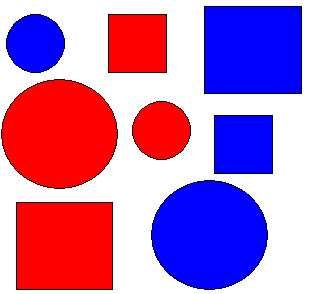        Л.А. Вагнер  (Позволяет изучить мышление и восприятие детей).Проведение теста. Перед ребенком в ряд выкладывается 8 геометрических фигур: 2 синих круга (маленький и большой) 2 красных круга (маленький и большой), 2 синих квадрата (маленький и большой), 2 красных квадрата (маленький и большой).Инструкция. Одну из фигур (любую) вынимают из ряда, кладут ближе к ребенку и просят: "Найди среди остальных фигурок самую непохожую на эту. Самая непохожая - только одна." указанную ребенком фигурку кладут рядом с фигуркой-образцом и спрашивают: "Почему ты считаешь, что эти фигурки самые непохожие?" Каждый ребенок выполняет задание с 2-3 фигурками.      Если у ребенка возникают затруднения, взрослый может помочь и, указывая на две фигурки, различающиеся по одному параметру (например, большой и маленький синий квадрат), спросить: "Чем эти фигурки отличаются друг от друга?". Так же можно помочь выделить и другие признаки - цвет и форму.     Дети 6-7 лет самостоятельно вычленяют следующие параметры: цвет, величина, форма - и ориентируются на весе эти параметры при выборе фигурки.     Уровень выполнения задания определяются количеством признаков, на которые ориентируется ребенок при выборе "самой непохожей" фигурки и которые он назвал. Ниже среднего - преобладание выбора по одному признаку без называния признака.Средний уровень - преобладание выбора по двум признакам и называние одного.Высокий уровень - преобладание выбора по трем признакам и называние одного - двух.Методика Д. Б. Эльконина «Графический диктант»Методика направлена на выявление умения внимательно слушать и точно выполнять указания взрослого, правильно воспроизводить на листе бумаги заданное направление линии, самостоятельно действовать по указанию взрослого.     Методика проводиться следующим образом. Каждому ребенку выдается тетрадный лист в клеточку с нанесенными на нем четырьмя точками (см. рис.). В правом верхнем углу записываются фамилия и имя ребенка, дата проведения обследования, в случае необходимости дополнительные данные. После того, как всем детям розданы листы, проверяющий дает предварительные объяснения.     После того, как всем детям розданы листы, проверяющий дает предварительные объяснения: "Сейчас мы с вами будем рисовать разные узоры. Надо постараться, чтобы они получились красивыми и аккуратными. Для этого нужно внимательно слушать меня - я буду говорить, на сколько клеточек и в какую сторону вы должны проводить линию. Проводите только те линии, которые я скажу. Когда проведете, ждите, пока я не сообщу, как надо проводить следующую. Следующую линию надо начинать там, где закончилась предыдущая, не отрывая карандаш от бумаги. Все помнят, где правая рука? Вытяните правую руку в сторону. Видите, она указывает дверь. Когда я скажу, что надо провести линию направо, вы ее проведете к двери (на доске, заранее расчерченной на клетки, проводится линия слева на право длиной в одну клетку). Это я провела линию на одну клетку направо. А теперь я не отрывая руки, провожу на две клетки вверх (на доске рисуется соответствующая линия).Теперь вытяните левую руку. Видите, она показывает на окно. Вот я, не отрывая руки провожу линию на три клетки налево - к окну (на доске соответствующая линия). Все поняли как надо рисовать?".     После того как даны предварительные объяснения, переходят к рисованию тренировочного узора. Проверяющий говорит: "Начинаем рисовать первый узор. Поставьте карандаш на самую верхнюю точку. Внимание! Рисуйте линию: одна клеточка вниз. Не отрывайте карандаш от бумаги. Теперь одна клеточка направо. Одна клеточка вверх. Одна клеточка направо. Одна клеточка вниз. Одна клетка направо. Одна клетка вниз. Дальше продолжайте рисовать такой же узор сами".     При диктовке нужно делать достаточно длительные паузы, чтобы дети успевали кончить предыдущую линию. На самостоятельное продолжение узора дается полторы - две минуты. Детям нужно объяснить, что узор не обязательно должен идти по всей ширине страницы. Во время рисования тренировочного узора (как под диктовку, так и далее самостоятельно) ассистент ходит по рядам и исправляет допущенные детьми ошибки, помогая им точно выполнять инструкцию. При рисовании последующих узоров такой контроль снимается, и ассистент следит только за тем, чтобы дети не переворачивали свои листочки и начинали новый узор с нужной точки. В случае необходимости он одобряет робких детей, однако никаких конкретных указаний не дает.     По прошествии времени, отведенного для самостоятельного узора, проверяющий говорит: "Теперь поставьте карандаш на следующую тоску. Приготовились! Внимание! Одна клетка вверх. Одна клетка направо. Одна клетка вверх. Одна клетка направо. Одна клетка вниз. Одна клетка направо. Одна клетка вниз. Одна клетка направо. Одна клетка вверх. Одна клетка направо. А теперь сами продолжайте рисовать тот же узор".      Предоставив детям полторы-две минуты на самостоятельное продолжение узора, проверяющий говорит: "Все, этот узор дальше рисовать не надо. Мы будем рисовать следующий узор. Поднимите карандаш. Поставьте их на следующую точку. Начинаю диктовать. Внимание! Три клеточки вверх. Одна клетка направо. Две клетки вниз. Одна клетка направо. Две клетки вверх. Одна клетка направо. Три клетки вниз. Одна клетка направо. Две клетки вверх. Одна клетка направо. Две клетки вниз. Одна клетка направо. Три клетки вверх. Теперь сами продолжите рисовать этот узор".      Через полторы-две минуты начинается диктовка последнего узора: "Поставьте карандаш на самую последнюю точку. Внимание! Три клетки направо. Одну клетку вверх. Одна клетка налево (слово "налево" выделяется голосом). Две клетки вверх. Три клетки направо. Две клетки вниз. Одна клетка налево слово "налево" опять выделяется голосом). Одна клетка вниз. Три клетки направо. Одна клетка вверх. Одна клетка налево. Две клетки вверх. Теперь сами продолжайте рисовать этот узор".     По истечении времени, предоставленного на самостоятельное продолжение последнего узора, проверяющий и ассистент собирают у детей листки. Общеевремяпроведениеметодикиобычносоставляетоколо 15 минут.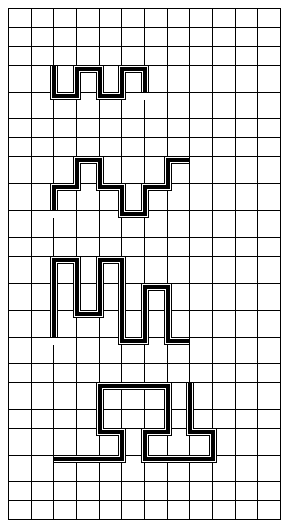 Обработка результатов.     Результаты выполнения тренировочного узора не оценивается. В каждом из последующих узоров оценивается порознь выполнение диктанта и самостоятельное продолжение узора. Оценкапроизводитьсяпоследующейшкале: Точное воспроизведение узора - 4 балла неровность линий, "дрожащая" линия, "грязь" и т.п. не учитывается и не снижается оценка). Воспроизведение, содержащее ошибку в одной линии, - 3 балла.Воспроизведение с несколькими ошибками - 2 балла.Воспроизведение, в котором имеется лишь сходство отдельных элементов с диктовавшимся узором, - 1 балл.Отсутствие сходства даже в отдельных элементах - 0 баллов.      За самостоятельное продолжение узора оценки выставляются по той же шкале.     Таким образом, за каждый узор ребенок получает по две оценки: одну - за выполнение диктанта, другую - за самостоятельное продолжение узора. Обе они колеблются в пределах от 0 до 4 .     Итоговая оценка работы под диктовку выводится из трех соответствующих оценок за отдельные узоры путем суммирования максимальной из них с минимальной, есть оценка, занимающая промежуточное положение или совпадающая с максимальной или минимальной, не учитывается. Полученная оценка может колебаться от 0 до      Аналогично из трех оценок за продолжение узора выводиться итоговая. Затем обе итоговые оценки суммируются, давая суммарный балл (СБ), который может колебаться в пределах от 0 (если за работу под диктовку, и за самостоятельную работу получено 0 баллов) до 16 баллов (если за оба вида работы получено по 8 баллов). 3. ОРГАНИЗАЦИОННЫЙ РАЗДЕЛ РАБОЧЕЙ ПРОГРАММЫ3.1. Режим дня Режим организации жизнедеятельности детского сада определен: -в соответствии с функциональными возможностями детей разного возраста; -на основе соблюдения баланса между разными видами активности детей; особенностями организации гибкого режима пребывания детей в детском саду;-с учетом социального заказа родителей и нормативно-правовых требований к организации режима деятельности ДОО.Группа функционирует в режиме 5-дневной рабочей недели.Выходные дни - суббота, воскресенье.При организации режима пребывания детей в образовательном учреждении учитываются:  местные климатические и конкретные погодные условия,  возрастные особенности детей.   В   летний период образовательная деятельность детей полностью выносится на прогулку.Максимальная продолжительность непрерывного бодрствования детей 3 -7  лет составляет 5,5 - 6  часов. Продолжительность ежедневных прогулок составляет от 3 - 4 часов (продолжительность прогулки может быть уменьшена в зависимости от климатических условий в соответствии с требованиями СанПин).  Прогулки организуются 2 раза в день в первую половину дня  и во вторую половину дня. При организации питания интервал приема пищи составляет   от 3  до 4 часов.Для детей от 3  до 8  лет дневной сон   организуется однократно продолжительностью 2 – 2,5 часа.Система оздоровительных и закаливающих мероприятий в режиме дня выстроена   с учетом сезонных изменений,  состояния здоровья и возрастных особенностей детей.  	Занятия по физическому развитию основной образовательной программыдля детей организуются не менее 3  раз в неделю. Длительность занятий по физическому развитию для детей 5-6 лет и 6-7 лет составляет 25 – 30 минут соответственно.	Продолжительность непрерывной образовательной деятельности для детей 5 – 6 лет составляет не более 25 минут, для детей 6 – 7 лет – не более 30 минут.Режим дня старшей разновозрастной группы3.2.  Схема самостоятельной деятельности детей в режимных моментах3.3 Схема совместной образовательной деятельности и культурных практик в режимных моментах3.4. Модельдвигательногорежима3.5Комплексно-тематическоепланирование3.6 Особенности организации развивающей предметно-пространственной средыВажнейшим условием реализации Рабочей программы является создание развивающей и эмоционально комфортной для ребёнка образовательной среды. Пребывание в детском саду должно доставлять ребёнку радость, а образовательные ситуации должны быть увлекательными. Для выполнения этих условий необходимо выполнение определённых требований к реализации Рабочей программы:Обеспечение эмоционального благополучия каждого ребёнка.Формирование у детей доброжелательных, внимательных отношений.Развитие у детей самостоятельности.Создание условий для развития свободной игровой деятельности.Создание условий для развития познавательной деятельности.Создание условий для развития проектной деятельности.Создание условий для самовыражения средствами искусства.Создание условий для физического развития.Чтобы выполнить все перечисленные требования к реализации Рабочей программы, необходимы создание и обновление предметно-развивающей среды, инновационная деятельность, сотрудничество с семьей.РППС группы содержательно-насыщенная, трансформируемая, полифункциональная, вариативная, доступная и безопасная для детей. Мебель соответствует росту и возрасту детей, игрушки обеспечивают максимальный для данного возраста развивающий эффект. РППС обеспечивает возможность общения и совместной деятельности детей и взрослых, двигательной активности детей, а также возможности для уединения.Насыщенность среды соответствует возрастным возможностям детей и содержанию рабочей программы. Пространство группы организованно в виде хорошо разграниченных зон, оснащенных большим количеством развивающих материалов (книги, игрушки, материалы для творчества, развивающее оборудование и пр.). Все предметы доступны детям, что обеспечивает игровую, познавательную, исследовательскую и творческую активность всех воспитанников, экспериментирование с доступными детям материалами; двигательную активность, в том числе развитие крупной и мелкой моторики, участие в подвижных играх и соревнованиях; эмоциональное благополучие детей во взаимодействии с предметно-пространственным окружением; возможность самовыражения детей. Подобная организация пространства позволяет дошкольникам выбирать интересные для себя игры, чередовать их в течение дня, а воспитателям дает возможность эффективно организовывать образовательный процесс с учетом индивидуальных особенностей детей.Трансформируемость пространства группы предполагает возможность изменений РППС в зависимости от образовательной ситуации, в том числе от меняющихся интересов и возможностей детей.Полифункциональность материалов предполагает возможность разнообразного использования различных составляющих РППС группы.Вариативность РППС группы даёт детям возможность свободного выбора деятельности. Оснащение уголков РППС меняется в соответствии с тематическим планированием образовательного процесса, появляются новые предметы, стимулирующие игровую, двигательную, познавательную и исследовательскую активность детей. В качестветакихуголковразвития в группевыступают:уголокдляролевыхигр;книжныйуголок;зона для настольно-печатных игр;уголок природы (наблюдений за природой);спортивныйуголок;уголокряжения;игровой уголок (с игрушками, строительным материалом);уголки для разнообразных видов самостоятельной деятельности детей - конструктивной, изобразительной, музыкальной и др.РППС группы доступна для воспитанников, дети имеют свободный доступ к играм, игрушкам, материалам, пособиям, обеспечивающим все основные виды детской активности. Постоянно соблюдается исправность и сохранность всех материалов и оборудования.При организации РППС группы соблюдаются требования безопасности, что предполагает соответствие всех ее элементов требованиям по обеспечению надежности и безопасности их использования.В группе созданы условия для самостоятельной двигательной активности детей: предусмотрена площадь, свободная от мебели и игрушек, дети обеспечены игрушками, побуждающими к двигательной игровой деятельности (мячи, обручи, скакалки). Пособия, игрушки располагаются так, чтобы не мешать свободному перемещению детей. В группе организуется рациональный двигательный режим путем чередования разнообразной активной деятельности и отдыха.Развивающая среда соответствует санитарно-гигиеническим требованиям и обеспечивает все направления развития детей.Наполняемость центров в старшей разновозрастной группе3.7 ЦИКЛОГРАММА  ОРГАНИЗАЦИИ РАБОТЫ  ВОСПИТАТЕЛЯ С  ДЕТЬМИ3.8. ОрганизациянепосредственнойобразовательнойдеятельностиСогласно Санитарно-эпидемиологическим правилам и нормативам СанПиН 2.4.1.3049-13, утвержденным постановлением Главного государственного санитарного врача Российской Федерации от 15 мая 2013 года № 26, продолжительность НОД для детей от 5 до 6 лет - не более 25 минут, для детей от 6 до 7 лет - не более 30 минут. В середине НОД статического характера проводятся физкультурные минутки.Планирование образовательной деятельностиСхема распределения непосредственной образовательной деятельностина   2018 -  2019  учебный   год3.9. ОписаниетрадиционныхсобытийВ основе лежит комплексно-тематическое планирование образовательного процесса в старшей разновозрастной группе Цель: построение  образовательного процесса, направленного  на  обеспечение единства  воспитательных, развивающих и обучающих целей и задач,  с учетом интеграции  на необходимом и достаточном материале, максимально приближаясь к разумному «минимуму» с учетом  контингента воспитанников, их индивидуальных и возрастных  особенностей, социального заказа родителей.	Организационной основой реализации комплексно-тематического принципа построения Программы  являются примерные темы (праздники, события, проекты),  которые ориентированы на все направления развития ребенка дошкольного возраста и посвящены различным сторонам человеческого бытия, а так же вызывают личностный интерес детей к:•	явлениям нравственной жизни ребенка •	окружающей природе•	миру искусства и литературы •	традиционным для семьи, общества и государства праздничным событиям•	событиям, формирующим чувство гражданской принадлежности ребенка (родной город,  День народного единства, День защитника Отечества и др.)•	сезонным явлениям •	народной культуре и  традициям.Тематический принцип построения образовательного процесса позволил  ввести региональные и культурные компоненты, учитывать приоритет дошкольного учреждения.Построение всего образовательного процесса вокруг одного центрального блока дает большие возможности для развития детей. Темы помогают организовать информацию оптимальным способом. У дошкольников появляются многочисленные возможности для практики, экспериментирования, развития основных навыков, понятийного мышления.Введение похожих тем в различных возрастных группах обеспечивает достижение единства образовательных целей и преемственности в детском развитии на протяжении всего дошкольного возраста, органичное развитие детей в соответствии с их индивидуальными возможностями.Основные задачи педагога по организации досуга детей в соответствии с возрастом.Дети от 5 до 6 лет  Отдых. Развивать культурно-досуговую деятельность детей по интересам.  Обеспечивать каждому ребенку отдых (пассивный и активный),  эмоциональное благополучие. Формировать умение занимать себя игрой.Развлечения.  Показывать  театрализованные  представления.  Организовывать прослушивание звукозаписей; просмотр мультфильмов. Проводить развлечения различной тематики (для закрепления и обобщения  пройденного материала). Вызывать интерес к новым темам, стремиться к  тому, чтобы дети получали удовольствие от увиденного и услышанного во  время развлечения. Праздники.  Приобщать  детей  к  праздничной  культуре.  Отмечать  государственные праздники (Новый год, «8 Марта»).  Содействовать  созданию  обстановки  общей  радости,  хорошего  настроения. Самостоятельная деятельность.  Побуждать детей заниматься изобразительной деятельностью, рассматривать иллюстрации в книгах, играть  в  разнообразные  игры;  разыгрывать  с  помощью  воспитателя  знакомые  сказки, обыгрывать народные песенки, потешки. Поддерживать желание детей петь, танцевать, играть с музыкальными  игрушками. Создавать соответствующую среду для успешного осуществления самостоятельной деятельности детей. Дети от 6 до 7 летОтдых. Поощрять желание детей в свободное время заниматься интересной самостоятельной деятельностью, любоваться красотой природных  явлений: слушать пение птиц, шум дождя, музыку, мастерить, рисовать,  музицировать и т. д. Развлечения. Создавать условия для самостоятельной деятельности  детей, отдыха и получения новых впечатлений. Развивать интерес к познавательным развлечениям, знакомящим с традициями и обычаями народа,  истоками культуры. Вовлекать  детей  в  процесс  подготовки  разных  видов  развлечений;  формировать желание участвовать в кукольном спектакле, музыкальных  и литературных концертах; спортивных играх и т.д. Осуществлять патриотическое и нравственное воспитание. Приобщать к художественной культуре. Развивать умение и желание  заниматься интересным творческим делом (рисовать, лепить и т.д. Праздники. Приобщать детей к праздничной культуре русского народа. Развивать желание принимать участие в праздниках. Формировать чувство сопричастности к событиям, которые происходят в детском саду, стране. Воспитывать любовь к Родине. Организовывать утренники, посвященные Новому году, 8 Марта, Дню защитника Отечества, праздникам народного календаря. Самостоятельная  деятельность.  Содействовать  развитию  индивидуальных предпочтений в выборе разнообразных видов деятельности, занятий различного содержания (познавательного, спортивного, художественного, трудового). Формировать творческие наклонности каждого ребенка.  Побуждать  детей  к  самостоятельной  организации  выбранного  вида  деятельности.   Развивать желание посещать студии эстетического воспитания и развития (в детском саду или в центрах творчества). 3.10. МетодическоеобеспечениеПрограммыПрограммыОт рождения до школы. Примерная общеобразовательная программа дошкольного образования / Под ред. Н. Е. Вераксы, Т. С. Комаровой, М. А. Васильевой. — М.: Мозаика- Синтез, 2014.Примерное комплексно-тематическое планирование к программе «От рождения до школы» Старшая группа/ Под ред. Н. Е. Вераксы, Т. С. Комаровой, М. А. Васильевой. — М.: Мозаика- Синтез, 2016. – 160 с.Примерное комплексно-тематическое планирование к программе «От рождения до школы» Подготовительная группа/ Под ред. Н. Е. Вераксы, Т. С. Комаровой, М. А. Васильевой. — М.: Мозаика- Синтез, 2016. – 160 с.Социально-коммуникативное развитиеКомплексные занятия по программе «От рождения до школы» под ред. Н.Е Вераксы, Т.С. Комаровой, М.А. Васильевой. Старшая группа / авт.-сост. Н.В.Лободина. – Волгоград: Учитель, 2012. 399 с.Комплексные занятия по программе «От рождения до школы» под ред. Н.Е Вераксы, Т.С. Комаровой, М.А. Васильевой. Подготовительная группа / авт.-сост.Н. В.Лободина. – Волгоград: Учитель, 2013. 415с.ГербоваВ.В. Развитие речи в детском саду: Старшая группа.-М.:МОЗАИКА-СИНТЕЗ,       2014.-144с.Дыбина О.В.Ознакомление с предметным и социальным окружением.Старшая группа.-М.:МОЗАИКА-СИНТЕЗ, 2014.-80сДыбина О.В.Ознакомление с предметным и социальным окружением. Подготовительная к школе  группа.-М.:МОЗАИКА-СИНТЕЗ, 2014.-80с.Весна. Методическое пособие для детей дошкольного и младшего школьного возраста / С. Вохринцева. – Екатеринбург: Страна фантазийЛето. Методическое пособие для детей дошкольного и младшего школьного возраста / С. Вохринцева. – Екатеринбург: Страна фантазийОсень. Методическое пособие для детей дошкольного и младшего школьного возраста / С. Вохринцева. – Екатеринбург: Страна фантазийЗима. Методическое пособие для детей дошкольного и младшего школьного возраста / С. Вохринцева. – Екатеринбург: Страна фантазийТишина учит – тишине учимся: методическое пособие. – Белгород, Издательство Бел ИРО, 2014. – 103 с.Знакомство с вежливыми словами: пособие по детскому этикету для воспитателей детских садов и школ раннего развития / Е.В. Баринова. – Ростов н/Д: Феникс, 2012. – 93 с.Познавательное развитиеКомплексные занятия по программе «От рождения до школы» под ред. Н.Е Вераксы, Т.С. Комаровой, М.А. Васильевой. Старшая группа / авт.-сост. Н.В.Лободина. – Волгоград: Учитель, 2012. 399 с.Комплексные занятия по программе «От рождения до школы» под ред. Н.Е Вераксы, Т.С. Комаровой, М.А. Васильевой. Подготовительная группа / авт.-сост.Н. В.Лободина. – Волгоград: Учитель, 2013. 415с. Формирование элементарных математических представлений: Старшая группа / И.А. Помораева, В.А. Позина – М.: Мозаика – Синтез, 2014. – 80с.Формирование элементарных математических представлений: Старшая группа / И.А. Помораева, В.А. Позина – М.: Мозаика – Синтез, 2015. – 176с.Крашенникова Е. Е. Холодова О.Л. Развитие познавательных способностей дошкольников. Для занятий с детьми 4-7 лет.-М.: МОЗАИКА-СИНТЕЗ, 2014. 80с.Наглядные пособия по математике: считалочка (5-6года): учебно-методическое пособие/ О.Е. Генералова. М.: Спектр-М, 2007. Наглядные пособия к альбому «Окружающий мир»: мои первые уроки (5-6года): учебно-методическое пособие/ О.Е. Генералова. М.: Экзаммен, 2013. Юный эколог. Система работы в старшей группе детского сада. Для работы с детьми 5-6 лет. М.:МОЗАИКА-СИНТЕЗ, 2010. 93с.Учебные пособия для дошкольников. Насекомые. / Ростов-на-Дону: Проф-Пресс, 2013 г.Учебные пособия для дошкольников. Деревья. / Ростов-на-Дону: Проф-Пресс, 2012 г.Учебные пособия для дошкольников. Еда и напитки. / Ростов-на-Дону: Проф-Пресс, 2013 г.Учебные пособия для дошкольников. Грибы и ягоды. / Ростов-на-Дону: Проф-Пресс, 2012 г.Учебные пособия для дошкольников. Транспорт. / Ростов-на-Дону: Проф-Пресс, 2012 г.Учебные пособия для дошкольников. Наш дом. / Ростов-на-Дону: Проф-Пресс, 2013 г. Наглядные пособия для познавательно – речевого развития. Профессии / М.:Сфера, 2012 г.Наглядные пособия для познавательно – речевого развития. Посуда / М.:Сфера, 2012 г.Наглядные пособия для познавательно – речевого развития. Фрукты / М.:Сфера, 2012 г.Наглядные пособия для познавательно – речевого развития. Овощи/ М.:Сфера, 2012 г.Художественно- эстетическое  развитиеКомплексные занятия по программе «От рождения до школы» под ред. Н.Е Вераксы, Т.С. Комаровой, М.А. Васильевой. Старшая группа / авт.-сост. Н.В.Лободина. – Волгоград: Учитель, 2012. 399 с.Комплексные занятия по программе «От рождения до школы» под ред. Н.Е Вераксы, Т.С. Комаровой, М.А. Васильевой. Подготовительная группа / авт.-сост.Н. В.Лободина. – Волгоград: Учитель, 2013. 415с.Лыкова И. А. Изобразительная  деятельность:планирование, конспекты занятий, методические рекомендации (старшая группа). М.: Карапуз-Дидактика, 2007.Детям о народном искусстве: учебно-наглядное пособие для детей дошкольного возраста./ А.А. Грибовская - М.: Просвещение, 2004.Народное искусство и детское творчество: методическое пособие для воспитателей/ А.А. Грибовская – М.: просвещение, 2006. 160 с.Аппликация в детском саду/ А.Н. Малышева, Н.В. Ермолаева – Ярославль: Академия развития, 2008. – 144 с.Речевое развитиеКомплексные занятия по программе «От рождения до школы» под ред. Н.Е Вераксы, Т.С. Комаровой, М.А. Васильевой. Старшая группа / авт.-сост. Н.В.Лободина. – Волгоград: Учитель, 2012. 399 с.Комплексные занятия по программе «От рождения до школы» под ред. Н.Е Вераксы, Т.С. Комаровой, М.А. Васильевой. Подготовительная группа / авт.-сост.Н. В.Лободина. – Волгоград: Учитель, 2013. 415с.ГербоваВ.В. Развитие речи в детском саду: Старшая группа.-М.:МОЗАИКА-СИНТЕЗ,       2014.-144с.Запоминаю буквы: Рабочая тетрадь для детей 5-6 лет/ Е.В. Колесникова. М.: Ювента, 2013.64с.: ил.Наглядные пособия к альбому «Развитие речи»: такие разные слова (4-5 лет): учебно-методическое пособие/ О.Е. Генералова. М.: Экзаммен, 2013Говорю, пишу, читаю: упражнения для маленьких детей в развитии языка/ Е. Хилтунен. – М.: Юнион-паблик, 2005. – 144с.Варенцова Н. С.  Обучение дошкольников  грамоте.Для занятий с детьми  3-7 лет. .-М.: МОЗАИКА-СИНТЕЗ, 2012. 52с.Физическое развитиеУтренняя гимнастика в детском саду/ Е.Н. Вареник. – М.: ТЦ Сфера, 2008. – 128с.Физическая культура в детском саду: Старшая группа.-М.: МОЗАИКА-СИНТЕЗ,       2014.-128с.Физическая культура в детском саду: Подготовительная к школе группа.-М.: МОЗАИКА-СИНТЕЗ, 2014.-112сПРИЛОЖЕНИЯПриложение 1Диагностические таблицы оценки уровней эффективности педагогических воздействийСтаршая группа (дети от 5 до 6 лет)Образовательная область «Социально-коммуникативное развитие»Образовательнаяобласть «Познавательное развитие»Образовательнаяобласть «Речевое развитие»Образовательная область «Художественно-эстетическое развитие»Образовательнаяобласть «Физическое развитие»Подготовительная группа (дети от 6 до 7 лет)Образовательная область «Социально-коммуникативное развитие»Образовательнаяобласть «Речевое  развитие»Образовательнаяобласть «Познавательное развитие»Образовательнаяобласть «Физическое развитие»Образовательная область «Художественно – эстетическое развитие»Итоговая таблицаПромежуточные результаты на начало/ конец 2018-2019 учебного года встаршейразновозрастнойгруппе1.Целевой раздел Рабочей программы1.1.Пояснительная записка…………………………………………………………..31.1.1.Цели и задачи реализации Рабочей программы………………………………..31.1.2.Принципы и подходы к формированию Рабочей программы…………………41.1.3.Возрастные особенности детей5-7 лет………………………………………..51.1.4.Социальный портрет группы…………………………………………………….91.1.5.Целевые ориентиры (планируемые результаты освоения программы) ………91.1.6.Оценка результатов освоения Программы……………………………………..112.Содержательный раздел Рабочей программы2.1. Образовательная деятельность в соответствии с направлениями развития….132.1.1.Содержание образовательной деятельности…………………………………….12«Социально-коммуникативное развитие»………………………………………14«Познавательное развитие»………………………………………………………20«Речевое развитие»………………………………………………………………..29«Художественно-эстетическое развитие»……………………………………….32«Физическое развитие»……………………………………………………………422.2.Организация и формы взаимодействия с родителями (законными представителями) по направлениям образовательной деятельности …………..            …………..452.3.   Готовность к школе……………………………………………………………….. 473.Организационный раздел Рабочей программы3.1. Режим пребывания детей в группе………………………………………………493.2.Схема самостоятельной деятельности детей в режимных моментах…………523.3.Схема совместной образовательной деятельности и культурных практик в режимных моментах………………………………………………………………523.4.Модель двигательного режима…………………………………………………..533.5Комплексно-тематическое планирование………………………………………533.6.Особенности организации развивающей предметно-пространственной среды………………………563.7.Циклограмма организации работы воспитателя с детьми …………………….623.8Организация непосредственной образовательной деятельности…………………….643.9.Описание традиционных событий (праздники, развлечения,досуги)……….663.10.Методическое обеспечение Рабочей программы………………………………67ОбразовательнаяобластьСодержательнаячасть«Физическое развитие»«Физическая культура»,«Формирование начальных представлений о здоровом образе жизни»«Познавательное развитие»«Развитие познавательно-исследовательской деятельности»«Приобщение к социокультурным  ценностям»«Формирование элементарных математических представлений» «Ознакомление с миром природы»«Социально-коммуникативное развитие»«Социализация, развитие общения, нравственное воспитание» «Формирование основ безопасности»«Самообслуживание, трудовое воспитание» «Ребёнок в семье и сообществе, патриотическое воспитание»«Художественно-эстетическое развитие»« Приобщение к искусству» «Изобразительная деятельность»«Музыкальнаядеятельность»«Речевое развитие»«Развитие речи»«Художественнаялитература»1.Базоваячасть (инвариативная)Базоваячасть (инвариативная)Количество в неделю1.1Познавательно-исследовательская деятельностьПриобщение к социокультурным ценностямПознавательно-исследовательская деятельностьПриобщение к социокультурным ценностям0,51.2Познавательно-исследовательская деятельность Ознакомление с миром природыПознавательно-исследовательская деятельность Ознакомление с миром природы0,51.3Познавательно-исследовательская деятельностьФормирование элементарных математических представленийПознавательно-исследовательская деятельностьФормирование элементарных математических представлений1(мл.подгр.)2(ст. подгр.)1.4Коммуникативная деятельностьРазвитие речиКоммуникативная деятельностьРазвитие речи11.5Изобразительная деятельность РисованиеИзобразительная деятельность Рисование21.6Изобразительная деятельностьЛепкаИзобразительная деятельностьЛепка0,51.7Изобразительная деятельностьАппликацияИзобразительная деятельностьАппликация0,51.8Двигательная деятельностьДвигательная деятельность22.0Вариативнаячасть (модульная)Вариативнаячасть (модульная)Вариативнаячасть (модульная)2.1Музыкальная деятельность«Ладушки»- программа музыкального воспитания детей дошкольного возраста под редакцией И.М. Каплуновой, И. А. НовоскольцевойМузыкальная деятельность«Ладушки»- программа музыкального воспитания детей дошкольного возраста под редакцией И.М. Каплуновой, И. А. Новоскольцевой22.2Развитие речи«Обучение дошкольников грамоте»  - программа по формированию у детей звуковой стороны речи и ознакомлению с основами грамоты,  автор Н.С.ВаренцоваРазвитие речи«Обучение дошкольников грамоте»  - программа по формированию у детей звуковой стороны речи и ознакомлению с основами грамоты,  автор Н.С.Варенцова12.3Двигательная деятельность«Выходи играть во двор» - программа физического развития детей дошкольного возраста под редакцией Л.Н. ВолошинойДвигательная деятельность«Выходи играть во двор» - программа физического развития детей дошкольного возраста под редакцией Л.Н. Волошиной1ИТОГО в неделю:Младшая подгруппа12/ 325 мин.Старшая подгруппа13/ 420 минМладшая подгруппа12/ 325 мин.Старшая подгруппа13/ 420 мин№ п/пСодержаниеосновнойдеятельностиСрокисполненияСрокисполненияСрокисполненияОбъединение семьи и детского сада в совместную деятельностьОбъединение семьи и детского сада в совместную деятельностьОбъединение семьи и детского сада в совместную деятельностьОбъединение семьи и детского сада в совместную деятельностьОбъединение семьи и детского сада в совместную деятельность1.Пополнение банка данных о семьях воспитанников.Пополнение банка данных о семьях воспитанников.СентябрьСентябрь2.Проведениеанкетированиясредиродителей.Проведениеанкетированиясредиродителей.В течениегодаВ течениегода3.Педагогическоепросвещениеродителей.Педагогическоепросвещениеродителей.В течениегодаВ течениегода4.Обновление информационных стендов для родителей Обновление информационных стендов для родителей В течениегодаВ течениегода5.Участие родителей в совместных праздниках, конкурсах, выставкахУчастие родителей в совместных праздниках, конкурсах, выставкахВ течениегодаВ течениегода6.Участие родителей в проведении субботников, текущего  ремонта.Участие родителей в проведении субботников, текущего  ремонта.В течениегодаВ течениегодаОбщиеродительскиесобранияОбщиеродительскиесобранияОбщиеродительскиесобранияОбщиеродительскиесобранияОбщиеродительскиесобрания1.«Детский сад и семья, взаимодействие и сотрудничество»1. Цели и задачи на новый учебный год. 2.Современные требования к организации воспитательно-образовательного процесса в дошкольном учреждении.3.Создание для детей эмоционального ипсихологического комфорта в дошкольном учреждении.4.Взаимодействие дошкольного учреждения и семьи по вопросам воспитания физически и психически здорового ребенка.«Детский сад и семья, взаимодействие и сотрудничество»1. Цели и задачи на новый учебный год. 2.Современные требования к организации воспитательно-образовательного процесса в дошкольном учреждении.3.Создание для детей эмоционального ипсихологического комфорта в дошкольном учреждении.4.Взаимодействие дошкольного учреждения и семьи по вопросам воспитания физически и психически здорового ребенка.«Детский сад и семья, взаимодействие и сотрудничество»1. Цели и задачи на новый учебный год. 2.Современные требования к организации воспитательно-образовательного процесса в дошкольном учреждении.3.Создание для детей эмоционального ипсихологического комфорта в дошкольном учреждении.4.Взаимодействие дошкольного учреждения и семьи по вопросам воспитания физически и психически здорового ребенка.Сентябрь2.«Наши достижения и успехи»1. Успехи и проблемы в жизни нашего дошкольного учреждения.2.Поговорим о безопасности наших детей (ПДД).3.Укрепление здоровья в летний период.4. Оценка родителями работы дошкольного учреждения.«Наши достижения и успехи»1. Успехи и проблемы в жизни нашего дошкольного учреждения.2.Поговорим о безопасности наших детей (ПДД).3.Укрепление здоровья в летний период.4. Оценка родителями работы дошкольного учреждения.«Наши достижения и успехи»1. Успехи и проблемы в жизни нашего дошкольного учреждения.2.Поговорим о безопасности наших детей (ПДД).3.Укрепление здоровья в летний период.4. Оценка родителями работы дошкольного учреждения.МайГрупповыеродительскиесобранияГрупповыеродительскиесобранияГрупповыеродительскиесобранияГрупповыеродительскиесобранияГрупповыеродительскиесобрания1.«Самостоятельность – так важно! »«Самостоятельность – так важно! »«Самостоятельность – так важно! »Декабрь2.«Скоро в школу»«Скоро в школу»«Скоро в школу»МартКонсультации для родителейКонсультации для родителейКонсультации для родителейКонсультации для родителейКонсультации для родителей1.«Адаптация в старшей группе»«Адаптация в старшей группе»«Адаптация в старшей группе»Сентябрь2.«Зачем нужно развивать мелкую моторику рук»«Зачем нужно развивать мелкую моторику рук»«Зачем нужно развивать мелкую моторику рук»Октябрь3.«Грипп и как с ним бороться»«Грипп и как с ним бороться»«Грипп и как с ним бороться»Ноябрь4.«Плохие слова. Как отучить ребенка ругаться».«Плохие слова. Как отучить ребенка ругаться».«Плохие слова. Как отучить ребенка ругаться».Декабрь5.«Я всё делаюсам»«Я всё делаюсам»«Я всё делаюсам»Январь6.«Роль игры и сказки в жизни ребенка»«Роль игры и сказки в жизни ребенка»«Роль игры и сказки в жизни ребенка»Февраль7.«Поддержка и поощрение детской самостоятельности»«Поддержка и поощрение детской самостоятельности»«Поддержка и поощрение детской самостоятельности»Март8.«Легко ли быть первым, трудно ли быть вторым»«Легко ли быть первым, трудно ли быть вторым»«Легко ли быть первым, трудно ли быть вторым»Апрель9.«Переутомление у детей»«Переутомление у детей»«Переутомление у детей»Май10.«Профилактикакишечныхзаболеваний»«Профилактикакишечныхзаболеваний»«Профилактикакишечныхзаболеваний»Июнь11.«Безопасностьдетскойигрушки»«Безопасностьдетскойигрушки»«Безопасностьдетскойигрушки»Июль12.«Какодеватьребенка»«Какодеватьребенка»«Какодеватьребенка»АвгустКонкурсы и выставки, организуемые совместно с родителями как участниками образовательного процессаКонкурсы и выставки, организуемые совместно с родителями как участниками образовательного процессаКонкурсы и выставки, организуемые совместно с родителями как участниками образовательного процессаКонкурсы и выставки, организуемые совместно с родителями как участниками образовательного процессаКонкурсы и выставки, организуемые совместно с родителями как участниками образовательного процесса1.Конкурс совместных творческих работ детей и родителей из природного материала «Осенние дары»Конкурс совместных творческих работ детей и родителей из природного материала «Осенние дары»Конкурс совместных творческих работ детей и родителей из природного материала «Осенние дары»Октябрь2.Фотовыставка «Я в детском саду»Фотовыставка «Я в детском саду»Фотовыставка «Я в детском саду»Ноябрь3.Смотр – конкурс «Зимняяфантазия»Смотр – конкурс «Зимняяфантазия»Смотр – конкурс «Зимняяфантазия»Декабрь4.Выставка детских рисунков  «Это Мой папа!»Выставка детских рисунков  «Это Мой папа!»Выставка детских рисунков  «Это Мой папа!»Февраль5.Выставка детских рисунков  «Это Моя мама!»Выставка детских рисунков  «Это Моя мама!»Выставка детских рисунков  «Это Моя мама!»Март6.Конкурс совместных творческих работ детей и родителей «Весна пришла»Конкурс совместных творческих работ детей и родителей «Весна пришла»Конкурс совместных творческих работ детей и родителей «Весна пришла»АпрельВид деятельностиХолодныйПериод годаТеплыйПериод годаПрием, осмотр детей. Игры, самостоятельная деятельность детей7.00-8.107.00-8.10Утренняягимнастика8.10-8.208.10-8.20Подготовка к завтраку. Завтрак8.20 – 8.408.20 – 8.40Самостоятельнаядеятельность, игры, общение8.40-9.008.40-9.50Непосредственнообразовательнаядеятельность9.00-10.10-Гигиеническиепроцедуры10.10 – 10.1509.50 – 10.00Второйзавтрак10.15 -10.2510.00-10.10Подготовка к прогулке. Прогулка10.25-12.1010.10-12.20Возвращение с прогулки, гигиенические процедуры12.10-12.2012.20-12.30Подготовка к обеду. Обед12.20 – 12.4012.30 – 12.50Подготовка ко сну, гигиенические  процедуры12.40-12.5012.50-13.00Дневной сон12.50-15.0013.00-15.10Постепенный подъем, оздоровительные и закаливающие процедуры, игры15.00-15.2015.10-15.30Подготовка к полднику,  Полдник15.20 – 15.4015.30 – 15.50Кружковая деятельность, чтение художественной                              литературы, игры, самостоятельная деятельность                             детей, свободная работа в творческих мастерских.15.40-16.10\15.40-16.4515.50-16.30Подготовка к прогулке, прогулка, игры17.00-18.0016.30-18.50Возвращение с прогулки, игры по интересам,                              работа с Монтессори материалом.18.00 – 18.50-Уходдетейдомой18.50- 19.0018.50- 19.00РежимныемоментыРаспределение времени в течение дняИгры, общение, деятельность по интересам во время утреннего приемаОт 10 мин. до 1ч.40 мин.Самостоятельные игры в 1-й половине дня (до НОД)20 мин.Подготовка к прогулке, самостоятельная деятельность на прогулкеОт60 ми. до1ч. 20 мин.Самостоятельные игры, досуги, общение и деятельность  по интересам во 2-й половине дняОт 30 мин.Подготовка к прогулке, самостоятельная деятельность на прогулкеОт 40 мин.ИгрыпередуходомдомойОт 15 мин. до50мин.Формы образовательной деятельности в режимных моментахКоличество формообразовательной деятельности и культурных практик в неделюКоличество формообразовательной деятельности и культурных практик в неделюОбщениеОбщениеОбщениеСитуации общения воспитателя с детьми и накопления положительного социально-эмоционального опытаежедневноежедневноБеседы и разговоры с детьми по их интересамежедневноежедневноИгровая деятельность, включая сюжетно-ролевую игру справилами и другие виды игрИгровая деятельность, включая сюжетно-ролевую игру справилами и другие виды игрИгровая деятельность, включая сюжетно-ролевую игру справилами и другие виды игрИндивидуальные игры с детьми (сюжетно-ролевая, режиссерская,  игра-драматизация, строительно-конструктивные игры)Индивидуальные игры с детьми (сюжетно-ролевая, режиссерская,  игра-драматизация, строительно-конструктивные игры)3 раза в неделюСовместная игра воспитателя и детей (сюжетно-ролевая, режиссерская, игра-драматизация, строительно-конструктивные игры)Совместная игра воспитателя и детей (сюжетно-ролевая, режиссерская, игра-драматизация, строительно-конструктивные игры)2разавнеделюДетскаястудия (театрализованныеигры)Детскаястудия (театрализованныеигры)1раз в 2 неделиДосуг здоровья и подвижных игрДосуг здоровья и подвижных игр1раз в 2 неделиПодвижныеигрыПодвижныеигрыежедневноПознавательнаяиисследовательскаядеятельностьПознавательнаяиисследовательскаядеятельностьПознавательнаяиисследовательскаядеятельностьРабота с Монтессори-материаломежедневноежедневноОпыты, эксперименты, наблюдения (в том числе, экологической направленности)1раз в 2 недели1раз в 2 неделиНаблюдения за природой (на прогулке)ежедневноежедневноФормы  творческой активности, обеспечивающей художественно-эстетическое развитие детейФормы  творческой активности, обеспечивающей художественно-эстетическое развитие детейФормы  творческой активности, обеспечивающей художественно-эстетическое развитие детейТворческая мастерская (рисование, лепка, художественный труд по интересам)3 раза в неделю3 раза в неделюЧтениелитературныхпроизведенийежедневноежедневноСамообсуживаниеи элементарный бытовой трудСамообсуживаниеи элементарный бытовой трудСамообсуживаниеи элементарный бытовой трудСамообслуживаниеежедневноежедневноТрудовые поручения (индивидуально и подгруппами)ежедневноежедневноТрудовые поручения (общийисовместный труд)1 раз в 2 недели1 раз в 2 неделиФормыработыВидызанятийКоличество и длительность занятий в зависимости от возраста детейКоличество и длительность занятий в зависимости от возраста детейФормыработыВидызанятийДети5-6летДети6-7летФизкультурныезанятияа) в помещении2 раза в неделю25 мин2 раза в неделю30 минФизкультурныезанятияб) наулице1 раз в неделю25мин1 раз в неделю30 минФизкультурно-оздоровительная работа в режиме дняа) утренняя гимнастика (по желанию детей)Ежедневно10минЕжедневно10 минФизкультурно-оздоровительная работа в режиме дняб) подвижные и спортивные игры и упражнения на прогулкеЕжедневно 2-4 раза (утром и вечером)20-25минЕжедневно 2-4 раза (утром и вечером)20- 25минФизкультурно-оздоровительная работа в режиме дняв) физкультминутки (в середине статического занятия)До 3 мин ежедневно в зависимости от вида и содержания занятийДо 3 мин ежедневно в зависимости от вида и содержания занятийАктивныйотдыха) физкультурныйдосуг1 раз в месяц30мин1 раз в месяц35минАктивныйотдыхб) деньздоровья1 раз в квартал1 раз в кварталСамостоятельнаядвигательнаядеятельностьа) самостоятельное использование физкультурного и спортивно-игрового оборудованияЕжедневноЕжедневноСамостоятельнаядвигательнаядеятельностьб) самостоятельные подвижные и спортивные игрыЕжедневноЕжедневноТемаРазвернутоесодержаниеработыМероприятияДеньзнаний(4-я неделяавгуста — 1-я неделя сентября)Развивать познавательный интерес, интерес к школе, к книгам. Закреплять знания о школе, о том, зачем нужно учиться, кто и чему учит в школе, о школьных принадлежностях и т. д. Формировать представления о профессии учителя и «профессии» ученика, положительное отношение к этим видам деятельности.Праздник «Деньзнаний»Осень(2-я-4-я недели сентября)Расширять знания детей об осени. Продолжать знакомить с сельскохозяйственными профессиями. Закреплять знания о правилах безопасного поведения в природе; о временах года, последовательности месяцев в году. Воспитывать бережное отношение к природе. Расширять представления детей об особенностях отображения осени в произведениях искусства. Развивать интерес к изображению осенних явлений в рисунках, аппликации. Расширять знания о творческих профессиях.Праздник «ОсеньВыставка детскоготворчества.Мой город, моя страна, моя планета (1-я-3-я недели октября)Расширять представления детей о родном крае. Продолжать знакомить с достопримечательностями региона, в котором живут дети. Воспитывать любовь к «малой Родине», гордость за достижения своей страны. Рассказывать детям о том, что Земля — наш общий дом, на Земле много разных стран, важно жить в мире со всеми народами, знать и уважать их культуру, обычаи и традиции.Выставкадетскоготворчества.День народного единства (4-я неделя октября — 2-я неделя ноября)Расширять представления детей о родной стране, о государственных праздниках. Сообщать детям элементарные сведения об истории России. Углублять   и   уточнять   представления   о Родине —России. Поощрять интерес детей к событиям, происходящим в стране, воспитывать чувство гордости за ее достижения. Закреплять знания о флаге, гербе и гимне России. Расширять представления о Москве — главном городе, столице России. Рассказывать детям о Ю. А. Гагарине и других героях космоса.Воспитывать уважение к людям разных национальностей и их обычаям.Праздник  День народного единстваВыставка детскоготворчества.Новый год (3-я неделя ноября — 4-я неделя декабря)Привлекать детей к активному и разнообразному участию в подготовке к празднику и его  проведении.   Поддерживать  чувство удовлетворения, возникающее при участии в коллективной предпраздничной деятельности.Знакомить с основами праздничной культуры. Формировать эмоционально положительное отношение к предстоящему празднику, желание активно участвовать в его подготовке.Поощрять стремление поздравить близких с праздником, преподнести подарки, сделанные своими руками.Продолжать знакомить с традициями празднования Нового года в различных странах.Праздник Новый год.Выставка детскоготворчества.Зима(2-я-4-я недели января)Продолжать знакомить с зимой, с зимними видами спорта.Расширять и обогащать знания об особенностях зимней природы (холода, заморозки, снегопады, сильные ветры), деятельности людей в городе, на селе; о безопасном поведении зимой.Формировать первичный исследовательский и познавательный интерес через экспериментирование с водой и льдом. Продолжать знакомить с природой Арктики и Антарктики.Формировать представления об особенностях зимы в разных широтах и в разных полушариях Земли.Праздник «Зима»Выставка детскоготворчества.День защитника Отечества (1-я-3-я недели февраля)Расширять представления детей о Российской армии. Рассказывать о трудной, но почетной обязанности защищать Родину, охранять ее спокойствие и безопасность; о том, как в годы войн храбро сражались и защищали нашу страну от врагов прадеды, деды, отцы.Воспитывать в духе патриотизма, любви к Родине.Знакомить с разными родами войск (пехота, морские, воздушные, танковые войска), боевой техникой.Расширять гендерные представления, формировать у мальчиков стремление быть сильными, смелыми, стать защитниками Родины; воспитывать у девочек уважение к мальчикам как будущим защитникам Родины.Праздник  23 февраля-День защитника Отечества.Выставкадетскоготворчества.Международный женский день (4-я неделя февраля — 1-я неделя марта)Организовывать все виды детской деятельности (игровой, коммуникативной, трудовой,    познавательно-исследовательской, продуктивной, музыкально-художественной, чтения) вокруг темы семьи, любви к маме, бабушке. Воспитывать уважение к воспитателям.Расширять гендерные представления, воспитывать у мальчиков представления о том, что мужчины должны внимательно и уважительно относиться к женщинам.Привлекать детей к изготовлению подарков маме, бабушке, воспитателям. Воспитывать бережное и чуткое отношение к самым близким людям, формировать потребность радовать близких добрыми делами.Праздник 8 Марта.Выставка детскоготворчества.Народная культура и традиции (2-я-4-я недели марта)Знакомить с народными традициями и обычаями. Расширять представления об искусстве, традициях и обычаях народов России. Продолжать знакомить детей с народными песнями, плясками.Расширять представления о разнообразии народного искусства, художественных промыслов (различные виды материалов, разные регионы нашей страны и мира). Воспитывать интерес к искусству родного края; любовь и бережное отношение к произведениям искусства.Фольклорный  праздник.Выставка детскоготворчества.Весна(1-я-2-я недели апреля)Формировать у детей обобщенные представления о весне, приспособленности растений и животных к изменениям в природе. Расширять знания о характерных признаках весны; о прилете птиц; о связи между явлениями живой и неживой природы и сезонными видами труда; о весенних изменениях в природе.Праздник «Весна-красна»День Земли – 22  апреля.Выставкадетскоготворчества.День Победы (3-я неделя апреля — 2-я неделя мая)Воспитывать детей в духе патриотизма, любви к Родине. Расширять знания о героях Великой Отечественной войны, о победе нашей страны в войне.Знакомить с памятниками героям Великой Отечественной войны.Рассказывать детям о воинских наградах дедушек, бабушек, родителей. Рассказывать о преемственности поколений защитников Родины: от былинных богатырей до героев Великой Отечественной войны.Праздник «Осень»Выставка детскоготворчества.До свидания, детский сад! Здравствуй, школа! (3-я-5-я неделимая)Организовывать все виды детской деятельности (игровой, коммуникативной, трудовой, познавательно-исследовательской, продуктивной, музыкально-художественной, чтения) вокруг темы прощания с детским садом и поступления в школу.Формировать эмоционально положительное отношение к предстоящему поступлению в 1-й класс.Праздник «До свидания,Детский сад!».Предметно-развивающая среда в группахПредметно-развивающая среда в группахПредметно-развивающая среда в группахНаименованиеНаправленностьОборудованиеЦентрдвигательнойактивностиРасширение индивидуального двигательного опыта в самостоятельной деятельности; расширение знаний видах спорта, об истории спорта г.Белгорода, спортсменов – белгородцев.Оборудованиедляходьбы, бега, равновесияДляпрыжковДлякатания, бросания, ловлиАтрибуты к подвижным и спортивным играмНетрадиционноефизкультурноеоборудованиеИллюстрации «Виды спорта»; «Зимние виды спорта»ЭкологическийцентрРасширение познавательного опыта, его	использование в трудовой деятельностиКомнатные растения в соответствии с возрастными рекомендациямиСезонныйматериалПаспортарастенийЛитература природоведческого содержания, набор картинок.МатериалдляпроведенияэлементарныхопытовИнвентарьдлятрудовойдеятельностиПриродный и бросовыйматериал.Картинки насекомых, зверей, птиц, рыб, растений.Игрыприродоведческойнаправленности.Календаринаблюдений, погоды.Моделивременигода«Весна», «Лето», «Осень»,«Зима»ГлобусЭнциклопедии, книги, схемы.ЦентрразвивающихигрРасширение познавательного сенсорного опыта детейДидактическийматериалпосенсорномувоспитаниюДидактическиеигрыНастольно-печатныеигрыПознавательный материал для детского экспериментированияЦентр«Строительнаямастерская»Проживание, преобразование познавательного опыта в продуктивной деятельности.		Развитие ручной	умелости, творчества.	ВыработкапозициитворцаНапольныйстроительныйматериал;НастольныйстроительныйматериалПластмассовые конструкторы ( с крупными деталями)Пластмассовыеконструкторы с мелкимидеталямиТранспортныеигрушкиИгровойцентрРеализация ребенком полученных		и имеющихся знаний об окружающем мире в игре.	НакоплениежизненногоопытаАтрибутика для с-р игр по возрасту детей («Семья»,«Больница», «Магазин»,«Дом», «Парикмахерская»,«Библиотека», «Школа» Предметы- заместителиЦентр безопасности и игровой центр для мальчиковРасширение познавательного	опыта, его	использование вповседневной деятельностиМакетыулицы, перекрестка.ДорожныезнакиИгры «Дорожнаяазбука»Плакаты «Безопасность»Книги, альбомы, картины о безопасности.Настольно – печатныеигры.ПатриотическийцентрРасширение краеведческих представлений детей, накопление познавательного	опыта, введение детей в особый мир русской культуры и быта	путем	его действенного познания. Знакомство	с устнымнародным	творчеством, декоративно - прикладным искусством.Государственная и Белгородская символикаКарта Белгородской областиНаглядный материал: альбомы, картины, фотоиллюстрации и др.ДетскаяхудожественнойлитературыПатриотическийцентрРасширение краеведческих представлений детей, накопление познавательного	опыта, введение детей в особый мир русской культуры и быта	путем	его действенного познания. Знакомство	с устнымнародным	творчеством, декоративно - прикладным искусством.Фото руководителей государства, руководителей Белгородской областиАльбомы об истории города, архитектуре городов России, промыслах, промышленности и с/хозяйстве Белгородской области.Центр«Мини-библиотека»Формирование умения самостоятельно работать с книгой, «добывать» нужную информацию.Детская художественная литература в соответствии с возрастом детейНаличиехудожественнойлитературыИллюстрации по темам образовательной деятельности по ознакомлению с окружающим миром и ознакомлению с художественной литературойТематическиевыставкисерия книг «Читаем по слогам»Фотографиидетскихпоэтов и писателейДетскиеэнциклопедиииллюстрированные издания о животном и растительном мире планеты, о жизни людей разных странДетскиежурналы, альбомы, проспекты.ТеатральныйцентрРазвитие творческих способностей ребенка, стремление проявить себя в играх- драматизацияхЭлементыкостюмовРазличныевидытеатровПредметыдекорацииМаскисказочныхперсонажей.Ширма.Центр«Творческаямастерская»Проживание, преобразование познавательного опыта в продуктивной деятельности.		Развитие ручнойумелости, творчества.	ВыработкапозициитворцаБумага разного формата, фактуры, размера, цвета, тонаДостаточное  количество цветных, восковых карандашей,  акварели, туши, гуаши, кистей, пластилина (стеки, доски для лепки)Наличиецветнойбумаги и картонаДостаточное количество ножниц ПонедельникПонедельникВторникВторникСредаСредаСредаСредаСредаЧетвергЧетвергЧетвергЧетвергПятницаПятницаПятница7.00Утренний прием детей на свежем воздухе (при неблагоприятных погодных условиях в группе). Игры, индивидуальное общение воспитателя с детьми. Беседа по календарю природы. Утренний прием детей на свежем воздухе (при неблагоприятных погодных условиях в группе). Игры, индивидуальное общение воспитателя с детьми. Беседа по календарю природы. Утренний прием детей на свежем воздухе (при неблагоприятных погодных условиях в группе). Игры, индивидуальное общение воспитателя с детьми. Беседа по календарю природы. Утренний прием детей на свежем воздухе (при неблагоприятных погодных условиях в группе). Игры, индивидуальное общение воспитателя с детьми. Беседа по календарю природы. Утренний прием детей на свежем воздухе (при неблагоприятных погодных условиях в группе). Игры, индивидуальное общение воспитателя с детьми. Беседа по календарю природы. Утренний прием детей на свежем воздухе (при неблагоприятных погодных условиях в группе). Игры, индивидуальное общение воспитателя с детьми. Беседа по календарю природы. Утренний прием детей на свежем воздухе (при неблагоприятных погодных условиях в группе). Игры, индивидуальное общение воспитателя с детьми. Беседа по календарю природы. Утренний прием детей на свежем воздухе (при неблагоприятных погодных условиях в группе). Игры, индивидуальное общение воспитателя с детьми. Беседа по календарю природы. Утренний прием детей на свежем воздухе (при неблагоприятных погодных условиях в группе). Игры, индивидуальное общение воспитателя с детьми. Беседа по календарю природы. Утренний прием детей на свежем воздухе (при неблагоприятных погодных условиях в группе). Игры, индивидуальное общение воспитателя с детьми. Беседа по календарю природы. Утренний прием детей на свежем воздухе (при неблагоприятных погодных условиях в группе). Игры, индивидуальное общение воспитателя с детьми. Беседа по календарю природы. Утренний прием детей на свежем воздухе (при неблагоприятных погодных условиях в группе). Игры, индивидуальное общение воспитателя с детьми. Беседа по календарю природы. Утренний прием детей на свежем воздухе (при неблагоприятных погодных условиях в группе). Игры, индивидуальное общение воспитателя с детьми. Беседа по календарю природы. Утренний прием детей на свежем воздухе (при неблагоприятных погодных условиях в группе). Игры, индивидуальное общение воспитателя с детьми. Беседа по календарю природы. Утренний прием детей на свежем воздухе (при неблагоприятных погодных условиях в группе). Игры, индивидуальное общение воспитателя с детьми. Беседа по календарю природы. Утренний прием детей на свежем воздухе (при неблагоприятных погодных условиях в группе). Игры, индивидуальное общение воспитателя с детьми. Беседа по календарю природы. 7.00• Индивидуальная работа • Беседа•Дидактическая игра •Сюжетно-ролевая игра• Индивидуальная работа • Беседа•Дидактическая игра •Сюжетно-ролевая игра•Индивидуальная работа по развитию математических представлений• Беседа •Подвижная игра•Творческие игры•Индивидуальная работа по развитию математических представлений• Беседа •Подвижная игра•Творческие игры•Индивидуальная работа по развитию математических представлений• Беседа •Подвижная игра•Творческие игры•Индивидуальная работа по развитию речи• Беседа •Подвижная игра•Творческие игры•Индивидуальная работа по развитию речи• Беседа •Подвижная игра•Творческие игры•Индивидуальная работа по развитию речи• Беседа •Подвижная игра•Творческие игры•Индивидуальная работа по развитию математических представлений•Творческие игры•Дидактические игры•Уроки вежливости•Настольно-печатные игры•Индивидуальная работа по развитию математических представлений•Творческие игры•Дидактические игры•Уроки вежливости•Настольно-печатные игры•Индивидуальная работа по развитию математических представлений•Творческие игры•Дидактические игры•Уроки вежливости•Настольно-печатные игры•Индивидуальная работа по развитию математических представлений•Творческие игры•Дидактические игры•Уроки вежливости•Настольно-печатные игры•Индивидуальная работа по развитию математических представлений•Творческие игры•Дидактические игры•Уроки вежливости•Настольно-печатные игры•Индивидуальная работа по развитию математических представлений•Творческие игры•Дидактические игры•Уроки вежливости•Настольно-печатные игрыТеатрализованные игрыДидактические игрыУроки вежливостиНастольно-печатные игры Индивидуальная работа по звуковой культуре речиТеатрализованные игрыДидактические игрыУроки вежливостиНастольно-печатные игры Индивидуальная работа по звуковой культуре речи8.10Утренняя гимнастика. Пальчиковая гимнастика. Артикуляционная гимнастика.Беседа о времени года, месяце, дне недели.Утренняя гимнастика. Пальчиковая гимнастика. Артикуляционная гимнастика.Беседа о времени года, месяце, дне недели.Утренняя гимнастика. Пальчиковая гимнастика. Артикуляционная гимнастика.Беседа о времени года, месяце, дне недели.Утренняя гимнастика. Пальчиковая гимнастика. Артикуляционная гимнастика.Беседа о времени года, месяце, дне недели.Утренняя гимнастика. Пальчиковая гимнастика. Артикуляционная гимнастика.Беседа о времени года, месяце, дне недели.Утренняя гимнастика. Пальчиковая гимнастика. Артикуляционная гимнастика.Беседа о времени года, месяце, дне недели.Утренняя гимнастика. Пальчиковая гимнастика. Артикуляционная гимнастика.Беседа о времени года, месяце, дне недели.Утренняя гимнастика. Пальчиковая гимнастика. Артикуляционная гимнастика.Беседа о времени года, месяце, дне недели.Утренняя гимнастика. Пальчиковая гимнастика. Артикуляционная гимнастика.Беседа о времени года, месяце, дне недели.Утренняя гимнастика. Пальчиковая гимнастика. Артикуляционная гимнастика.Беседа о времени года, месяце, дне недели.Утренняя гимнастика. Пальчиковая гимнастика. Артикуляционная гимнастика.Беседа о времени года, месяце, дне недели.Утренняя гимнастика. Пальчиковая гимнастика. Артикуляционная гимнастика.Беседа о времени года, месяце, дне недели.Утренняя гимнастика. Пальчиковая гимнастика. Артикуляционная гимнастика.Беседа о времени года, месяце, дне недели.Утренняя гимнастика. Пальчиковая гимнастика. Артикуляционная гимнастика.Беседа о времени года, месяце, дне недели.Утренняя гимнастика. Пальчиковая гимнастика. Артикуляционная гимнастика.Беседа о времени года, месяце, дне недели.Утренняя гимнастика. Пальчиковая гимнастика. Артикуляционная гимнастика.Беседа о времени года, месяце, дне недели.8.20Подготовка к завтраку. Дежурство.Подготовка к завтраку. Дежурство.Подготовка к завтраку. Дежурство.Подготовка к завтраку. Дежурство.Подготовка к завтраку. Дежурство.Подготовка к завтраку. Дежурство.Подготовка к завтраку. Дежурство.Подготовка к завтраку. Дежурство.Подготовка к завтраку. Дежурство.Подготовка к завтраку. Дежурство.Подготовка к завтраку. Дежурство.Подготовка к завтраку. Дежурство.Подготовка к завтраку. Дежурство.Подготовка к завтраку. Дежурство.Подготовка к завтраку. Дежурство.Подготовка к завтраку. Дежурство.8.25Завтрак.Завтрак.Завтрак.Завтрак.Завтрак.Завтрак.Завтрак.Завтрак.Завтрак.Завтрак.Завтрак.Завтрак.Завтрак.Завтрак.Завтрак.Завтрак.8.40 Самостоятельные игры.Самостоятельные игры.Самостоятельные игры.Самостоятельные игры.Самостоятельные игры.Самостоятельные игры.Самостоятельные игры.Самостоятельные игры.Самостоятельные игры.Самостоятельные игры.Самостоятельные игры.Самостоятельные игры.Самостоятельные игры.Самостоятельные игры.Самостоятельные игры.Самостоятельные игры.9.00Непосредственно образовательная деятельностьНепосредственно образовательная деятельностьНепосредственно образовательная деятельностьНепосредственно образовательная деятельностьНепосредственно образовательная деятельностьНепосредственно образовательная деятельностьНепосредственно образовательная деятельностьНепосредственно образовательная деятельностьНепосредственно образовательная деятельностьНепосредственно образовательная деятельностьНепосредственно образовательная деятельностьНепосредственно образовательная деятельностьНепосредственно образовательная деятельностьНепосредственно образовательная деятельностьНепосредственно образовательная деятельностьНепосредственно образовательная деятельность1. .Познавательная деятельность (Ознакомление с окружающим миром /с природой)Мл.подгруппа09.00-09.25Ст. подгруппа09.00-09.302 Двигательная деятельностьМл.подгруппа09.40-10.05Ст. подгруппа09.40-10.103.Художественное творчество РисованиеМл.подгруппа15.40-16.05Ст. подгруппа15.40-16.101. .Познавательная деятельность (Ознакомление с окружающим миром /с природой)Мл.подгруппа09.00-09.25Ст. подгруппа09.00-09.302 Двигательная деятельностьМл.подгруппа09.40-10.05Ст. подгруппа09.40-10.103.Художественное творчество РисованиеМл.подгруппа15.40-16.05Ст. подгруппа15.40-16.101. .Познавательная деятельность (Ознакомление с окружающим миром /с природой)Мл.подгруппа09.00-09.25Ст. подгруппа09.00-09.302 Двигательная деятельностьМл.подгруппа09.40-10.05Ст. подгруппа09.40-10.103.Художественное творчество РисованиеМл.подгруппа15.40-16.05Ст. подгруппа15.40-16.101. Музыкальная  деятельностьМл.подгруппа09.00-09.25Ст. подгруппа09.00-09.302.Познавательная деятельность (Формирование элементарных математических представлений)Мл.подгруппа09.40-10.05Ст. подгруппа09.40-10.101. Музыкальная  деятельностьМл.подгруппа09.00-09.25Ст. подгруппа09.00-09.302.Познавательная деятельность (Формирование элементарных математических представлений)Мл.подгруппа09.40-10.05Ст. подгруппа09.40-10.101. Музыкальная  деятельностьМл.подгруппа09.00-09.25Ст. подгруппа09.00-09.302.Познавательная деятельность (Формирование элементарных математических представлений)Мл.подгруппа09.40-10.05Ст. подгруппа09.40-10.101. Музыкальная  деятельностьМл.подгруппа09.00-09.25Ст. подгруппа09.00-09.302.Познавательная деятельность (Формирование элементарных математических представлений)Мл.подгруппа09.40-10.05Ст. подгруппа09.40-10.101. Коммуникативная деятельностьМл.подгруппа09.00-09.25Ст. подгруппа09.00-09.302. Двигательная деятельностьМл.подгруппа09.40-10.05Ст. подгруппа09.40-10.103.Художественное творчестволепка /аппликацияМл.подгруппа15.40-16.05Ст. подгруппа15.40-16.101. Коммуникативная деятельностьМл.подгруппа09.00-09.25Ст. подгруппа09.00-09.302. Двигательная деятельностьМл.подгруппа09.40-10.05Ст. подгруппа09.40-10.103.Художественное творчестволепка /аппликацияМл.подгруппа15.40-16.05Ст. подгруппа15.40-16.101. Коммуникативная деятельностьМл.подгруппа09.00-09.25Ст. подгруппа09.00-09.302. Двигательная деятельностьМл.подгруппа09.40-10.05Ст. подгруппа09.40-10.103.Художественное творчестволепка /аппликацияМл.подгруппа15.40-16.05Ст. подгруппа15.40-16.101. Музыкальная деятельностьМл.подгруппа09.00-09.25Ст. подгруппа09.00-09.302. Художественное творчество Рисование                     Мл.подгруппа09.40-10.05Ст. подгруппа09.40-10.103. Познавательная деятельность (Формирование элементарных математических представлений)Ст. подгруппа15.40-16.101. Музыкальная деятельностьМл.подгруппа09.00-09.25Ст. подгруппа09.00-09.302. Художественное творчество Рисование                     Мл.подгруппа09.40-10.05Ст. подгруппа09.40-10.103. Познавательная деятельность (Формирование элементарных математических представлений)Ст. подгруппа15.40-16.101. Коммуникативная деятельность Мл.подгруппа09.00-09.25Ст. подгруппа09.00-09.302. Двигательная деятельностьМл.подгруппа09.40-10.05Ст. подгруппа09.40-10.101. Коммуникативная деятельность Мл.подгруппа09.00-09.25Ст. подгруппа09.00-09.302. Двигательная деятельностьМл.подгруппа09.40-10.05Ст. подгруппа09.40-10.101. Коммуникативная деятельность Мл.подгруппа09.00-09.25Ст. подгруппа09.00-09.302. Двигательная деятельностьМл.подгруппа09.40-10.05Ст. подгруппа09.40-10.101. Коммуникативная деятельность Мл.подгруппа09.00-09.25Ст. подгруппа09.00-09.302. Двигательная деятельностьМл.подгруппа09.40-10.05Ст. подгруппа09.40-10.1010.10Второйзавтрак.Второйзавтрак.Второйзавтрак.Второйзавтрак.Второйзавтрак.Второйзавтрак.Второйзавтрак.Второйзавтрак.Второйзавтрак.Второйзавтрак.Второйзавтрак.Второйзавтрак.Второйзавтрак.Второйзавтрак.Второйзавтрак.Второйзавтрак.10.20Подготовка к прогулке.Прогулка.Подготовка к прогулке.Прогулка.Подготовка к прогулке.Прогулка.Подготовка к прогулке.Прогулка.Подготовка к прогулке.Прогулка.Подготовка к прогулке.Прогулка.Подготовка к прогулке.Прогулка.Подготовка к прогулке.Прогулка.Подготовка к прогулке.Прогулка.Подготовка к прогулке.Прогулка.Подготовка к прогулке.Прогулка.Подготовка к прогулке.Прогулка.Подготовка к прогулке.Прогулка.Подготовка к прогулке.Прогулка.Подготовка к прогулке.Прогулка.Подготовка к прогулке.Прогулка.• наблюдения в живой природе: деревья, кустарники (названия, строение, изменения, взаимосвязь снеживой природой)• труд• физические упражнения• творческие игры: руководство игрой•  подвижные игры• отгадывание и заучивание загадок• наблюдения в живой природе: деревья, кустарники (названия, строение, изменения, взаимосвязь снеживой природой)• труд• физические упражнения• творческие игры: руководство игрой•  подвижные игры• отгадывание и заучивание загадок• наблюдения в живой природе: деревья, кустарники (названия, строение, изменения, взаимосвязь снеживой природой)• труд• физические упражнения• творческие игры: руководство игрой•  подвижные игры• отгадывание и заучивание загадок• наблюдение за трудом взрослых/целевая прогулка• дидактические игры• труд• творческие игры  (нравственное воспитание, речь детей)• индивидуальная работа• словесная игра• игры с песком(снегом)• наблюдения в неживой природе: (изменения в погоде, приметы времени года, пословицы, поговорки)• коллективный труд• творческие игры  (что отражают виграх, какой и как игровой матери-ал используют)• физические упражнения • индивидуальная работа (по развитию основных движений)• подвижные игры• наблюдения в неживой природе: (изменения в погоде, приметы времени года, пословицы, поговорки)• коллективный труд• творческие игры  (что отражают виграх, какой и как игровой матери-ал используют)• физические упражнения • индивидуальная работа (по развитию основных движений)• подвижные игры• наблюдения в неживой природе: (изменения в погоде, приметы времени года, пословицы, поговорки)• коллективный труд• творческие игры  (что отражают виграх, какой и как игровой матери-ал используют)• физические упражнения • индивидуальная работа (по развитию основных движений)• подвижные игры• наблюдения в неживой природе: (изменения в погоде, приметы времени года, пословицы, поговорки)• коллективный труд• творческие игры  (что отражают виграх, какой и как игровой матери-ал используют)• физические упражнения • индивидуальная работа (по развитию основных движений)• подвижные игры• наблюдения в неживой природе: (изменения в погоде, приметы времени года, пословицы, поговорки)• коллективный труд• творческие игры  (что отражают виграх, какой и как игровой матери-ал используют)• физические упражнения • индивидуальная работа (по развитию основных движений)• подвижные игры• наблюдения в неживой природе: (изменения в погоде, приметы времени года, пословицы, поговорки)• коллективный труд• творческие игры  (что отражают виграх, какой и как игровой матери-ал используют)• физические упражнения • индивидуальная работа (по развитию основных движений)• подвижные игры• наблюдения: птицы•труд• подвижные игры • индивидуальная работа поматематике• творческие игры  (умение организовать игру, выполнять взятые на себя роли)• словесная игра• игры с песком(снегом)• наблюдения: птицы•труд• подвижные игры • индивидуальная работа поматематике• творческие игры  (умение организовать игру, выполнять взятые на себя роли)• словесная игра• игры с песком(снегом)• наблюдения: птицы•труд• подвижные игры • индивидуальная работа поматематике• творческие игры  (умение организовать игру, выполнять взятые на себя роли)• словесная игра• игры с песком(снегом)• наблюдения: животный мир• труд• словесные игры• творческие игры (ведущий,его взаимоотношения с дру-гими детьми, работа с пассивными детьми)• физические упражнения • индивидуальная работа• подвижныеигры• наблюдения: животный мир• труд• словесные игры• творческие игры (ведущий,его взаимоотношения с дру-гими детьми, работа с пассивными детьми)• физические упражнения • индивидуальная работа• подвижныеигры• наблюдения: животный мир• труд• словесные игры• творческие игры (ведущий,его взаимоотношения с дру-гими детьми, работа с пассивными детьми)• физические упражнения • индивидуальная работа• подвижныеигры12.10Возвращение с прогулки, подготовка к обеду, гигиенические процедуры. Дежурство.Возвращение с прогулки, подготовка к обеду, гигиенические процедуры. Дежурство.Возвращение с прогулки, подготовка к обеду, гигиенические процедуры. Дежурство.Возвращение с прогулки, подготовка к обеду, гигиенические процедуры. Дежурство.Возвращение с прогулки, подготовка к обеду, гигиенические процедуры. Дежурство.Возвращение с прогулки, подготовка к обеду, гигиенические процедуры. Дежурство.Возвращение с прогулки, подготовка к обеду, гигиенические процедуры. Дежурство.Возвращение с прогулки, подготовка к обеду, гигиенические процедуры. Дежурство.Возвращение с прогулки, подготовка к обеду, гигиенические процедуры. Дежурство.Возвращение с прогулки, подготовка к обеду, гигиенические процедуры. Дежурство.Возвращение с прогулки, подготовка к обеду, гигиенические процедуры. Дежурство.Возвращение с прогулки, подготовка к обеду, гигиенические процедуры. Дежурство.Возвращение с прогулки, подготовка к обеду, гигиенические процедуры. Дежурство.Возвращение с прогулки, подготовка к обеду, гигиенические процедуры. Дежурство.Возвращение с прогулки, подготовка к обеду, гигиенические процедуры. Дежурство.Возвращение с прогулки, подготовка к обеду, гигиенические процедуры. Дежурство.12.20Обед:  навыки самообслуживания, культура еды, этикет.Обед:  навыки самообслуживания, культура еды, этикет.Обед:  навыки самообслуживания, культура еды, этикет.Обед:  навыки самообслуживания, культура еды, этикет.Обед:  навыки самообслуживания, культура еды, этикет.Обед:  навыки самообслуживания, культура еды, этикет.Обед:  навыки самообслуживания, культура еды, этикет.Обед:  навыки самообслуживания, культура еды, этикет.Обед:  навыки самообслуживания, культура еды, этикет.Обед:  навыки самообслуживания, культура еды, этикет.Обед:  навыки самообслуживания, культура еды, этикет.Обед:  навыки самообслуживания, культура еды, этикет.Обед:  навыки самообслуживания, культура еды, этикет.Обед:  навыки самообслуживания, культура еды, этикет.Обед:  навыки самообслуживания, культура еды, этикет.Обед:  навыки самообслуживания, культура еды, этикет.12.55Гигиенические процедуры, подготовка ко сну.Гигиенические процедуры, подготовка ко сну.Гигиенические процедуры, подготовка ко сну.Гигиенические процедуры, подготовка ко сну.Гигиенические процедуры, подготовка ко сну.Гигиенические процедуры, подготовка ко сну.Гигиенические процедуры, подготовка ко сну.Гигиенические процедуры, подготовка ко сну.Гигиенические процедуры, подготовка ко сну.Гигиенические процедуры, подготовка ко сну.Гигиенические процедуры, подготовка ко сну.Гигиенические процедуры, подготовка ко сну.Гигиенические процедуры, подготовка ко сну.Гигиенические процедуры, подготовка ко сну.Гигиенические процедуры, подготовка ко сну.Гигиенические процедуры, подготовка ко сну.13.0013.00Дневнойсон.Дневнойсон.Дневнойсон.Дневнойсон.Дневнойсон.Дневнойсон.Дневнойсон.Дневнойсон.Дневнойсон.Дневнойсон.Дневнойсон.Дневнойсон.Дневнойсон.Дневнойсон.Дневнойсон.15.0015.00Подъём. Гимнастика после сна. Оздоровительные, закаливающие процедуры.Подъём. Гимнастика после сна. Оздоровительные, закаливающие процедуры.Подъём. Гимнастика после сна. Оздоровительные, закаливающие процедуры.Подъём. Гимнастика после сна. Оздоровительные, закаливающие процедуры.Подъём. Гимнастика после сна. Оздоровительные, закаливающие процедуры.Подъём. Гимнастика после сна. Оздоровительные, закаливающие процедуры.Подъём. Гимнастика после сна. Оздоровительные, закаливающие процедуры.Подъём. Гимнастика после сна. Оздоровительные, закаливающие процедуры.Подъём. Гимнастика после сна. Оздоровительные, закаливающие процедуры.Подъём. Гимнастика после сна. Оздоровительные, закаливающие процедуры.Подъём. Гимнастика после сна. Оздоровительные, закаливающие процедуры.Подъём. Гимнастика после сна. Оздоровительные, закаливающие процедуры.Подъём. Гимнастика после сна. Оздоровительные, закаливающие процедуры.Подъём. Гимнастика после сна. Оздоровительные, закаливающие процедуры.Подъём. Гимнастика после сна. Оздоровительные, закаливающие процедуры.15.1515.15Подготовка к полднику. Дежурство. Полдник.Подготовка к полднику. Дежурство. Полдник.Подготовка к полднику. Дежурство. Полдник.Подготовка к полднику. Дежурство. Полдник.Подготовка к полднику. Дежурство. Полдник.Подготовка к полднику. Дежурство. Полдник.Подготовка к полднику. Дежурство. Полдник.Подготовка к полднику. Дежурство. Полдник.Подготовка к полднику. Дежурство. Полдник.Подготовка к полднику. Дежурство. Полдник.Подготовка к полднику. Дежурство. Полдник.Подготовка к полднику. Дежурство. Полдник.Подготовка к полднику. Дежурство. Полдник.Подготовка к полднику. Дежурство. Полдник.Подготовка к полднику. Дежурство. Полдник.15.4015.40Непосредственно образовательная деятельность, кружковая деятельность, индивидуальная работа, самостоятельная деятельность детей.Непосредственно образовательная деятельность, кружковая деятельность, индивидуальная работа, самостоятельная деятельность детей.Непосредственно образовательная деятельность, кружковая деятельность, индивидуальная работа, самостоятельная деятельность детей.Непосредственно образовательная деятельность, кружковая деятельность, индивидуальная работа, самостоятельная деятельность детей.Непосредственно образовательная деятельность, кружковая деятельность, индивидуальная работа, самостоятельная деятельность детей.Непосредственно образовательная деятельность, кружковая деятельность, индивидуальная работа, самостоятельная деятельность детей.Непосредственно образовательная деятельность, кружковая деятельность, индивидуальная работа, самостоятельная деятельность детей.Непосредственно образовательная деятельность, кружковая деятельность, индивидуальная работа, самостоятельная деятельность детей.Непосредственно образовательная деятельность, кружковая деятельность, индивидуальная работа, самостоятельная деятельность детей.Непосредственно образовательная деятельность, кружковая деятельность, индивидуальная работа, самостоятельная деятельность детей.Непосредственно образовательная деятельность, кружковая деятельность, индивидуальная работа, самостоятельная деятельность детей.Непосредственно образовательная деятельность, кружковая деятельность, индивидуальная работа, самостоятельная деятельность детей.Непосредственно образовательная деятельность, кружковая деятельность, индивидуальная работа, самостоятельная деятельность детей.Непосредственно образовательная деятельность, кружковая деятельность, индивидуальная работа, самостоятельная деятельность детей.Непосредственно образовательная деятельность, кружковая деятельность, индивидуальная работа, самостоятельная деятельность детей.- Настольно-печатные игры- Работа в книжном уголке-Чтение художественной литературы- Индивидуальная работа по звуковой культуре речи- Настольно-печатные игры- Работа в книжном уголке-Чтение художественной литературы- Индивидуальная работа по звуковой культуре речи-Кукольный театр- Чтение художественной литературы- Игровой час- Индивидуальная работа-Кукольный театр- Чтение художественной литературы- Игровой час- Индивидуальная работа-Кукольный театр- Чтение художественной литературы- Игровой час- Индивидуальная работа- Каллиграфия- Чтение художественной литературы- Игровой час- Индивидуальная работа по звуковой культуре речи- Каллиграфия- Чтение художественной литературы- Игровой час- Индивидуальная работа по звуковой культуре речи- Каллиграфия- Чтение художественной литературы- Игровой час- Индивидуальная работа по звуковой культуре речи- Каллиграфия- Чтение художественной литературы- Игровой час- Индивидуальная работа по звуковой культуре речи- Каллиграфия- Чтение художественной литературы- Игровой час- Индивидуальная работа по звуковой культуре речи- Хозяйственно-бытовой труд- Конструирование- Игровой час- Индивидуальная работа- Хозяйственно-бытовой труд- Конструирование- Игровой час- Индивидуальная работа- Хозяйственно-бытовой труд- Конструирование- Игровой час- Индивидуальная работа- Хозяйственно-бытовой труд- Конструирование- Игровой час- Индивидуальная работа- Чтение художественной литературы-Настольно-печатные игры-Игровой час- Индивидуальная работа17.0017.00Подготовка к прогулке. Прогулка.Подготовка к прогулке. Прогулка.Подготовка к прогулке. Прогулка.Подготовка к прогулке. Прогулка.Подготовка к прогулке. Прогулка.Подготовка к прогулке. Прогулка.Подготовка к прогулке. Прогулка.Подготовка к прогулке. Прогулка.Подготовка к прогулке. Прогулка.Подготовка к прогулке. Прогулка.Подготовка к прогулке. Прогулка.Подготовка к прогулке. Прогулка.Подготовка к прогулке. Прогулка.Подготовка к прогулке. Прогулка.Подготовка к прогулке. Прогулка.18.00 -19.0018.00 -19.00Возвращение с прогулки, игры по интересам. Уход детей домой.Возвращение с прогулки, игры по интересам. Уход детей домой.Возвращение с прогулки, игры по интересам. Уход детей домой.Возвращение с прогулки, игры по интересам. Уход детей домой.Возвращение с прогулки, игры по интересам. Уход детей домой.Возвращение с прогулки, игры по интересам. Уход детей домой.Возвращение с прогулки, игры по интересам. Уход детей домой.Возвращение с прогулки, игры по интересам. Уход детей домой.Возвращение с прогулки, игры по интересам. Уход детей домой.Возвращение с прогулки, игры по интересам. Уход детей домой.Возвращение с прогулки, игры по интересам. Уход детей домой.Возвращение с прогулки, игры по интересам. Уход детей домой.Возвращение с прогулки, игры по интересам. Уход детей домой.Возвращение с прогулки, игры по интересам. Уход детей домой.Возвращение с прогулки, игры по интересам. Уход детей домой.Организованная образовательная деятельностьОрганизованная образовательная деятельностьОрганизованная образовательная деятельностьОрганизованная образовательная деятельностьБазовый вид деятельностиПериодичностьПериодичностьИнтеграция образовательных областей (примерная)Двигательная3 раза в неделю3 раза в неделю«Социально-коммуникативная»,«Познавательная», «Речевая», «Художественно-эстетическая»Познавательно-исследовательская Познание. Формирование  целостной картины мира, расширение кругозораПознание. Формирование  элементарных математических представлений2 раз в неделю1 раз в неделю2 раз в неделю1 раз в неделю«Социально-коммуникативная», «Речевая», «Физическая», «Художественно-эстетическая»Коммуникативная2 раз в неделю2 раз в неделю«Социально-коммуникативная»,«Познавательная», «Физическая», «Художественно-эстетическая»Восприятие  художественной литературы и фольклораежедневноежедневно«Социально-коммуникативная»,«Познавательная», «Физическая», «Художественно-эстетическая»Изобразительная деятельностьРисование ЛепкаАппликация2 раза в неделю1 раз в две недели1 раз в две недели2 раза в неделю1 раз в две недели1 раз в две недели«Социально-коммуникативная»,«Познавательная», «Речевая», «Физическая» Музыкальная деятельность2 раза в неделю2 раза в неделю«Социально-коммуникативная»,«Познавательная», «Речевая», «Физическая» Образовательная деятельность в ходе режимных моментовОбразовательная деятельность в ходе режимных моментовОбразовательная деятельность в ходе режимных моментовОбразовательная деятельность в ходе режимных моментовУтренняя гимнастикаежедневно«Социально-коммуникативная»,«Познавательная», «Речевая», «Художественно-эстетическая»«Социально-коммуникативная»,«Познавательная», «Речевая», «Художественно-эстетическая»Комплекс закаливающих процедурежедневно«Социально-коммуникативная»,«Познавательная», «Речевая», «Художественно-эстетическая»«Социально-коммуникативная»,«Познавательная», «Речевая», «Художественно-эстетическая»Гигиенические процедурыежедневно«Социально-коммуникативная»,«Познавательная», «Речевая», «Художественно-эстетическая»«Социально-коммуникативная»,«Познавательная», «Речевая», «Художественно-эстетическая»Ситуативные беседы при проведении режимных моментовежедневно«Социально-коммуникативная»,«Познавательная», «Речевая», «Физическая», «Худ.-эстетическая»«Социально-коммуникативная»,«Познавательная», «Речевая», «Физическая», «Худ.-эстетическая»Дежурстваежедневно «Познавательная», «Речевая», «Физическая», «Худ.-эстетическая» «Познавательная», «Речевая», «Физическая», «Худ.-эстетическая»Прогулкиежедневно«Социально-коммуникативная»,«Познавательная», «Речевая», «Физическая», «Худ.-эстетическая»«Социально-коммуникативная»,«Познавательная», «Речевая», «Физическая», «Худ.-эстетическая»Самостоятельная деятельность детейСамостоятельная деятельность детейСамостоятельная деятельность детейСамостоятельная деятельность детейИгровая деятельностьежедневно «Познавательная», «Речевая», «Физическая», «Худ.-эстетическая» «Познавательная», «Речевая», «Физическая», «Худ.-эстетическая»Самостоятельная деятельность детей в центрах развитияежедневно«Социально-коммуникативная»,«Познавательная», «Речевая», «Физическая», «Худ.-эстетическая»«Социально-коммуникативная»,«Познавательная», «Речевая», «Физическая», «Худ.-эстетическая»понедельниквторниксредачетвергпятница1.Познаватеная деятельность (ознакомление с окружающим миром/ с природой)Мл.подгруппа09.00-09.25Ст. подгруппа09.00-09.301.МузыкальнаядеятельностьМл.подгруппа09.00-09.25Ст. подгруппа09.00-09.301.Коммуникативная деятельностьМл.подгруппа09.00-09.25Ст. подгруппа09.00-09.301.МузыкальнаядеятельностьМл.подгруппа09.00-09.25Ст. подгруппа09.00-09.301.Коммуникативная деятельностьМл.подгруппа09.00-09.25Ст. подгруппа09.00-09.302.Двигательная деятельностьМл.подгруппа09.40-10.05Ст. подгруппа09.40-10.102.Познавателная деятельность(формирование элементарных математических представлений)Мл.подгруппа09.40-10.05Ст. подгруппа09.40-10.102. Двигательная деятельностьМл.подгруппа09.40-10.05Ст. подгруппа09.40-10.102.Художественное творчестворисованиеМл.подгруппа09.40-10.05Ст. подгруппа09.40-10.102. Двигательная деятельностьМл.подгруппа09.40-10.05Ст. подгруппа09.40-10.103.Художественное творчестворисованиеМл.подгруппа15.40-16.05Ст. подгруппа15.40-16.103.Художественное творчестволепка/аппликацияМл.подгруппа15.40-16.05Ст. подгруппа15.40-16.103.Познавательная деятельность(формирование элементарных математических представлений)Ст. подгруппа15.40-16.10№ п/пФ.И.О.ребенкаСтарается соблюдать правила поведения в общественных местах, в общении со взрослыми и сверстниками, в природеСтарается соблюдать правила поведения в общественных местах, в общении со взрослыми и сверстниками, в природеМожет дать нравственную оценку своим и чужим поступкам/ действиямМожет дать нравственную оценку своим и чужим поступкам/ действиямПонимает и употребляет в своей речи слова, обозначающие эмоциональное состояние» этические качества, эстетические характеристикиПонимает и употребляет в своей речи слова, обозначающие эмоциональное состояние» этические качества, эстетические характеристикиПонимает скрытые мотивы поступков героев литературных произведений, эмоционально откликаетсяПонимает скрытые мотивы поступков героев литературных произведений, эмоционально откликаетсяВыполняет обязанности дежурного по столовой, уголку природыВыполняет обязанности дежурного по столовой, уголку природыИмеет предпочтение в игре, выборе видов труда и творчестваИмеет предпочтение в игре, выборе видов труда и творчестваПроявляет интерес к совместным играм со сверстниками, в том числе игры с правилами, сюжетно-ролевые игры; предлагает варианты развития сюжета, выдерживает принятую рольПроявляет интерес к совместным играм со сверстниками, в том числе игры с правилами, сюжетно-ролевые игры; предлагает варианты развития сюжета, выдерживает принятую рольИтоговый показатель по каждому ребенку (среднее значение)Итоговый показатель по каждому ребенку (среднее значение)№ п/пФ.И.О.ребенкасентябрьмайсентябрьмайсентябрьмайсентябрьмайсентябрьмайсентябрьмайсентябрьмайсентябрьмай№ п/пФ.И.О.ребенкаЗнает свои имя и фамилию, адрес проживания, имена и фамилии родителей, их профессииЗнает свои имя и фамилию, адрес проживания, имена и фамилии родителей, их профессииЗнает столицу России. Может назвать некоторые достопримечательности родного города/поселенияЗнает столицу России. Может назвать некоторые достопримечательности родного города/поселенияЗнает о значении солнца, воздуха, воды для человекаЗнает о значении солнца, воздуха, воды для человекаОриентируется в пространстве (на себе, на другом человеке, от предмета, на плоскости)Ориентируется в пространстве (на себе, на другом человеке, от предмета, на плоскости)Называет виды транспорта, инструменты, бытовую технику. Определяет материал (бумага, дерево, металл, пластмасса)Называет виды транспорта, инструменты, бытовую технику. Определяет материал (бумага, дерево, металл, пластмасса)Правильно пользуется порядковыми количественными числительными до 10. уравнивает 2 группы предметов (+1 и-1)Правильно пользуется порядковыми количественными числительными до 10. уравнивает 2 группы предметов (+1 и-1)Различает крут, квадриг, треугольник.прямоугольник, овал. Соотносит объемные и плоскостные фигурыРазличает крут, квадриг, треугольник.прямоугольник, овал. Соотносит объемные и плоскостные фигурыВы клады наст ряд предметов по длине, ширине, высоте, сравнивает на глаз, проверяет приложением и наложениемВы клады наст ряд предметов по длине, ширине, высоте, сравнивает на глаз, проверяет приложением и наложениемОриентируется во времени (вчера — сегодня — завтра; сначала — потом). Называетвременагода, частисуток, днинеделиОриентируется во времени (вчера — сегодня — завтра; сначала — потом). Называетвременагода, частисуток, днинеделиИтоговый показатель по каждому ребенку (среднее значение)Итоговый показатель по каждому ребенку (среднее значение)№ п/пФ.И.О.ребенкасентмайсентмайсентмайсентмайсентмайсентмайсентмайсентмайсентмайсентмайИтоговый показатель по группе (среднее значение)№ п/пФ.И.О.ребенкаИмеет предпочтение в литературных произведениях, называет некоторых писателей. Может выразительно, связно и последовательно рассказать небольшую сказку, может выучить небольшое стихотворениеИмеет предпочтение в литературных произведениях, называет некоторых писателей. Может выразительно, связно и последовательно рассказать небольшую сказку, может выучить небольшое стихотворениеДраматизирует небольшие сказки, читает по ролям стихотворение. Составляет по образцу рассказы по сюжетной картине, по серии картин, относительно точно пересказывает литературные произведенияДраматизирует небольшие сказки, читает по ролям стихотворение. Составляет по образцу рассказы по сюжетной картине, по серии картин, относительно точно пересказывает литературные произведенияОпределяет место звука в слове. Сравнивает слова по длительности. Находит слова с заданным звукомОпределяет место звука в слове. Сравнивает слова по длительности. Находит слова с заданным звукомПоддерживает беседу, высказывает свою точку зрения, согласие/несогласие, использует все части речи. Подбирает к существительномуприлагательные, умеетподбиратьсинонимыПоддерживает беседу, высказывает свою точку зрения, согласие/несогласие, использует все части речи. Подбирает к существительномуприлагательные, умеетподбиратьсинонимыИтоговый показатель по каждому ребенку (среднее значение)Итоговый показатель по каждому ребенку (среднее значение)№ п/пФ.И.О.ребенкасентябрьмайсентябрьмайсентябрьмайсентябрьмайсентябрьмайИтоговый показатель по группе (среднее значение)№ п/пФ.И.О.ребенкаСпособен конструировать по собственному замыслу. Способен использовать простые схематические изображения для решения несложных задач, строить по схеме, решать лабиринтные задачиСпособен конструировать по собственному замыслу. Способен использовать простые схематические изображения для решения несложных задач, строить по схеме, решать лабиринтные задачиПравильно держит ножницы, использует разнообразные приемы вырезанияПравильно держит ножницы, использует разнообразные приемы вырезанияСоздаёт индивидуальные и коллективные рисунки, сюжетные и декоративные композиции, используя разные материалы и способы создания, в т.ч. по мотивам народно-прикладного творчестваСоздаёт индивидуальные и коллективные рисунки, сюжетные и декоративные композиции, используя разные материалы и способы создания, в т.ч. по мотивам народно-прикладного творчестваРазличает жанры муз.произведений, имеет предпочтения в слушании муз. произведений.Различает жанры муз.произведений, имеет предпочтения в слушании муз. произведений.Может ритмично двигаться но характеру музыки, самостоятельно инсценирует содержание песен, хороводов, испытывает эмоциональное удовольствиеМожет ритмично двигаться но характеру музыки, самостоятельно инсценирует содержание песен, хороводов, испытывает эмоциональное удовольствиеУмеет выполнять танцевальные движения (поочередное выбрасывание ног в прыжке, выставление ноги на пятку в полуприседе, шаг е продвижением вперед и в кружении)Умеет выполнять танцевальные движения (поочередное выбрасывание ног в прыжке, выставление ноги на пятку в полуприседе, шаг е продвижением вперед и в кружении)Играет на детских муз.инструментах несложные песни и мелодии; может петь в сопровождении муз. инструментаИграет на детских муз.инструментах несложные песни и мелодии; может петь в сопровождении муз. инструментаИтоговый показатель по каждому ребенку (среднее значение)Итоговый показатель по каждому ребенку (среднее значение)№ п/пФ.И.О.ребенкасентмайсентмайсентмайсентмайсентмайсентмайсентмайсентмайИтоговый показатель по группе (среднее значение)№ п/пФ.И.О.ребенкаЗнает о важных и вредных факторах для здоровья, о знамении для здоровья утренней гимнастики, закаливани, соблюдения режима дняЗнает о важных и вредных факторах для здоровья, о знамении для здоровья утренней гимнастики, закаливани, соблюдения режима дняСоблюдает элементарные правила личной гигиены, самообслуживания, опрятностиСоблюдает элементарные правила личной гигиены, самообслуживания, опрятностиУмеет быстро и аккуратно одеваться и раздеваться, соблюдает порядок в шкафчике. Умеет быстро и аккуратно одеваться и раздеваться, соблюдает порядок в шкафчике. Умеет лазать по гимнастической стенке, прыгать в длину с места, с разбега, в высоту с раз- бега, через скакалкуУмеет лазать по гимнастической стенке, прыгать в длину с места, с разбега, в высоту с раз- бега, через скакалкуУмеет перестраиваться в колонну но трое, четверо, равняться, размыкаться, выполнять повороты в колоннеУмеет перестраиваться в колонну но трое, четверо, равняться, размыкаться, выполнять повороты в колоннеУмеет метать предметы правой и левой руками в вертикальную и горизонтальную цель, отбивает и ловит мячУмеет метать предметы правой и левой руками в вертикальную и горизонтальную цель, отбивает и ловит мячИтоговый показатель по каждому ребенку (среднее значение)Итоговый показатель по каждому ребенку (среднее значение)Итоговый показатель по каждому ребенку (среднее значение)№ п/пФ.И.О.ребенкасентмайсентмайсентмайсентмайсентмайсентмайсентмайИтоговый показатель по группе (среднее значение)№ п/пФ.И.О.ребенкаВнимательно слушает взрослого, может действовать по правилу и образцу, правильно оценивает результатВнимательно слушает взрослого, может действовать по правилу и образцу, правильно оценивает результатЗнает и соблюдает правила поведения в общественных местах, в т. ч. на транспорте, в общении со взрослыми и сверстниками, в природе Знает и соблюдает правила поведения в общественных местах, в т. ч. на транспорте, в общении со взрослыми и сверстниками, в природе Может дать нравственную оценку своим и чужим поступкам / действиям, в том числе изображеннымМожет дать нравственную оценку своим и чужим поступкам / действиям, в том числе изображеннымМожет определить базовые эмоциональные состояния партнеров по общению в т. ч. на иллюстрации. Эмоционально откликается га переживания близких взрослых, детей, персонажей сказок и историй, мультфильмов и художественных фильмов, кукольных спектаклейМожет определить базовые эмоциональные состояния партнеров по общению в т. ч. на иллюстрации. Эмоционально откликается га переживания близких взрослых, детей, персонажей сказок и историй, мультфильмов и художественных фильмов, кукольных спектаклейИмеет предпочтение в игре, выборе видов труда и творчества, может обосновать свой выборИмеет предпочтение в игре, выборе видов труда и творчества, может обосновать свой выборДоговаривается и принимает роль в игре со сверстниками, соблюдает ролевое поведение, проявляет инициативу в игре, обогащает сюжетДоговаривается и принимает роль в игре со сверстниками, соблюдает ролевое поведение, проявляет инициативу в игре, обогащает сюжетОценивает свои возможности, соблюдает правила и преодолевает трудности в играх с правилами, может объяснить сверстникам правилаОценивает свои возможности, соблюдает правила и преодолевает трудности в играх с правилами, может объяснить сверстникам правилаСледит за опрятностью своего внешнего вида. Не нуждается в помощи взрослого в одевании/ раздевании, приеме пищи, выполнении гигиенических процедурСледит за опрятностью своего внешнего вида. Не нуждается в помощи взрослого в одевании/ раздевании, приеме пищи, выполнении гигиенических процедурИтоговый показатель по каждому ребенку (среднее значение)Итоговый показатель по каждому ребенку (среднее значение)№ п/пФ.И.О.ребенкасентябрьмайсентябрьмайсентябрьмайсентябрьмайсентябрьмайсентябрьмайсентябрьмайсентябрьмайсентябрьмайИтоговый показатель по группе (среднее значение)№ п/пФ.И.О.ребенкаНазывает некоторые жанры «детской литературы» имеет предпочтение в жанрах воспринимаемых текстов, может интонационно выразительно продекламировать небольшой текстНазывает некоторые жанры «детской литературы» имеет предпочтение в жанрах воспринимаемых текстов, может интонационно выразительно продекламировать небольшой текстПересказывает и драматизирует небольшие литературные произведения, составляет по плану и образцу рассказы о предмете, по сюжетной картинеПересказывает и драматизирует небольшие литературные произведения, составляет по плану и образцу рассказы о предмете, по сюжетной картинеРазличает звук, слог, слово, предложение, определяет их последовательностьРазличает звук, слог, слово, предложение, определяет их последовательностьПри необходимости обосновать свой выбор употребляет обобщающие слова, синонимы, антонимы, сложные предложенияПри необходимости обосновать свой выбор употребляет обобщающие слова, синонимы, антонимы, сложные предложенияИтоговый показатель по каждому ребенку (среднее значение)Итоговый показатель по каждому ребенку (среднее значение)№ п/пФ.И.О.ребенкасентябрьмайсентябрьмайсентябрьмайсентябрьмайсентябрьмайИтоговый показатель по группе (среднее значение)№ п/пФ.И.О.ребенкаПроявляет познавательный интерес в быту и н организованной деятельности, ищет способы определении свойств незнакомых предметовЗнает свои имя и фамилию, страну и адрес проживания, имена и фамилии родителей, их место работы и род занятий, свое близкое окружениеЗнает герб, флаг, гимн России, столицу. Может назвать некоторые государственные праздники и их значение в жизни граждан РоссииЗнает герб, флаг, гимн России, столицу. Может назвать некоторые государственные праздники и их значение в жизни граждан РоссииМожет назвать некоторые достопримечательности родного города /поселенияМожет назвать некоторые достопримечательности родного города /поселенияИмеет представление о космосе, планете Земля, умеет наблюдать за Солнцем и Луной как небесными объектами, знает о ихзначении в жизнедеятельности всего живого на планете (смена времен года, смена дня и ночи)Имеет представление о космосе, планете Земля, умеет наблюдать за Солнцем и Луной как небесными объектами, знает о ихзначении в жизнедеятельности всего живого на планете (смена времен года, смена дня и ночи)Знает и называет зверей, шин, пресмыкающихся.земноводных, насекомыхЗнает и называет зверей, шин, пресмыкающихся.земноводных, насекомыхКоличественный и поряд-ковый счет в пределах 20, знает состав числа до 10 из единиц и из двух меньших (до 5)Количественный и поряд-ковый счет в пределах 20, знает состав числа до 10 из единиц и из двух меньших (до 5)Составляет и решает задачи в одно действие на «+», пользуется цифрами и арифметическими знакамиСоставляет и решает задачи в одно действие на «+», пользуется цифрами и арифметическими знакамиЗнает способы измерения величины: длины, массы. ПользуетсяусловноймеркойЗнает способы измерения величины: длины, массы. ПользуетсяусловноймеркойНазывает отрезок, угол, круг, овал, многоугольник, шар.куб, проводит их сравнение. Умеет делит ь фигуры на несколько частей и составлять целоеНазывает отрезок, угол, круг, овал, многоугольник, шар.куб, проводит их сравнение. Умеет делит ь фигуры на несколько частей и составлять целоеЗнает временные отношения: день - неделя -месяц, минута - час (по часам), последователь-ность времен года и дней неделиЗнает временные отношения: день - неделя -месяц, минута - час (по часам), последователь-ность времен года и дней неделиИтоговый показатель по каждому ребенку (среднее значение)Итоговый показатель по каждому ребенку (среднее значение)№ п/пФ.И.О.ребенкасенмайсенмайсенмайсенмайсенмайсенмайсенмайсенмайсенмайсеньмайсенмаймайИтоговый показатель по группе (среднее значение)№ п/пФ.И.О.ребенкаЗнает о принципах здорового образа жизни (двигательная активность, закаливание, здоровое питание, правильная осанка) и старается их соблюдатьЗнает о принципах здорового образа жизни (двигательная активность, закаливание, здоровое питание, правильная осанка) и старается их соблюдатьНазывает атрибуты некоторых видов спорта, имеет предпочтение в выборе подвижных игр с правиламиНазывает атрибуты некоторых видов спорта, имеет предпочтение в выборе подвижных игр с правиламиВыполняет ОРУ по собственной инициативе, согласует движения рук и ногВыполняет ОРУ по собственной инициативе, согласует движения рук и ногУмеет прыгать в длину с места, с разбега, в высоту с разбега, через скакалкуУмеет прыгать в длину с места, с разбега, в высоту с разбега, через скакалкуУмеет перестраиваться в 3—4 колонны, в 2—3 круга на ходу, в 2 шеренги после пересчета, соблюдаем интервалы в передвиженииУмеет перестраиваться в 3—4 колонны, в 2—3 круга на ходу, в 2 шеренги после пересчета, соблюдаем интервалы в передвиженииУмеет метать предметы правой и левой руками в вертикальную и горизонтальную цель, в движущуюся цель, отбивает и ловит мячУмеет метать предметы правой и левой руками в вертикальную и горизонтальную цель, в движущуюся цель, отбивает и ловит мячИтоговый показатель по каждому ребенку (среднее значение)Итоговый показатель по каждому ребенку (среднее значение)№ п/пФ.И.О.ребенкасентябрьмайсентябрьмайсентябрьмайсентябрьмайсентябрьмайсентябрьмайсентябрьмайИтоговый показатель по группе (среднее значение)№ п/пФ.И.О.ребенкаЗнает некоторые виды искусства, имеет предпочтение в выборе вида искусства для восприятия, эмоцио-нально реагирует в процессе восприятияЗнает некоторые виды искусства, имеет предпочтение в выборе вида искусства для восприятия, эмоцио-нально реагирует в процессе восприятияЗнает направления народного творчества, может использовать их элементы в театрализованной деятельностиЗнает направления народного творчества, может использовать их элементы в театрализованной деятельностиСоздает модели одного и того же предмета из разных видов конструктора и бумаги (оригами) п рисунку и словесной инструкцииСоздает модели одного и того же предмета из разных видов конструктора и бумаги (оригами) п рисунку и словесной инструкцииСоздает индивидуальные и  коллективные рисунки и декоративные композиции, используя разные материалы и способы созданияСоздает индивидуальные и  коллективные рисунки и декоративные композиции, используя разные материалы и способы созданияПравильно пользуется ножницами, может резать по извилистой линии, по кругу, может вырезать цепочку предметов из сложенной бумагиПравильно пользуется ножницами, может резать по извилистой линии, по кругу, может вырезать цепочку предметов из сложенной бумагиУмеет выразительно и ритмично дви-гаться в соот-ветствии с харак-тером музыки, испы-тываетэмоциональ-ное удовольствиеУмеет выразительно и ритмично дви-гаться в соот-ветствии с харак-тером музыки, испы-тываетэмоциональ-ное удовольствиеИсполняет сольно и в ансамбле на детских муз.инструментах несложные песни и мелодии; может петь в сопровождении муз. инструмента, индии-видуально и коллективноИсполняет сольно и в ансамбле на детских муз.инструментах несложные песни и мелодии; может петь в сопровождении муз. инструмента, индии-видуально и коллективноИтоговый показатель по каждому ребенку (среднее значение)Итоговый показатель по каждому ребенку (среднее значение)№ п/пФ.И.О.ребенкасентябрьмайсентябрьмайсентябрьмайсентябрьмайсентябрьмайсентябрьмайсентябрьмайсентябрьмайИтоговый показатель по группе (среднее значение)№ п/пФ.И.НаименованиеобразовательныхобластейНаименованиеобразовательныхобластейНаименованиеобразовательныхобластейНаименованиеобразовательныхобластейНаименованиеобразовательныхобластейНаименованиеобразовательныхобластей№ п/пФ.И.Познавательное развитие  Социально-коммуникативное развитиеРечевое развитиеХудожественно-эстетическое развитиеФизическое развитиеСреднийбаллУровеньБ.Д. – близкий к достаточномуД. – достаточныйН. - низкийИтоговыйпоказатель(среднеезначение)